REPUBLIKA HRVATSKA 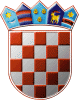 ZAGREBAČKA ŽUPANIJA                OPĆINA DUBRAVICA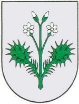                 Općinsko vijeće KLASA: 021-05/21-01/7URBROJ: 238/06-02-21-3Dubravica, 22. prosinca 2021. godineNa temelju članka 39. Zakona o proračunu („Narodne novine“ br. 87/08, 136/12 i 15/15) te članka 21. Statuta Općine Dubravica („Službeni glasnik Općine Dubravica“ br. 01/2021) Općinsko vijeće Općine Dubravica na svojoj 05. sjednici održanoj dana 22. prosinca 2021. godine donosiPLAN PRORAČUNA OPĆINE DUBRAVICA ZA 2022. GODINUI PROJEKCIJA PRORAČUNA ZA 2023. I 2024. GODINU I OPĆI DIO Članak 1.Proračun Općine Dubravica za 2022. godinu i Projekcija za 2023. i 2024. godinu sastoji se od:Članak 2.Prihodi i rashodi te primici i izdaci po ekonomskoj klasifikaciji utvrđuju se u Računu prihoda i rashoda i Računu zaduživanja/financiranja u Proračunu kako slijedi:II POSEBNI DIOČlanak 3.Rashodi poslovanja i rashodi za nabavu nefinancijske imovine raspoređuju se po programima u posebnom dijelu Proračuna kako slijedi: Članak 4.Obrazloženje uz Plan Proračuna Općine Dubravica za 2022. godinu i Projekcija proračuna za 2023. i 2024. godinu nalazi se u prilogu Plana proračuna Općine Dubravica za 2022. godinu i Projekcija proračuna za 2023. i 2024. godinu te čini njegov sastavni dio.Članak 5.Plan proračuna Općine Dubravica za 2022. godinu i Projekcija proračuna za 2023. i 2024. godinu zajedno sa sastavnim dijelom stupaju na snagu osmog dana od dana objave u Službenog glasniku Općine Dubravica, a primjenjuju se od 01. siječnja 2022. godine.                                                       PREDSJEDNIK OPĆINSKOG VIJEĆA 	        				Ivica Stiperski GODINEGODINEGODINEINDEKSINDEKSINDEKS123BROJ KONTA2022202320242/13/23/1A. RAČUN PRIHODA I RASHODAA. RAČUN PRIHODA I RASHODA6Prihodi poslovanja                                                                                  19.920.000,0021.373.000,0017.897.000,00107,2983,7489,843Rashodi poslovanja                                                                                  6.653.299,957.018.299,956.438.482,25105,4991,7496,774Rashodi za nabavu nefinancijske imovine                                                             13.814.700,0514.131.700,0511.135.517,75102,2978,8080,61RAZLIKA − MANJAKRAZLIKA − MANJAK-548.000,00223.000,00323.000,0040,69144,8458,94B. RAČUN ZADUŽIVANJA / FINANCIRANJAB. RAČUN ZADUŽIVANJA / FINANCIRANJA8Primici od financijske imovine i zaduživanja                                                        2.000.000,000,000,000,000,000,005Izdaci za financijsku imovinu i otplate zajmova                                                     52.000,00223.000,00323.000,00428,85144,84621,15NETO ZADUŽIVANJE / FINANCIRANJENETO ZADUŽIVANJE / FINANCIRANJE1.948.000,00-223.000,00-323.000,0011,45144,8416,589Vlastiti izvori-1.400.000,000,000,000,000,000,00VIŠAK / MANJAK + NETO ZADUŽIVANJA / FINANCIRANJAVIŠAK / MANJAK + NETO ZADUŽIVANJA / FINANCIRANJA0,000,000,000,000,000,00123BROJ KONTAVRSTA PRIHODA / PRIMITAKA2022202320242/13/23/1A. RAČUN PRIHODA I RASHODAA. RAČUN PRIHODA I RASHODA6Prihodi poslovanja                                                                                  19.920.000,0021.373.000,0017.897.000,00107,2983,7489,8461Prihodi od poreza                                                                                   3.716.778,083.475.778,083.552.960,3893,52102,2295,59611Porez i prirez na dohodak                                                                           3.231.728,100,000,000,000,000,00613Porezi na imovinu                                                                                   439.453,730,000,000,000,000,00614Porezi na robu i usluge                                                                             45.596,250,000,000,000,000,0063Pomoći iz inozemstva i od subjekata unutar općeg proračuna15.012.221,9216.888.221,9213.301.039,62112,5078,7688,60633Pomoći proračunu iz drugih proračuna7.615.782,300,000,000,000,000,00638Pomoći iz državnog proračuna temeljem prijenosa EU sredstava7.396.439,620,000,000,000,000,0064Prihodi od imovine                                                                                  124.000,00184.000,00184.000,00148,39100,00148,39641Prihodi od financijske imovine                                                                      26.000,000,000,000,000,000,00642Prihodi od nefinancijske imovine                                                                    98.000,000,000,000,000,000,0065Prihodi od upravnih i administrativnih pristojbi, pristojbi po posebnim propisima i naknada         1.028.000,00786.000,00820.000,0076,46104,3379,77651Upravne i administrativne pristojbe                                                                 3.000,000,000,000,000,000,00652Prihodi po posebnim propisima                                                                       651.000,000,000,000,000,000,00653Komunalni doprinosi i naknade                                                                       374.000,000,000,000,000,000,0066Prihodi od prodaje proizvoda i robe te pruženih usluga i prihodi od donacija                        34.000,0034.000,0034.000,00100,00100,00100,00661Prihodi od prodaje proizvoda i robe te pruženih usluga                                              34.000,000,000,000,000,000,0068Kazne, upravne mjere i ostali prihodi                                                               5.000,005.000,005.000,00100,00100,00100,00681Kazne i upravne mjere                                                                               5.000,000,000,000,000,000,003Rashodi poslovanja                                                                                  6.653.299,957.018.299,956.438.482,25105,4991,7496,7731Rashodi za zaposlene                                                                                731.671,87729.671,87734.671,8799,73100,69100,41311Plaće (Bruto)                                                                                       540.171,870,000,000,000,000,00312Ostali rashodi za zaposlene                                                                         26.500,000,000,000,000,000,00313Doprinosi na plaće                                                                                  165.000,000,000,000,000,000,0032Materijalni rashodi                                                                                 3.725.428,084.397.428,084.017.610,38118,0491,36107,84321Naknade troškova zaposlenima                                                                        29.000,000,000,000,000,000,00322Rashodi za materijal i energiju                                                                     289.100,000,000,000,000,000,00323Rashodi za usluge                                                                                   2.936.928,080,000,000,000,000,00329Ostali nespomenuti rashodi poslovanja                                                               470.400,000,000,000,000,000,0034Financijski rashodi                                                                                 33.300,0073.300,0073.300,00220,12100,00220,12342Kamate za primljene kredite i zajmove                                                               15.000,000,000,000,000,000,00343Ostali financijski rashodi                                                                          18.300,000,000,000,000,000,0035Subvencije                                                                                          639.000,00639.000,00639.000,00100,00100,00100,00352Subvencije trgovačkim društvima, poljoprivrednicima i obrtnicima izvan javnog sektora               639.000,000,000,000,000,000,0036Pomoći dane u inozemstvo i unutar općeg proračuna1.000,001.000,001.000,00100,00100,00100,00363Pomoći unutar općeg proračuna                                                                       1.000,000,000,000,000,000,0037Naknade građanima i kućanstvima na temelju osiguranja i druge naknade                               34.600,0034.600,0034.600,00100,00100,00100,00372Ostale naknade građanima i kućanstvima iz proračuna                                                 34.600,000,000,000,000,000,0038Ostali rashodi                                                                                      1.488.300,001.143.300,00938.300,0076,8282,0763,05381Tekuće donacije                                                                                     316.300,000,000,000,000,000,00382Kapitalne donacije                                                                                  872.000,000,000,000,000,000,00385Izvanredni rashodi                                                                                  10.000,000,000,000,000,000,00386Kapitalne pomoći                                                                                    290.000,000,000,000,000,000,004Rashodi za nabavu nefinancijske imovine                                                             13.814.700,0514.131.700,0511.135.517,75102,2978,8080,6142Rashodi za nabavu proizvedene dugotrajne imovine                                                    13.114.700,0512.131.700,059.135.517,7592,5075,3069,66421Građevinski objekti                                                                                 12.482.896,160,000,000,000,000,00422Postrojenja i oprema                                                                                163.800,000,000,000,000,000,00426Nematerijalna proizvedena imovina                                                                   468.003,890,000,000,000,000,0045Rashodi za dodatna ulaganja na nefinancijskoj imovini                                               700.000,002.000.000,002.000.000,00285,71100,00285,71451Dodatna ulaganja na građevinskim objektima                                                          700.000,000,000,000,000,000,00B. RAČUN ZADUŽIVANJA / FINANCIRANJAB. RAČUN ZADUŽIVANJA / FINANCIRANJA2.052.000,00223.000,00323.000,0010,87144,8415,748Primici od financijske imovine i zaduživanja                                                        2.000.000,000,000,000,000,000,0084Primici od zaduživanja                                                                              2.000.000,000,000,000,000,000,00842Primljeni krediti i zajmovi od kreditnih i ostalih financijskih institucija u javnom sektoru        2.000.000,000,000,000,000,000,005Izdaci za financijsku imovinu i otplate zajmova                                                     52.000,00223.000,00323.000,00428,85144,84621,1554Izdaci za otplatu glavnice primljenih kredita i zajmova                                             52.000,00223.000,00323.000,00428,85144,84621,15547Otplata glavnice primljenih zajmova od drugih razina vlasti                                         52.000,000,000,000,000,000,00-1.400.000,000,000,000,000,000,009Vlastiti izvori-1.400.000,000,000,000,000,000,0092Rezultat poslovanja                                                                                 -1.400.000,000,000,000,000,000,00922Višak/manjak prihoda-1.400.000,000,000,000,000,000,00BROJ KONTAVRSTA RASHODA / IZDATAKAVRSTA RASHODA / IZDATAKAVRSTA RASHODA / IZDATAKAVRSTA RASHODA / IZDATAKAVRSTA RASHODA / IZDATAKAVRSTA RASHODA / IZDATAKAVRSTA RASHODA / IZDATAKA1233BROJ KONTAVRSTA RASHODA / IZDATAKAVRSTA RASHODA / IZDATAKAVRSTA RASHODA / IZDATAKAVRSTA RASHODA / IZDATAKAVRSTA RASHODA / IZDATAKAVRSTA RASHODA / IZDATAKAVRSTA RASHODA / IZDATAKA20222022202220222023202320242024202420242/12/12/13/23/23/23/13/1UKUPNO RASHODI / IZDACIUKUPNO RASHODI / IZDACIUKUPNO RASHODI / IZDACIUKUPNO RASHODI / IZDACIUKUPNO RASHODI / IZDACIUKUPNO RASHODI / IZDACIUKUPNO RASHODI / IZDACI20.520.000,0020.520.000,0020.520.000,0020.520.000,0021.373.000,0021.373.000,0017.897.000,0017.897.000,0017.897.000,0017.897.000,00104,16104,16104,1683,7483,7483,7487,2287,22Razdjel 001 OPĆINSKO VIJEĆERazdjel 001 OPĆINSKO VIJEĆERazdjel 001 OPĆINSKO VIJEĆERazdjel 001 OPĆINSKO VIJEĆERazdjel 001 OPĆINSKO VIJEĆERazdjel 001 OPĆINSKO VIJEĆERazdjel 001 OPĆINSKO VIJEĆE207.200,00207.200,00207.200,00207.200,00207.200,00207.200,00207.200,00207.200,00207.200,00207.200,00100,00100,00100,00100,00100,00100,00100,00100,00Glava 00101 OPĆINSKO VIJEĆEGlava 00101 OPĆINSKO VIJEĆEGlava 00101 OPĆINSKO VIJEĆEGlava 00101 OPĆINSKO VIJEĆEGlava 00101 OPĆINSKO VIJEĆEGlava 00101 OPĆINSKO VIJEĆEGlava 00101 OPĆINSKO VIJEĆE207.200,00207.200,00207.200,00207.200,00207.200,00207.200,00207.200,00207.200,00207.200,00207.200,00100,00100,00100,00100,00100,00100,00100,00100,00Program 1000 Redovna djelatnost Program 1000 Redovna djelatnost Program 1000 Redovna djelatnost Program 1000 Redovna djelatnost Program 1000 Redovna djelatnost Program 1000 Redovna djelatnost Program 1000 Redovna djelatnost 207.200,00207.200,00207.200,00207.200,00207.200,00207.200,00207.200,00207.200,00207.200,00207.200,00100,00100,00100,00100,00100,00100,00100,00100,00Aktivnost A100001 Izdaci za troškove Općinskog vijeća i političke stranke Aktivnost A100001 Izdaci za troškove Općinskog vijeća i političke stranke Aktivnost A100001 Izdaci za troškove Općinskog vijeća i političke stranke Aktivnost A100001 Izdaci za troškove Općinskog vijeća i političke stranke Aktivnost A100001 Izdaci za troškove Općinskog vijeća i političke stranke Aktivnost A100001 Izdaci za troškove Općinskog vijeća i političke stranke Aktivnost A100001 Izdaci za troškove Općinskog vijeća i političke stranke 207.200,00207.200,00207.200,00207.200,00207.200,00207.200,00207.200,00207.200,00207.200,00207.200,00100,00100,00100,00100,00100,00100,00100,00100,00Izvor 1.1. Opći prihodi i primici Izvor 1.1. Opći prihodi i primici Izvor 1.1. Opći prihodi i primici Izvor 1.1. Opći prihodi i primici Izvor 1.1. Opći prihodi i primici Izvor 1.1. Opći prihodi i primici Izvor 1.1. Opći prihodi i primici 207.200,00207.200,00207.200,00207.200,00207.200,00207.200,00207.200,00207.200,00207.200,00207.200,00100,00100,00100,00100,00100,00100,00100,00100,00FUNKCIJSKA KLASIFIKACIJA 0111 Izvršna  i zakonodavna tijelaFUNKCIJSKA KLASIFIKACIJA 0111 Izvršna  i zakonodavna tijelaFUNKCIJSKA KLASIFIKACIJA 0111 Izvršna  i zakonodavna tijelaFUNKCIJSKA KLASIFIKACIJA 0111 Izvršna  i zakonodavna tijelaFUNKCIJSKA KLASIFIKACIJA 0111 Izvršna  i zakonodavna tijelaFUNKCIJSKA KLASIFIKACIJA 0111 Izvršna  i zakonodavna tijelaFUNKCIJSKA KLASIFIKACIJA 0111 Izvršna  i zakonodavna tijela173.000,00173.000,00173.000,00173.000,00173.000,00173.000,00173.000,00173.000,00173.000,00173.000,00100,00100,00100,00100,00100,00100,00100,00100,003Rashodi poslovanja                                                                                  Rashodi poslovanja                                                                                  Rashodi poslovanja                                                                                  Rashodi poslovanja                                                                                  173.000,00173.000,00173.000,00173.000,00173.000,00173.000,00173.000,00173.000,00173.000,00173.000,00100,00100,00100,00100,00100,00100,00100,00100,0032Materijalni rashodi                                                                                 Materijalni rashodi                                                                                 Materijalni rashodi                                                                                 Materijalni rashodi                                                                                 173.000,00173.000,00173.000,00173.000,00173.000,00173.000,00173.000,00173.000,00173.000,00173.000,00100,00100,00100,00100,00100,00100,00100,00100,00322Rashodi za materijal i energiju                                                                     Rashodi za materijal i energiju                                                                     Rashodi za materijal i energiju                                                                     Rashodi za materijal i energiju                                                                     5.000,005.000,005.000,005.000,000,000,000,000,000,000,000,000,000,000,000,000,000,000,00329Ostali nespomenuti rashodi poslovanja                                                               Ostali nespomenuti rashodi poslovanja                                                               Ostali nespomenuti rashodi poslovanja                                                               Ostali nespomenuti rashodi poslovanja                                                               168.000,00168.000,00168.000,00168.000,000,000,000,000,000,000,000,000,000,000,000,000,000,000,00FUNKCIJSKA KLASIFIKACIJA 0160 Opće javne usluge koje nisu drugdje svrstaneFUNKCIJSKA KLASIFIKACIJA 0160 Opće javne usluge koje nisu drugdje svrstaneFUNKCIJSKA KLASIFIKACIJA 0160 Opće javne usluge koje nisu drugdje svrstaneFUNKCIJSKA KLASIFIKACIJA 0160 Opće javne usluge koje nisu drugdje svrstaneFUNKCIJSKA KLASIFIKACIJA 0160 Opće javne usluge koje nisu drugdje svrstaneFUNKCIJSKA KLASIFIKACIJA 0160 Opće javne usluge koje nisu drugdje svrstaneFUNKCIJSKA KLASIFIKACIJA 0160 Opće javne usluge koje nisu drugdje svrstane34.200,0034.200,0034.200,0034.200,0034.200,0034.200,0034.200,0034.200,0034.200,0034.200,00100,00100,00100,00100,00100,00100,00100,00100,003Rashodi poslovanja                                                                                  Rashodi poslovanja                                                                                  Rashodi poslovanja                                                                                  Rashodi poslovanja                                                                                  34.200,0034.200,0034.200,0034.200,0034.200,0034.200,0034.200,0034.200,0034.200,0034.200,00100,00100,00100,00100,00100,00100,00100,00100,0032Materijalni rashodi                                                                                 Materijalni rashodi                                                                                 Materijalni rashodi                                                                                 Materijalni rashodi                                                                                 25.000,0025.000,0025.000,0025.000,0025.000,0025.000,0025.000,0025.000,0025.000,0025.000,00100,00100,00100,00100,00100,00100,00100,00100,00329Ostali nespomenuti rashodi poslovanja                                                               Ostali nespomenuti rashodi poslovanja                                                               Ostali nespomenuti rashodi poslovanja                                                               Ostali nespomenuti rashodi poslovanja                                                               25.000,0025.000,0025.000,0025.000,000,000,000,000,000,000,000,000,000,000,000,000,000,000,0038Ostali rashodi                                                                                      Ostali rashodi                                                                                      Ostali rashodi                                                                                      Ostali rashodi                                                                                      9.200,009.200,009.200,009.200,009.200,009.200,009.200,009.200,009.200,009.200,00100,00100,00100,00100,00100,00100,00100,00100,00381Tekuće donacije                                                                                     Tekuće donacije                                                                                     Tekuće donacije                                                                                     Tekuće donacije                                                                                     9.200,009.200,009.200,009.200,000,000,000,000,000,000,000,000,000,000,000,000,000,000,00Razdjel 002 JEDINSTVENI UPRAVNI ODJELRazdjel 002 JEDINSTVENI UPRAVNI ODJELRazdjel 002 JEDINSTVENI UPRAVNI ODJELRazdjel 002 JEDINSTVENI UPRAVNI ODJELRazdjel 002 JEDINSTVENI UPRAVNI ODJELRazdjel 002 JEDINSTVENI UPRAVNI ODJELRazdjel 002 JEDINSTVENI UPRAVNI ODJEL20.312.800,0020.312.800,0020.312.800,0020.312.800,0021.165.800,0021.165.800,0017.689.800,0017.689.800,0017.689.800,0017.689.800,00104,20104,20104,2083,5883,5883,5887,0987,09Glava 00201 JEDINSTVENI UPRAVNI ODJEL Glava 00201 JEDINSTVENI UPRAVNI ODJEL Glava 00201 JEDINSTVENI UPRAVNI ODJEL Glava 00201 JEDINSTVENI UPRAVNI ODJEL Glava 00201 JEDINSTVENI UPRAVNI ODJEL Glava 00201 JEDINSTVENI UPRAVNI ODJEL Glava 00201 JEDINSTVENI UPRAVNI ODJEL 20.312.800,0020.312.800,0020.312.800,0020.312.800,0021.165.800,0021.165.800,0017.689.800,0017.689.800,0017.689.800,0017.689.800,00104,20104,20104,2083,5883,5883,5887,0987,09Program 1000 Redovna djelatnost Program 1000 Redovna djelatnost Program 1000 Redovna djelatnost Program 1000 Redovna djelatnost Program 1000 Redovna djelatnost Program 1000 Redovna djelatnost Program 1000 Redovna djelatnost 1.207.578,081.207.578,081.207.578,081.207.578,081.416.578,081.416.578,081.520.760,381.520.760,381.520.760,381.520.760,38117,31117,31117,31107,35107,35107,35125,93125,93Aktivnost A100002 Rashodi za zaposlene Aktivnost A100002 Rashodi za zaposlene Aktivnost A100002 Rashodi za zaposlene Aktivnost A100002 Rashodi za zaposlene Aktivnost A100002 Rashodi za zaposlene Aktivnost A100002 Rashodi za zaposlene Aktivnost A100002 Rashodi za zaposlene 555.500,00555.500,00555.500,00555.500,00553.500,00553.500,00558.500,00558.500,00558.500,00558.500,0099,6499,6499,64100,90100,90100,90100,54100,54Izvor 1.1. Opći prihodi i primici Izvor 1.1. Opći prihodi i primici Izvor 1.1. Opći prihodi i primici Izvor 1.1. Opći prihodi i primici Izvor 1.1. Opći prihodi i primici Izvor 1.1. Opći prihodi i primici Izvor 1.1. Opći prihodi i primici 555.500,00555.500,00555.500,00555.500,00553.500,00553.500,00558.500,00558.500,00558.500,00558.500,0099,6499,6499,64100,90100,90100,90100,54100,54FUNKCIJSKA KLASIFIKACIJA 0111 Izvršna  i zakonodavna tijelaFUNKCIJSKA KLASIFIKACIJA 0111 Izvršna  i zakonodavna tijelaFUNKCIJSKA KLASIFIKACIJA 0111 Izvršna  i zakonodavna tijelaFUNKCIJSKA KLASIFIKACIJA 0111 Izvršna  i zakonodavna tijelaFUNKCIJSKA KLASIFIKACIJA 0111 Izvršna  i zakonodavna tijelaFUNKCIJSKA KLASIFIKACIJA 0111 Izvršna  i zakonodavna tijelaFUNKCIJSKA KLASIFIKACIJA 0111 Izvršna  i zakonodavna tijela555.500,00555.500,00555.500,00555.500,00553.500,00553.500,00558.500,00558.500,00558.500,00558.500,0099,6499,6499,64100,90100,90100,90100,54100,543Rashodi poslovanja                                                                                  Rashodi poslovanja                                                                                  Rashodi poslovanja                                                                                  Rashodi poslovanja                                                                                  555.500,00555.500,00555.500,00555.500,00553.500,00553.500,00558.500,00558.500,00558.500,00558.500,0099,6499,6499,64100,90100,90100,90100,54100,5431Rashodi za zaposlene                                                                                Rashodi za zaposlene                                                                                Rashodi za zaposlene                                                                                Rashodi za zaposlene                                                                                555.500,00555.500,00555.500,00555.500,00553.500,00553.500,00558.500,00558.500,00558.500,00558.500,0099,6499,6499,64100,90100,90100,90100,54100,54311Plaće (Bruto)                                                                                       Plaće (Bruto)                                                                                       Plaće (Bruto)                                                                                       Plaće (Bruto)                                                                                       364.000,00364.000,00364.000,00364.000,000,000,000,000,000,000,000,000,000,000,000,000,000,000,00312Ostali rashodi za zaposlene                                                                         Ostali rashodi za zaposlene                                                                         Ostali rashodi za zaposlene                                                                         Ostali rashodi za zaposlene                                                                         26.500,0026.500,0026.500,0026.500,000,000,000,000,000,000,000,000,000,000,000,000,000,000,00313Doprinosi na plaće                                                                                  Doprinosi na plaće                                                                                  Doprinosi na plaće                                                                                  Doprinosi na plaće                                                                                  165.000,00165.000,00165.000,00165.000,000,000,000,000,000,000,000,000,000,000,000,000,000,000,00Aktivnost A100003 Materijalni rashodi Aktivnost A100003 Materijalni rashodi Aktivnost A100003 Materijalni rashodi Aktivnost A100003 Materijalni rashodi Aktivnost A100003 Materijalni rashodi Aktivnost A100003 Materijalni rashodi Aktivnost A100003 Materijalni rashodi 546.778,08546.778,08546.778,08546.778,08546.778,08546.778,08545.960,38545.960,38545.960,38545.960,38100,00100,00100,0099,8599,8599,8599,8599,85Izvor 1.1. Opći prihodi i primici Izvor 1.1. Opći prihodi i primici Izvor 1.1. Opći prihodi i primici Izvor 1.1. Opći prihodi i primici Izvor 1.1. Opći prihodi i primici Izvor 1.1. Opći prihodi i primici Izvor 1.1. Opći prihodi i primici 480.278,08480.278,08480.278,08480.278,08480.278,08480.278,08479.460,38479.460,38479.460,38479.460,38100,00100,00100,0099,8399,8399,8399,8399,83FUNKCIJSKA KLASIFIKACIJA 0160 Opće javne usluge koje nisu drugdje svrstaneFUNKCIJSKA KLASIFIKACIJA 0160 Opće javne usluge koje nisu drugdje svrstaneFUNKCIJSKA KLASIFIKACIJA 0160 Opće javne usluge koje nisu drugdje svrstaneFUNKCIJSKA KLASIFIKACIJA 0160 Opće javne usluge koje nisu drugdje svrstaneFUNKCIJSKA KLASIFIKACIJA 0160 Opće javne usluge koje nisu drugdje svrstaneFUNKCIJSKA KLASIFIKACIJA 0160 Opće javne usluge koje nisu drugdje svrstaneFUNKCIJSKA KLASIFIKACIJA 0160 Opće javne usluge koje nisu drugdje svrstane478.278,08478.278,08478.278,08478.278,08478.278,08478.278,08477.460,38477.460,38477.460,38477.460,38100,00100,00100,0099,8399,8399,8399,8399,833Rashodi poslovanja                                                                                  Rashodi poslovanja                                                                                  Rashodi poslovanja                                                                                  Rashodi poslovanja                                                                                  478.278,08478.278,08478.278,08478.278,08478.278,08478.278,08477.460,38477.460,38477.460,38477.460,38100,00100,00100,0099,8399,8399,8399,8399,8332Materijalni rashodi                                                                                 Materijalni rashodi                                                                                 Materijalni rashodi                                                                                 Materijalni rashodi                                                                                 478.278,08478.278,08478.278,08478.278,08478.278,08478.278,08477.460,38477.460,38477.460,38477.460,38100,00100,00100,0099,8399,8399,8399,8399,83321Naknade troškova zaposlenima                                                                        Naknade troškova zaposlenima                                                                        Naknade troškova zaposlenima                                                                        Naknade troškova zaposlenima                                                                        27.000,0027.000,0027.000,0027.000,000,000,000,000,000,000,000,000,000,000,000,000,000,000,00322Rashodi za materijal i energiju                                                                     Rashodi za materijal i energiju                                                                     Rashodi za materijal i energiju                                                                     Rashodi za materijal i energiju                                                                     41.000,0041.000,0041.000,0041.000,000,000,000,000,000,000,000,000,000,000,000,000,000,000,00323Rashodi za usluge                                                                                   Rashodi za usluge                                                                                   Rashodi za usluge                                                                                   Rashodi za usluge                                                                                   356.178,08356.178,08356.178,08356.178,080,000,000,000,000,000,000,000,000,000,000,000,000,000,00329Ostali nespomenuti rashodi poslovanja                                                               Ostali nespomenuti rashodi poslovanja                                                               Ostali nespomenuti rashodi poslovanja                                                               Ostali nespomenuti rashodi poslovanja                                                               54.100,0054.100,0054.100,0054.100,000,000,000,000,000,000,000,000,000,000,000,000,000,000,00FUNKCIJSKA KLASIFIKACIJA 0911 Predškolsko obrazovanjeFUNKCIJSKA KLASIFIKACIJA 0911 Predškolsko obrazovanjeFUNKCIJSKA KLASIFIKACIJA 0911 Predškolsko obrazovanjeFUNKCIJSKA KLASIFIKACIJA 0911 Predškolsko obrazovanjeFUNKCIJSKA KLASIFIKACIJA 0911 Predškolsko obrazovanjeFUNKCIJSKA KLASIFIKACIJA 0911 Predškolsko obrazovanjeFUNKCIJSKA KLASIFIKACIJA 0911 Predškolsko obrazovanje2.000,002.000,002.000,002.000,002.000,002.000,002.000,002.000,002.000,002.000,00100,00100,00100,00100,00100,00100,00100,00100,003Rashodi poslovanja                                                                                  Rashodi poslovanja                                                                                  Rashodi poslovanja                                                                                  Rashodi poslovanja                                                                                  2.000,002.000,002.000,002.000,002.000,002.000,002.000,002.000,002.000,002.000,00100,00100,00100,00100,00100,00100,00100,00100,0032Materijalni rashodi                                                                                 Materijalni rashodi                                                                                 Materijalni rashodi                                                                                 Materijalni rashodi                                                                                 2.000,002.000,002.000,002.000,002.000,002.000,002.000,002.000,002.000,002.000,00100,00100,00100,00100,00100,00100,00100,00100,00321Naknade troškova zaposlenima                                                                        Naknade troškova zaposlenima                                                                        Naknade troškova zaposlenima                                                                        Naknade troškova zaposlenima                                                                        2.000,002.000,002.000,002.000,000,000,000,000,000,000,000,000,000,000,000,000,000,000,00Izvor 3.1. Vlastiti prihodi Izvor 3.1. Vlastiti prihodi Izvor 3.1. Vlastiti prihodi Izvor 3.1. Vlastiti prihodi Izvor 3.1. Vlastiti prihodi Izvor 3.1. Vlastiti prihodi Izvor 3.1. Vlastiti prihodi 29.000,0029.000,0029.000,0029.000,0029.000,0029.000,0029.000,0029.000,0029.000,0029.000,00100,00100,00100,00100,00100,00100,00100,00100,00FUNKCIJSKA KLASIFIKACIJA 0160 Opće javne usluge koje nisu drugdje svrstaneFUNKCIJSKA KLASIFIKACIJA 0160 Opće javne usluge koje nisu drugdje svrstaneFUNKCIJSKA KLASIFIKACIJA 0160 Opće javne usluge koje nisu drugdje svrstaneFUNKCIJSKA KLASIFIKACIJA 0160 Opće javne usluge koje nisu drugdje svrstaneFUNKCIJSKA KLASIFIKACIJA 0160 Opće javne usluge koje nisu drugdje svrstaneFUNKCIJSKA KLASIFIKACIJA 0160 Opće javne usluge koje nisu drugdje svrstaneFUNKCIJSKA KLASIFIKACIJA 0160 Opće javne usluge koje nisu drugdje svrstane29.000,0029.000,0029.000,0029.000,0029.000,0029.000,0029.000,0029.000,0029.000,0029.000,00100,00100,00100,00100,00100,00100,00100,00100,003Rashodi poslovanja                                                                                  Rashodi poslovanja                                                                                  Rashodi poslovanja                                                                                  Rashodi poslovanja                                                                                  29.000,0029.000,0029.000,0029.000,0029.000,0029.000,0029.000,0029.000,0029.000,0029.000,00100,00100,00100,00100,00100,00100,00100,00100,0032Materijalni rashodi                                                                                 Materijalni rashodi                                                                                 Materijalni rashodi                                                                                 Materijalni rashodi                                                                                 29.000,0029.000,0029.000,0029.000,0029.000,0029.000,0029.000,0029.000,0029.000,0029.000,00100,00100,00100,00100,00100,00100,00100,00100,00322Rashodi za materijal i energiju                                                                     Rashodi za materijal i energiju                                                                     Rashodi za materijal i energiju                                                                     Rashodi za materijal i energiju                                                                     19.000,0019.000,0019.000,0019.000,000,000,000,000,000,000,000,000,000,000,000,000,000,000,00323Rashodi za usluge                                                                                   Rashodi za usluge                                                                                   Rashodi za usluge                                                                                   Rashodi za usluge                                                                                   10.000,0010.000,0010.000,0010.000,000,000,000,000,000,000,000,000,000,000,000,000,000,000,00Izvor 4.4. Prihod od komunalne naknade Izvor 4.4. Prihod od komunalne naknade Izvor 4.4. Prihod od komunalne naknade Izvor 4.4. Prihod od komunalne naknade Izvor 4.4. Prihod od komunalne naknade Izvor 4.4. Prihod od komunalne naknade Izvor 4.4. Prihod od komunalne naknade 5.000,005.000,005.000,005.000,005.000,005.000,005.000,005.000,005.000,005.000,00100,00100,00100,00100,00100,00100,00100,00100,00FUNKCIJSKA KLASIFIKACIJA 0160 Opće javne usluge koje nisu drugdje svrstaneFUNKCIJSKA KLASIFIKACIJA 0160 Opće javne usluge koje nisu drugdje svrstaneFUNKCIJSKA KLASIFIKACIJA 0160 Opće javne usluge koje nisu drugdje svrstaneFUNKCIJSKA KLASIFIKACIJA 0160 Opće javne usluge koje nisu drugdje svrstaneFUNKCIJSKA KLASIFIKACIJA 0160 Opće javne usluge koje nisu drugdje svrstaneFUNKCIJSKA KLASIFIKACIJA 0160 Opće javne usluge koje nisu drugdje svrstaneFUNKCIJSKA KLASIFIKACIJA 0160 Opće javne usluge koje nisu drugdje svrstane5.000,005.000,005.000,005.000,005.000,005.000,005.000,005.000,005.000,005.000,00100,00100,00100,00100,00100,00100,00100,00100,003Rashodi poslovanja                                                                                  Rashodi poslovanja                                                                                  Rashodi poslovanja                                                                                  Rashodi poslovanja                                                                                  5.000,005.000,005.000,005.000,005.000,005.000,005.000,005.000,005.000,005.000,00100,00100,00100,00100,00100,00100,00100,00100,0032Materijalni rashodi                                                                                 Materijalni rashodi                                                                                 Materijalni rashodi                                                                                 Materijalni rashodi                                                                                 5.000,005.000,005.000,005.000,005.000,005.000,005.000,005.000,005.000,005.000,00100,00100,00100,00100,00100,00100,00100,00100,00322Rashodi za materijal i energiju                                                                     Rashodi za materijal i energiju                                                                     Rashodi za materijal i energiju                                                                     Rashodi za materijal i energiju                                                                     5.000,005.000,005.000,005.000,000,000,000,000,000,000,000,000,000,000,000,000,000,000,00Izvor 5.2. Ostale pomoćiIzvor 5.2. Ostale pomoćiIzvor 5.2. Ostale pomoćiIzvor 5.2. Ostale pomoćiIzvor 5.2. Ostale pomoćiIzvor 5.2. Ostale pomoćiIzvor 5.2. Ostale pomoći32.500,0032.500,0032.500,0032.500,0032.500,0032.500,0032.500,0032.500,0032.500,0032.500,00100,00100,00100,00100,00100,00100,00100,00100,00FUNKCIJSKA KLASIFIKACIJA 0160 Opće javne usluge koje nisu drugdje svrstaneFUNKCIJSKA KLASIFIKACIJA 0160 Opće javne usluge koje nisu drugdje svrstaneFUNKCIJSKA KLASIFIKACIJA 0160 Opće javne usluge koje nisu drugdje svrstaneFUNKCIJSKA KLASIFIKACIJA 0160 Opće javne usluge koje nisu drugdje svrstaneFUNKCIJSKA KLASIFIKACIJA 0160 Opće javne usluge koje nisu drugdje svrstaneFUNKCIJSKA KLASIFIKACIJA 0160 Opće javne usluge koje nisu drugdje svrstaneFUNKCIJSKA KLASIFIKACIJA 0160 Opće javne usluge koje nisu drugdje svrstane32.500,0032.500,0032.500,0032.500,0032.500,0032.500,0032.500,0032.500,0032.500,0032.500,00100,00100,00100,00100,00100,00100,00100,00100,003Rashodi poslovanja                                                                                  Rashodi poslovanja                                                                                  Rashodi poslovanja                                                                                  Rashodi poslovanja                                                                                  32.500,0032.500,0032.500,0032.500,0032.500,0032.500,0032.500,0032.500,0032.500,0032.500,00100,00100,00100,00100,00100,00100,00100,00100,0032Materijalni rashodi                                                                                 Materijalni rashodi                                                                                 Materijalni rashodi                                                                                 Materijalni rashodi                                                                                 32.500,0032.500,0032.500,0032.500,0032.500,0032.500,0032.500,0032.500,0032.500,0032.500,00100,00100,00100,00100,00100,00100,00100,00100,00323Rashodi za usluge                                                                                   Rashodi za usluge                                                                                   Rashodi za usluge                                                                                   Rashodi za usluge                                                                                   32.500,0032.500,0032.500,0032.500,000,000,000,000,000,000,000,000,000,000,000,000,000,000,00Aktivnost A100004 Financijski rashodi Aktivnost A100004 Financijski rashodi Aktivnost A100004 Financijski rashodi Aktivnost A100004 Financijski rashodi Aktivnost A100004 Financijski rashodi Aktivnost A100004 Financijski rashodi Aktivnost A100004 Financijski rashodi 43.300,0043.300,0043.300,0043.300,0083.300,0083.300,0083.300,0083.300,0083.300,0083.300,00192,38192,38192,38100,00100,00100,00192,38192,38Izvor 1.1. Opći prihodi i primici Izvor 1.1. Opći prihodi i primici Izvor 1.1. Opći prihodi i primici Izvor 1.1. Opći prihodi i primici Izvor 1.1. Opći prihodi i primici Izvor 1.1. Opći prihodi i primici Izvor 1.1. Opći prihodi i primici 41.300,0041.300,0041.300,0041.300,0081.300,0081.300,0081.300,0081.300,0081.300,0081.300,00196,85196,85196,85100,00100,00100,00196,85196,85FUNKCIJSKA KLASIFIKACIJA 0160 Opće javne usluge koje nisu drugdje svrstaneFUNKCIJSKA KLASIFIKACIJA 0160 Opće javne usluge koje nisu drugdje svrstaneFUNKCIJSKA KLASIFIKACIJA 0160 Opće javne usluge koje nisu drugdje svrstaneFUNKCIJSKA KLASIFIKACIJA 0160 Opće javne usluge koje nisu drugdje svrstaneFUNKCIJSKA KLASIFIKACIJA 0160 Opće javne usluge koje nisu drugdje svrstaneFUNKCIJSKA KLASIFIKACIJA 0160 Opće javne usluge koje nisu drugdje svrstaneFUNKCIJSKA KLASIFIKACIJA 0160 Opće javne usluge koje nisu drugdje svrstane41.300,0041.300,0041.300,0041.300,0081.300,0081.300,0081.300,0081.300,0081.300,0081.300,00196,85196,85196,85100,00100,00100,00196,85196,853Rashodi poslovanja                                                                                  Rashodi poslovanja                                                                                  Rashodi poslovanja                                                                                  Rashodi poslovanja                                                                                  41.300,0041.300,0041.300,0041.300,0081.300,0081.300,0081.300,0081.300,0081.300,0081.300,00196,85196,85196,85100,00100,00100,00196,85196,8534Financijski rashodi                                                                                 Financijski rashodi                                                                                 Financijski rashodi                                                                                 Financijski rashodi                                                                                 31.300,0031.300,0031.300,0031.300,0071.300,0071.300,0071.300,0071.300,0071.300,0071.300,00227,80227,80227,80100,00100,00100,00227,80227,80342Kamate za primljene kredite i zajmove                                                               Kamate za primljene kredite i zajmove                                                               Kamate za primljene kredite i zajmove                                                               Kamate za primljene kredite i zajmove                                                               15.000,0015.000,0015.000,0015.000,000,000,000,000,000,000,000,000,000,000,000,000,000,000,00343Ostali financijski rashodi                                                                          Ostali financijski rashodi                                                                          Ostali financijski rashodi                                                                          Ostali financijski rashodi                                                                          16.300,0016.300,0016.300,0016.300,000,000,000,000,000,000,000,000,000,000,000,000,000,000,0038Ostali rashodi                                                                                      Ostali rashodi                                                                                      Ostali rashodi                                                                                      Ostali rashodi                                                                                      10.000,0010.000,0010.000,0010.000,0010.000,0010.000,0010.000,0010.000,0010.000,0010.000,00100,00100,00100,00100,00100,00100,00100,00100,00385Izvanredni rashodi                                                                                  Izvanredni rashodi                                                                                  Izvanredni rashodi                                                                                  Izvanredni rashodi                                                                                  10.000,0010.000,0010.000,0010.000,000,000,000,000,000,000,000,000,000,000,000,000,000,000,00Izvor 5.2. Ostale pomoćiIzvor 5.2. Ostale pomoćiIzvor 5.2. Ostale pomoćiIzvor 5.2. Ostale pomoćiIzvor 5.2. Ostale pomoćiIzvor 5.2. Ostale pomoćiIzvor 5.2. Ostale pomoći2.000,002.000,002.000,002.000,002.000,002.000,002.000,002.000,002.000,002.000,00100,00100,00100,00100,00100,00100,00100,00100,00FUNKCIJSKA KLASIFIKACIJA 0160 Opće javne usluge koje nisu drugdje svrstaneFUNKCIJSKA KLASIFIKACIJA 0160 Opće javne usluge koje nisu drugdje svrstaneFUNKCIJSKA KLASIFIKACIJA 0160 Opće javne usluge koje nisu drugdje svrstaneFUNKCIJSKA KLASIFIKACIJA 0160 Opće javne usluge koje nisu drugdje svrstaneFUNKCIJSKA KLASIFIKACIJA 0160 Opće javne usluge koje nisu drugdje svrstaneFUNKCIJSKA KLASIFIKACIJA 0160 Opće javne usluge koje nisu drugdje svrstaneFUNKCIJSKA KLASIFIKACIJA 0160 Opće javne usluge koje nisu drugdje svrstane2.000,002.000,002.000,002.000,002.000,002.000,002.000,002.000,002.000,002.000,00100,00100,00100,00100,00100,00100,00100,00100,003Rashodi poslovanja                                                                                  Rashodi poslovanja                                                                                  Rashodi poslovanja                                                                                  Rashodi poslovanja                                                                                  2.000,002.000,002.000,002.000,002.000,002.000,002.000,002.000,002.000,002.000,00100,00100,00100,00100,00100,00100,00100,00100,0034Financijski rashodi                                                                                 Financijski rashodi                                                                                 Financijski rashodi                                                                                 Financijski rashodi                                                                                 2.000,002.000,002.000,002.000,002.000,002.000,002.000,002.000,002.000,002.000,00100,00100,00100,00100,00100,00100,00100,00100,00343Ostali financijski rashodi                                                                          Ostali financijski rashodi                                                                          Ostali financijski rashodi                                                                          Ostali financijski rashodi                                                                          2.000,002.000,002.000,002.000,000,000,000,000,000,000,000,000,000,000,000,000,000,000,00Aktivnost A100011 Izdaci za financijsku imovinu i otplate zajmova Aktivnost A100011 Izdaci za financijsku imovinu i otplate zajmova Aktivnost A100011 Izdaci za financijsku imovinu i otplate zajmova Aktivnost A100011 Izdaci za financijsku imovinu i otplate zajmova Aktivnost A100011 Izdaci za financijsku imovinu i otplate zajmova Aktivnost A100011 Izdaci za financijsku imovinu i otplate zajmova Aktivnost A100011 Izdaci za financijsku imovinu i otplate zajmova 52.000,0052.000,0052.000,0052.000,00223.000,00223.000,00323.000,00323.000,00323.000,00323.000,00428,85428,85428,85144,84144,84144,84621,15621,15Izvor 1.1. Opći prihodi i primici Izvor 1.1. Opći prihodi i primici Izvor 1.1. Opći prihodi i primici Izvor 1.1. Opći prihodi i primici Izvor 1.1. Opći prihodi i primici Izvor 1.1. Opći prihodi i primici Izvor 1.1. Opći prihodi i primici 52.000,0052.000,0052.000,0052.000,00223.000,00223.000,00323.000,00323.000,00323.000,00323.000,00428,85428,85428,85144,84144,84144,84621,15621,155Izdaci za financijsku imovinu i otplate zajmova                                                     Izdaci za financijsku imovinu i otplate zajmova                                                     Izdaci za financijsku imovinu i otplate zajmova                                                     Izdaci za financijsku imovinu i otplate zajmova                                                     52.000,0052.000,0052.000,0052.000,00223.000,00223.000,00323.000,00323.000,00323.000,00323.000,00428,85428,85428,85144,84144,84144,84621,15621,1554Izdaci za otplatu glavnice primljenih kredita i zajmova                                             Izdaci za otplatu glavnice primljenih kredita i zajmova                                             Izdaci za otplatu glavnice primljenih kredita i zajmova                                             Izdaci za otplatu glavnice primljenih kredita i zajmova                                             52.000,0052.000,0052.000,0052.000,00223.000,00223.000,00323.000,00323.000,00323.000,00323.000,00428,85428,85428,85144,84144,84144,84621,15621,15547Otplata glavnice primljenih zajmova od drugih razina vlasti                                         Otplata glavnice primljenih zajmova od drugih razina vlasti                                         Otplata glavnice primljenih zajmova od drugih razina vlasti                                         Otplata glavnice primljenih zajmova od drugih razina vlasti                                         52.000,0052.000,0052.000,0052.000,000,000,000,000,000,000,000,000,000,000,000,000,000,000,00Kapitalni projekt K100001 Postrojenja i oprema Kapitalni projekt K100001 Postrojenja i oprema Kapitalni projekt K100001 Postrojenja i oprema Kapitalni projekt K100001 Postrojenja i oprema Kapitalni projekt K100001 Postrojenja i oprema Kapitalni projekt K100001 Postrojenja i oprema Kapitalni projekt K100001 Postrojenja i oprema 10.000,0010.000,0010.000,0010.000,0010.000,0010.000,0010.000,0010.000,0010.000,0010.000,00100,00100,00100,00100,00100,00100,00100,00100,00Izvor 1.1. Opći prihodi i primici Izvor 1.1. Opći prihodi i primici Izvor 1.1. Opći prihodi i primici Izvor 1.1. Opći prihodi i primici Izvor 1.1. Opći prihodi i primici Izvor 1.1. Opći prihodi i primici Izvor 1.1. Opći prihodi i primici 10.000,0010.000,0010.000,0010.000,0010.000,0010.000,0010.000,0010.000,0010.000,0010.000,00100,00100,00100,00100,00100,00100,00100,00100,00FUNKCIJSKA KLASIFIKACIJA 0160 Opće javne usluge koje nisu drugdje svrstaneFUNKCIJSKA KLASIFIKACIJA 0160 Opće javne usluge koje nisu drugdje svrstaneFUNKCIJSKA KLASIFIKACIJA 0160 Opće javne usluge koje nisu drugdje svrstaneFUNKCIJSKA KLASIFIKACIJA 0160 Opće javne usluge koje nisu drugdje svrstaneFUNKCIJSKA KLASIFIKACIJA 0160 Opće javne usluge koje nisu drugdje svrstaneFUNKCIJSKA KLASIFIKACIJA 0160 Opće javne usluge koje nisu drugdje svrstaneFUNKCIJSKA KLASIFIKACIJA 0160 Opće javne usluge koje nisu drugdje svrstane10.000,0010.000,0010.000,0010.000,0010.000,0010.000,0010.000,0010.000,0010.000,0010.000,00100,00100,00100,00100,00100,00100,00100,00100,004Rashodi za nabavu nefinancijske imovine                                                             Rashodi za nabavu nefinancijske imovine                                                             Rashodi za nabavu nefinancijske imovine                                                             Rashodi za nabavu nefinancijske imovine                                                             10.000,0010.000,0010.000,0010.000,0010.000,0010.000,0010.000,0010.000,0010.000,0010.000,00100,00100,00100,00100,00100,00100,00100,00100,0042Rashodi za nabavu proizvedene dugotrajne imovine                                                    Rashodi za nabavu proizvedene dugotrajne imovine                                                    Rashodi za nabavu proizvedene dugotrajne imovine                                                    Rashodi za nabavu proizvedene dugotrajne imovine                                                    10.000,0010.000,0010.000,0010.000,0010.000,0010.000,0010.000,0010.000,0010.000,0010.000,00100,00100,00100,00100,00100,00100,00100,00100,00422Postrojenja i oprema                                                                                Postrojenja i oprema                                                                                Postrojenja i oprema                                                                                Postrojenja i oprema                                                                                10.000,0010.000,0010.000,0010.000,000,000,000,000,000,000,000,000,000,000,000,000,000,000,00Program 1001 Predškolsko obrazovanje Program 1001 Predškolsko obrazovanje Program 1001 Predškolsko obrazovanje Program 1001 Predškolsko obrazovanje Program 1001 Predškolsko obrazovanje Program 1001 Predškolsko obrazovanje Program 1001 Predškolsko obrazovanje 1.113.000,001.113.000,001.113.000,001.113.000,002.413.000,002.413.000,002.413.000,002.413.000,002.413.000,002.413.000,00216,80216,80216,80100,00100,00100,00216,80216,80Aktivnost A100006 Predškolski odgojAktivnost A100006 Predškolski odgojAktivnost A100006 Predškolski odgojAktivnost A100006 Predškolski odgojAktivnost A100006 Predškolski odgojAktivnost A100006 Predškolski odgojAktivnost A100006 Predškolski odgoj403.000,00403.000,00403.000,00403.000,00403.000,00403.000,00403.000,00403.000,00403.000,00403.000,00100,00100,00100,00100,00100,00100,00100,00100,00Izvor 1.1. Opći prihodi i primici Izvor 1.1. Opći prihodi i primici Izvor 1.1. Opći prihodi i primici Izvor 1.1. Opći prihodi i primici Izvor 1.1. Opći prihodi i primici Izvor 1.1. Opći prihodi i primici Izvor 1.1. Opći prihodi i primici 135.000,00135.000,00135.000,00135.000,0075.000,0075.000,0075.000,0075.000,0075.000,0075.000,0055,5655,5655,56100,00100,00100,0055,5655,56FUNKCIJSKA KLASIFIKACIJA 0911 Predškolsko obrazovanjeFUNKCIJSKA KLASIFIKACIJA 0911 Predškolsko obrazovanjeFUNKCIJSKA KLASIFIKACIJA 0911 Predškolsko obrazovanjeFUNKCIJSKA KLASIFIKACIJA 0911 Predškolsko obrazovanjeFUNKCIJSKA KLASIFIKACIJA 0911 Predškolsko obrazovanjeFUNKCIJSKA KLASIFIKACIJA 0911 Predškolsko obrazovanjeFUNKCIJSKA KLASIFIKACIJA 0911 Predškolsko obrazovanje135.000,00135.000,00135.000,00135.000,0075.000,0075.000,0075.000,0075.000,0075.000,0075.000,0055,5655,5655,56100,00100,00100,0055,5655,563Rashodi poslovanja                                                                                  Rashodi poslovanja                                                                                  Rashodi poslovanja                                                                                  Rashodi poslovanja                                                                                  135.000,00135.000,00135.000,00135.000,0075.000,0075.000,0075.000,0075.000,0075.000,0075.000,0055,5655,5655,56100,00100,00100,0055,5655,5632Materijalni rashodi                                                                                 Materijalni rashodi                                                                                 Materijalni rashodi                                                                                 Materijalni rashodi                                                                                 9.000,009.000,009.000,009.000,009.000,009.000,009.000,009.000,009.000,009.000,00100,00100,00100,00100,00100,00100,00100,00100,00323Rashodi za usluge                                                                                   Rashodi za usluge                                                                                   Rashodi za usluge                                                                                   Rashodi za usluge                                                                                   9.000,009.000,009.000,009.000,000,000,000,000,000,000,000,000,000,000,000,000,000,000,0035Subvencije                                                                                          Subvencije                                                                                          Subvencije                                                                                          Subvencije                                                                                          123.000,00123.000,00123.000,00123.000,0063.000,0063.000,0063.000,0063.000,0063.000,0063.000,0051,2251,2251,22100,00100,00100,0051,2251,22352Subvencije trgovačkim društvima, poljoprivrednicima i obrtnicima izvan javnog sektora               Subvencije trgovačkim društvima, poljoprivrednicima i obrtnicima izvan javnog sektora               Subvencije trgovačkim društvima, poljoprivrednicima i obrtnicima izvan javnog sektora               Subvencije trgovačkim društvima, poljoprivrednicima i obrtnicima izvan javnog sektora               123.000,00123.000,00123.000,00123.000,000,000,000,000,000,000,000,000,000,000,000,000,000,000,0037Naknade građanima i kućanstvima na temelju osiguranja i druge naknade                               Naknade građanima i kućanstvima na temelju osiguranja i druge naknade                               Naknade građanima i kućanstvima na temelju osiguranja i druge naknade                               Naknade građanima i kućanstvima na temelju osiguranja i druge naknade                               3.000,003.000,003.000,003.000,003.000,003.000,003.000,003.000,003.000,003.000,00100,00100,00100,00100,00100,00100,00100,00100,00372Ostale naknade građanima i kućanstvima iz proračuna                                                 Ostale naknade građanima i kućanstvima iz proračuna                                                 Ostale naknade građanima i kućanstvima iz proračuna                                                 Ostale naknade građanima i kućanstvima iz proračuna                                                 3.000,003.000,003.000,003.000,000,000,000,000,000,000,000,000,000,000,000,000,000,000,00Izvor 3.1. Vlastiti prihodi Izvor 3.1. Vlastiti prihodi Izvor 3.1. Vlastiti prihodi Izvor 3.1. Vlastiti prihodi Izvor 3.1. Vlastiti prihodi Izvor 3.1. Vlastiti prihodi Izvor 3.1. Vlastiti prihodi 61.000,0061.000,0061.000,0061.000,00121.000,00121.000,00121.000,00121.000,00121.000,00121.000,00198,36198,36198,36100,00100,00100,00198,36198,36FUNKCIJSKA KLASIFIKACIJA 0911 Predškolsko obrazovanjeFUNKCIJSKA KLASIFIKACIJA 0911 Predškolsko obrazovanjeFUNKCIJSKA KLASIFIKACIJA 0911 Predškolsko obrazovanjeFUNKCIJSKA KLASIFIKACIJA 0911 Predškolsko obrazovanjeFUNKCIJSKA KLASIFIKACIJA 0911 Predškolsko obrazovanjeFUNKCIJSKA KLASIFIKACIJA 0911 Predškolsko obrazovanjeFUNKCIJSKA KLASIFIKACIJA 0911 Predškolsko obrazovanje61.000,0061.000,0061.000,0061.000,00121.000,00121.000,00121.000,00121.000,00121.000,00121.000,00198,36198,36198,36100,00100,00100,00198,36198,363Rashodi poslovanja                                                                                  Rashodi poslovanja                                                                                  Rashodi poslovanja                                                                                  Rashodi poslovanja                                                                                  61.000,0061.000,0061.000,0061.000,00121.000,00121.000,00121.000,00121.000,00121.000,00121.000,00198,36198,36198,36100,00100,00100,00198,36198,3635Subvencije                                                                                          Subvencije                                                                                          Subvencije                                                                                          Subvencije                                                                                          61.000,0061.000,0061.000,0061.000,00121.000,00121.000,00121.000,00121.000,00121.000,00121.000,00198,36198,36198,36100,00100,00100,00198,36198,36352Subvencije trgovačkim društvima, poljoprivrednicima i obrtnicima izvan javnog sektora               Subvencije trgovačkim društvima, poljoprivrednicima i obrtnicima izvan javnog sektora               Subvencije trgovačkim društvima, poljoprivrednicima i obrtnicima izvan javnog sektora               Subvencije trgovačkim društvima, poljoprivrednicima i obrtnicima izvan javnog sektora               61.000,0061.000,0061.000,0061.000,000,000,000,000,000,000,000,000,000,000,000,000,000,000,00Izvor 5.2. Ostale pomoćiIzvor 5.2. Ostale pomoćiIzvor 5.2. Ostale pomoćiIzvor 5.2. Ostale pomoćiIzvor 5.2. Ostale pomoćiIzvor 5.2. Ostale pomoćiIzvor 5.2. Ostale pomoći207.000,00207.000,00207.000,00207.000,00207.000,00207.000,00207.000,00207.000,00207.000,00207.000,00100,00100,00100,00100,00100,00100,00100,00100,00FUNKCIJSKA KLASIFIKACIJA 0911 Predškolsko obrazovanjeFUNKCIJSKA KLASIFIKACIJA 0911 Predškolsko obrazovanjeFUNKCIJSKA KLASIFIKACIJA 0911 Predškolsko obrazovanjeFUNKCIJSKA KLASIFIKACIJA 0911 Predškolsko obrazovanjeFUNKCIJSKA KLASIFIKACIJA 0911 Predškolsko obrazovanjeFUNKCIJSKA KLASIFIKACIJA 0911 Predškolsko obrazovanjeFUNKCIJSKA KLASIFIKACIJA 0911 Predškolsko obrazovanje207.000,00207.000,00207.000,00207.000,00207.000,00207.000,00207.000,00207.000,00207.000,00207.000,00100,00100,00100,00100,00100,00100,00100,00100,003Rashodi poslovanja                                                                                  Rashodi poslovanja                                                                                  Rashodi poslovanja                                                                                  Rashodi poslovanja                                                                                  207.000,00207.000,00207.000,00207.000,00207.000,00207.000,00207.000,00207.000,00207.000,00207.000,00100,00100,00100,00100,00100,00100,00100,00100,0032Materijalni rashodi                                                                                 Materijalni rashodi                                                                                 Materijalni rashodi                                                                                 Materijalni rashodi                                                                                 4.000,004.000,004.000,004.000,004.000,004.000,004.000,004.000,004.000,004.000,00100,00100,00100,00100,00100,00100,00100,00100,00323Rashodi za usluge                                                                                   Rashodi za usluge                                                                                   Rashodi za usluge                                                                                   Rashodi za usluge                                                                                   4.000,004.000,004.000,004.000,000,000,000,000,000,000,000,000,000,000,000,000,000,000,0035Subvencije                                                                                          Subvencije                                                                                          Subvencije                                                                                          Subvencije                                                                                          203.000,00203.000,00203.000,00203.000,00203.000,00203.000,00203.000,00203.000,00203.000,00203.000,00100,00100,00100,00100,00100,00100,00100,00100,00352Subvencije trgovačkim društvima, poljoprivrednicima i obrtnicima izvan javnog sektora               Subvencije trgovačkim društvima, poljoprivrednicima i obrtnicima izvan javnog sektora               Subvencije trgovačkim društvima, poljoprivrednicima i obrtnicima izvan javnog sektora               Subvencije trgovačkim društvima, poljoprivrednicima i obrtnicima izvan javnog sektora               203.000,00203.000,00203.000,00203.000,000,000,000,000,000,000,000,000,000,000,000,000,000,000,00Kapitalni projekt K100004 Ulaganje u dječji vrtićKapitalni projekt K100004 Ulaganje u dječji vrtićKapitalni projekt K100004 Ulaganje u dječji vrtićKapitalni projekt K100004 Ulaganje u dječji vrtićKapitalni projekt K100004 Ulaganje u dječji vrtićKapitalni projekt K100004 Ulaganje u dječji vrtićKapitalni projekt K100004 Ulaganje u dječji vrtić300.000,00300.000,00300.000,00300.000,000,000,000,000,000,000,000,000,000,000,000,000,000,000,00Izvor 1.1. Opći prihodi i primici Izvor 1.1. Opći prihodi i primici Izvor 1.1. Opći prihodi i primici Izvor 1.1. Opći prihodi i primici Izvor 1.1. Opći prihodi i primici Izvor 1.1. Opći prihodi i primici Izvor 1.1. Opći prihodi i primici 50.000,0050.000,0050.000,0050.000,000,000,000,000,000,000,000,000,000,000,000,000,000,000,00FUNKCIJSKA KLASIFIKACIJA 0911 Predškolsko obrazovanjeFUNKCIJSKA KLASIFIKACIJA 0911 Predškolsko obrazovanjeFUNKCIJSKA KLASIFIKACIJA 0911 Predškolsko obrazovanjeFUNKCIJSKA KLASIFIKACIJA 0911 Predškolsko obrazovanjeFUNKCIJSKA KLASIFIKACIJA 0911 Predškolsko obrazovanjeFUNKCIJSKA KLASIFIKACIJA 0911 Predškolsko obrazovanjeFUNKCIJSKA KLASIFIKACIJA 0911 Predškolsko obrazovanje50.000,0050.000,0050.000,0050.000,000,000,000,000,000,000,000,000,000,000,000,000,000,000,004Rashodi za nabavu nefinancijske imovine                                                             Rashodi za nabavu nefinancijske imovine                                                             Rashodi za nabavu nefinancijske imovine                                                             Rashodi za nabavu nefinancijske imovine                                                             50.000,0050.000,0050.000,0050.000,000,000,000,000,000,000,000,000,000,000,000,000,000,000,0045Rashodi za dodatna ulaganja na nefinancijskoj imovini                                               Rashodi za dodatna ulaganja na nefinancijskoj imovini                                               Rashodi za dodatna ulaganja na nefinancijskoj imovini                                               Rashodi za dodatna ulaganja na nefinancijskoj imovini                                               50.000,0050.000,0050.000,0050.000,000,000,000,000,000,000,000,000,000,000,000,000,000,000,00451Dodatna ulaganja na građevinskim objektima                                                          Dodatna ulaganja na građevinskim objektima                                                          Dodatna ulaganja na građevinskim objektima                                                          Dodatna ulaganja na građevinskim objektima                                                          50.000,0050.000,0050.000,0050.000,000,000,000,000,000,000,000,000,000,000,000,000,000,000,00Izvor 5.2. Ostale pomoćiIzvor 5.2. Ostale pomoćiIzvor 5.2. Ostale pomoćiIzvor 5.2. Ostale pomoćiIzvor 5.2. Ostale pomoćiIzvor 5.2. Ostale pomoćiIzvor 5.2. Ostale pomoći250.000,00250.000,00250.000,00250.000,000,000,000,000,000,000,000,000,000,000,000,000,000,000,00FUNKCIJSKA KLASIFIKACIJA 0911 Predškolsko obrazovanjeFUNKCIJSKA KLASIFIKACIJA 0911 Predškolsko obrazovanjeFUNKCIJSKA KLASIFIKACIJA 0911 Predškolsko obrazovanjeFUNKCIJSKA KLASIFIKACIJA 0911 Predškolsko obrazovanjeFUNKCIJSKA KLASIFIKACIJA 0911 Predškolsko obrazovanjeFUNKCIJSKA KLASIFIKACIJA 0911 Predškolsko obrazovanjeFUNKCIJSKA KLASIFIKACIJA 0911 Predškolsko obrazovanje250.000,00250.000,00250.000,00250.000,000,000,000,000,000,000,000,000,000,000,000,000,000,000,004Rashodi za nabavu nefinancijske imovine                                                             Rashodi za nabavu nefinancijske imovine                                                             Rashodi za nabavu nefinancijske imovine                                                             Rashodi za nabavu nefinancijske imovine                                                             250.000,00250.000,00250.000,00250.000,000,000,000,000,000,000,000,000,000,000,000,000,000,000,0045Rashodi za dodatna ulaganja na nefinancijskoj imovini                                               Rashodi za dodatna ulaganja na nefinancijskoj imovini                                               Rashodi za dodatna ulaganja na nefinancijskoj imovini                                               Rashodi za dodatna ulaganja na nefinancijskoj imovini                                               250.000,00250.000,00250.000,00250.000,000,000,000,000,000,000,000,000,000,000,000,000,000,000,00451Dodatna ulaganja na građevinskim objektima                                                          Dodatna ulaganja na građevinskim objektima                                                          Dodatna ulaganja na građevinskim objektima                                                          Dodatna ulaganja na građevinskim objektima                                                          250.000,00250.000,00250.000,00250.000,000,000,000,000,000,000,000,000,000,000,000,000,000,000,00Kapitalni projekt K100005 Oprema za vrtićKapitalni projekt K100005 Oprema za vrtićKapitalni projekt K100005 Oprema za vrtićKapitalni projekt K100005 Oprema za vrtićKapitalni projekt K100005 Oprema za vrtićKapitalni projekt K100005 Oprema za vrtićKapitalni projekt K100005 Oprema za vrtić10.000,0010.000,0010.000,0010.000,0010.000,0010.000,0010.000,0010.000,0010.000,0010.000,00100,00100,00100,00100,00100,00100,00100,00100,00Izvor 1.1. Opći prihodi i primici Izvor 1.1. Opći prihodi i primici Izvor 1.1. Opći prihodi i primici Izvor 1.1. Opći prihodi i primici Izvor 1.1. Opći prihodi i primici Izvor 1.1. Opći prihodi i primici Izvor 1.1. Opći prihodi i primici 10.000,0010.000,0010.000,0010.000,0010.000,0010.000,0010.000,0010.000,0010.000,0010.000,00100,00100,00100,00100,00100,00100,00100,00100,00FUNKCIJSKA KLASIFIKACIJA 0911 Predškolsko obrazovanjeFUNKCIJSKA KLASIFIKACIJA 0911 Predškolsko obrazovanjeFUNKCIJSKA KLASIFIKACIJA 0911 Predškolsko obrazovanjeFUNKCIJSKA KLASIFIKACIJA 0911 Predškolsko obrazovanjeFUNKCIJSKA KLASIFIKACIJA 0911 Predškolsko obrazovanjeFUNKCIJSKA KLASIFIKACIJA 0911 Predškolsko obrazovanjeFUNKCIJSKA KLASIFIKACIJA 0911 Predškolsko obrazovanje10.000,0010.000,0010.000,0010.000,0010.000,0010.000,0010.000,0010.000,0010.000,0010.000,00100,00100,00100,00100,00100,00100,00100,00100,004Rashodi za nabavu nefinancijske imovine                                                             Rashodi za nabavu nefinancijske imovine                                                             Rashodi za nabavu nefinancijske imovine                                                             Rashodi za nabavu nefinancijske imovine                                                             10.000,0010.000,0010.000,0010.000,0010.000,0010.000,0010.000,0010.000,0010.000,0010.000,00100,00100,00100,00100,00100,00100,00100,00100,0042Rashodi za nabavu proizvedene dugotrajne imovine                                                    Rashodi za nabavu proizvedene dugotrajne imovine                                                    Rashodi za nabavu proizvedene dugotrajne imovine                                                    Rashodi za nabavu proizvedene dugotrajne imovine                                                    10.000,0010.000,0010.000,0010.000,0010.000,0010.000,0010.000,0010.000,0010.000,0010.000,00100,00100,00100,00100,00100,00100,00100,00100,00422Postrojenja i oprema                                                                                Postrojenja i oprema                                                                                Postrojenja i oprema                                                                                Postrojenja i oprema                                                                                10.000,0010.000,0010.000,0010.000,000,000,000,000,000,000,000,000,000,000,000,000,000,000,00Kapitalni projekt K100006 Ulaganje u dječji vrtić - potresKapitalni projekt K100006 Ulaganje u dječji vrtić - potresKapitalni projekt K100006 Ulaganje u dječji vrtić - potresKapitalni projekt K100006 Ulaganje u dječji vrtić - potresKapitalni projekt K100006 Ulaganje u dječji vrtić - potresKapitalni projekt K100006 Ulaganje u dječji vrtić - potresKapitalni projekt K100006 Ulaganje u dječji vrtić - potres400.000,00400.000,00400.000,00400.000,000,000,000,000,000,000,000,000,000,000,000,000,000,000,00Izvor 5.2. Ostale pomoćiIzvor 5.2. Ostale pomoćiIzvor 5.2. Ostale pomoćiIzvor 5.2. Ostale pomoćiIzvor 5.2. Ostale pomoćiIzvor 5.2. Ostale pomoćiIzvor 5.2. Ostale pomoći400.000,00400.000,00400.000,00400.000,000,000,000,000,000,000,000,000,000,000,000,000,000,000,00FUNKCIJSKA KLASIFIKACIJA 0911 Predškolsko obrazovanjeFUNKCIJSKA KLASIFIKACIJA 0911 Predškolsko obrazovanjeFUNKCIJSKA KLASIFIKACIJA 0911 Predškolsko obrazovanjeFUNKCIJSKA KLASIFIKACIJA 0911 Predškolsko obrazovanjeFUNKCIJSKA KLASIFIKACIJA 0911 Predškolsko obrazovanjeFUNKCIJSKA KLASIFIKACIJA 0911 Predškolsko obrazovanjeFUNKCIJSKA KLASIFIKACIJA 0911 Predškolsko obrazovanje400.000,00400.000,00400.000,00400.000,000,000,000,000,000,000,000,000,000,000,000,000,000,000,004Rashodi za nabavu nefinancijske imovine                                                             Rashodi za nabavu nefinancijske imovine                                                             Rashodi za nabavu nefinancijske imovine                                                             Rashodi za nabavu nefinancijske imovine                                                             400.000,00400.000,00400.000,00400.000,000,000,000,000,000,000,000,000,000,000,000,000,000,000,0045Rashodi za dodatna ulaganja na nefinancijskoj imovini                                               Rashodi za dodatna ulaganja na nefinancijskoj imovini                                               Rashodi za dodatna ulaganja na nefinancijskoj imovini                                               Rashodi za dodatna ulaganja na nefinancijskoj imovini                                               400.000,00400.000,00400.000,00400.000,000,000,000,000,000,000,000,000,000,000,000,000,000,000,00451Dodatna ulaganja na građevinskim objektima                                                          Dodatna ulaganja na građevinskim objektima                                                          Dodatna ulaganja na građevinskim objektima                                                          Dodatna ulaganja na građevinskim objektima                                                          400.000,00400.000,00400.000,00400.000,000,000,000,000,000,000,000,000,000,000,000,000,000,000,00Kapitalni projekt K100008 Rekonstrukcija i proširenje zgrade vrtićaKapitalni projekt K100008 Rekonstrukcija i proširenje zgrade vrtićaKapitalni projekt K100008 Rekonstrukcija i proširenje zgrade vrtićaKapitalni projekt K100008 Rekonstrukcija i proširenje zgrade vrtićaKapitalni projekt K100008 Rekonstrukcija i proširenje zgrade vrtićaKapitalni projekt K100008 Rekonstrukcija i proširenje zgrade vrtićaKapitalni projekt K100008 Rekonstrukcija i proširenje zgrade vrtića0,000,000,000,002.000.000,002.000.000,002.000.000,002.000.000,002.000.000,002.000.000,000,000,000,00100,00100,00100,000,000,00Izvor 5.1. Pomoći EUIzvor 5.1. Pomoći EUIzvor 5.1. Pomoći EUIzvor 5.1. Pomoći EUIzvor 5.1. Pomoći EUIzvor 5.1. Pomoći EUIzvor 5.1. Pomoći EU0,000,000,000,002.000.000,002.000.000,002.000.000,002.000.000,002.000.000,002.000.000,000,000,000,00100,00100,00100,000,000,00FUNKCIJSKA KLASIFIKACIJA 0911 Predškolsko obrazovanjeFUNKCIJSKA KLASIFIKACIJA 0911 Predškolsko obrazovanjeFUNKCIJSKA KLASIFIKACIJA 0911 Predškolsko obrazovanjeFUNKCIJSKA KLASIFIKACIJA 0911 Predškolsko obrazovanjeFUNKCIJSKA KLASIFIKACIJA 0911 Predškolsko obrazovanjeFUNKCIJSKA KLASIFIKACIJA 0911 Predškolsko obrazovanjeFUNKCIJSKA KLASIFIKACIJA 0911 Predškolsko obrazovanje0,000,000,000,002.000.000,002.000.000,002.000.000,002.000.000,002.000.000,002.000.000,000,000,000,00100,00100,00100,000,000,004Rashodi za nabavu nefinancijske imovine                                                             Rashodi za nabavu nefinancijske imovine                                                             Rashodi za nabavu nefinancijske imovine                                                             Rashodi za nabavu nefinancijske imovine                                                             0,000,000,000,002.000.000,002.000.000,002.000.000,002.000.000,002.000.000,002.000.000,000,000,000,00100,00100,00100,000,000,0045Rashodi za dodatna ulaganja na nefinancijskoj imovini                                               Rashodi za dodatna ulaganja na nefinancijskoj imovini                                               Rashodi za dodatna ulaganja na nefinancijskoj imovini                                               Rashodi za dodatna ulaganja na nefinancijskoj imovini                                               0,000,000,000,002.000.000,002.000.000,002.000.000,002.000.000,002.000.000,002.000.000,000,000,000,00100,00100,00100,000,000,00Program 1002 Školsko obrazovanje Program 1002 Školsko obrazovanje Program 1002 Školsko obrazovanje Program 1002 Školsko obrazovanje Program 1002 Školsko obrazovanje Program 1002 Školsko obrazovanje Program 1002 Školsko obrazovanje 329.000,00329.000,00329.000,00329.000,00329.000,00329.000,00329.000,00329.000,00329.000,00329.000,00100,00100,00100,00100,00100,00100,00100,00100,00Aktivnost A100001 Sufinanciranje troškova djece područne škole DubravicaAktivnost A100001 Sufinanciranje troškova djece područne škole DubravicaAktivnost A100001 Sufinanciranje troškova djece područne škole DubravicaAktivnost A100001 Sufinanciranje troškova djece područne škole DubravicaAktivnost A100001 Sufinanciranje troškova djece područne škole DubravicaAktivnost A100001 Sufinanciranje troškova djece područne škole DubravicaAktivnost A100001 Sufinanciranje troškova djece područne škole Dubravica255.000,00255.000,00255.000,00255.000,00255.000,00255.000,00255.000,00255.000,00255.000,00255.000,00100,00100,00100,00100,00100,00100,00100,00100,00Izvor 1.1. Opći prihodi i primici Izvor 1.1. Opći prihodi i primici Izvor 1.1. Opći prihodi i primici Izvor 1.1. Opći prihodi i primici Izvor 1.1. Opći prihodi i primici Izvor 1.1. Opći prihodi i primici Izvor 1.1. Opći prihodi i primici 241.000,00241.000,00241.000,00241.000,00241.000,00241.000,00241.000,00241.000,00241.000,00241.000,00100,00100,00100,00100,00100,00100,00100,00100,00FUNKCIJSKA KLASIFIKACIJA 0912 Osnovno obrazovanjeFUNKCIJSKA KLASIFIKACIJA 0912 Osnovno obrazovanjeFUNKCIJSKA KLASIFIKACIJA 0912 Osnovno obrazovanjeFUNKCIJSKA KLASIFIKACIJA 0912 Osnovno obrazovanjeFUNKCIJSKA KLASIFIKACIJA 0912 Osnovno obrazovanjeFUNKCIJSKA KLASIFIKACIJA 0912 Osnovno obrazovanjeFUNKCIJSKA KLASIFIKACIJA 0912 Osnovno obrazovanje241.000,00241.000,00241.000,00241.000,00241.000,00241.000,00241.000,00241.000,00241.000,00241.000,00100,00100,00100,00100,00100,00100,00100,00100,003Rashodi poslovanja                                                                                  Rashodi poslovanja                                                                                  Rashodi poslovanja                                                                                  Rashodi poslovanja                                                                                  241.000,00241.000,00241.000,00241.000,00241.000,00241.000,00241.000,00241.000,00241.000,00241.000,00100,00100,00100,00100,00100,00100,00100,00100,0032Materijalni rashodi                                                                                 Materijalni rashodi                                                                                 Materijalni rashodi                                                                                 Materijalni rashodi                                                                                 29.000,0029.000,0029.000,0029.000,0029.000,0029.000,0029.000,0029.000,0029.000,0029.000,00100,00100,00100,00100,00100,00100,00100,00100,00329Ostali nespomenuti rashodi poslovanja                                                               Ostali nespomenuti rashodi poslovanja                                                               Ostali nespomenuti rashodi poslovanja                                                               Ostali nespomenuti rashodi poslovanja                                                               29.000,0029.000,0029.000,0029.000,000,000,000,000,000,000,000,000,000,000,000,000,000,000,0035Subvencije                                                                                          Subvencije                                                                                          Subvencije                                                                                          Subvencije                                                                                          203.000,00203.000,00203.000,00203.000,00203.000,00203.000,00203.000,00203.000,00203.000,00203.000,00100,00100,00100,00100,00100,00100,00100,00100,00352Subvencije trgovačkim društvima, poljoprivrednicima i obrtnicima izvan javnog sektora               Subvencije trgovačkim društvima, poljoprivrednicima i obrtnicima izvan javnog sektora               Subvencije trgovačkim društvima, poljoprivrednicima i obrtnicima izvan javnog sektora               Subvencije trgovačkim društvima, poljoprivrednicima i obrtnicima izvan javnog sektora               203.000,00203.000,00203.000,00203.000,000,000,000,000,000,000,000,000,000,000,000,000,000,000,0037Naknade građanima i kućanstvima na temelju osiguranja i druge naknade                               Naknade građanima i kućanstvima na temelju osiguranja i druge naknade                               Naknade građanima i kućanstvima na temelju osiguranja i druge naknade                               Naknade građanima i kućanstvima na temelju osiguranja i druge naknade                               9.000,009.000,009.000,009.000,009.000,009.000,009.000,009.000,009.000,009.000,00100,00100,00100,00100,00100,00100,00100,00100,00372Ostale naknade građanima i kućanstvima iz proračuna                                                 Ostale naknade građanima i kućanstvima iz proračuna                                                 Ostale naknade građanima i kućanstvima iz proračuna                                                 Ostale naknade građanima i kućanstvima iz proračuna                                                 9.000,009.000,009.000,009.000,000,000,000,000,000,000,000,000,000,000,000,000,000,000,00Izvor 3.1. Vlastiti prihodi Izvor 3.1. Vlastiti prihodi Izvor 3.1. Vlastiti prihodi Izvor 3.1. Vlastiti prihodi Izvor 3.1. Vlastiti prihodi Izvor 3.1. Vlastiti prihodi Izvor 3.1. Vlastiti prihodi 10.000,0010.000,0010.000,0010.000,0010.000,0010.000,0010.000,0010.000,0010.000,0010.000,00100,00100,00100,00100,00100,00100,00100,00100,00FUNKCIJSKA KLASIFIKACIJA 0912 Osnovno obrazovanjeFUNKCIJSKA KLASIFIKACIJA 0912 Osnovno obrazovanjeFUNKCIJSKA KLASIFIKACIJA 0912 Osnovno obrazovanjeFUNKCIJSKA KLASIFIKACIJA 0912 Osnovno obrazovanjeFUNKCIJSKA KLASIFIKACIJA 0912 Osnovno obrazovanjeFUNKCIJSKA KLASIFIKACIJA 0912 Osnovno obrazovanjeFUNKCIJSKA KLASIFIKACIJA 0912 Osnovno obrazovanje10.000,0010.000,0010.000,0010.000,0010.000,0010.000,0010.000,0010.000,0010.000,0010.000,00100,00100,00100,00100,00100,00100,00100,00100,003Rashodi poslovanja                                                                                  Rashodi poslovanja                                                                                  Rashodi poslovanja                                                                                  Rashodi poslovanja                                                                                  10.000,0010.000,0010.000,0010.000,0010.000,0010.000,0010.000,0010.000,0010.000,0010.000,00100,00100,00100,00100,00100,00100,00100,00100,0035Subvencije                                                                                          Subvencije                                                                                          Subvencije                                                                                          Subvencije                                                                                          10.000,0010.000,0010.000,0010.000,0010.000,0010.000,0010.000,0010.000,0010.000,0010.000,00100,00100,00100,00100,00100,00100,00100,00100,00352Subvencije trgovačkim društvima, poljoprivrednicima i obrtnicima izvan javnog sektora               Subvencije trgovačkim društvima, poljoprivrednicima i obrtnicima izvan javnog sektora               Subvencije trgovačkim društvima, poljoprivrednicima i obrtnicima izvan javnog sektora               Subvencije trgovačkim društvima, poljoprivrednicima i obrtnicima izvan javnog sektora               10.000,0010.000,0010.000,0010.000,000,000,000,000,000,000,000,000,000,000,000,000,000,000,00Izvor 5.2. Ostale pomoćiIzvor 5.2. Ostale pomoćiIzvor 5.2. Ostale pomoćiIzvor 5.2. Ostale pomoćiIzvor 5.2. Ostale pomoćiIzvor 5.2. Ostale pomoćiIzvor 5.2. Ostale pomoći4.000,004.000,004.000,004.000,004.000,004.000,004.000,004.000,004.000,004.000,00100,00100,00100,00100,00100,00100,00100,00100,00FUNKCIJSKA KLASIFIKACIJA 0912 Osnovno obrazovanjeFUNKCIJSKA KLASIFIKACIJA 0912 Osnovno obrazovanjeFUNKCIJSKA KLASIFIKACIJA 0912 Osnovno obrazovanjeFUNKCIJSKA KLASIFIKACIJA 0912 Osnovno obrazovanjeFUNKCIJSKA KLASIFIKACIJA 0912 Osnovno obrazovanjeFUNKCIJSKA KLASIFIKACIJA 0912 Osnovno obrazovanjeFUNKCIJSKA KLASIFIKACIJA 0912 Osnovno obrazovanje4.000,004.000,004.000,004.000,004.000,004.000,004.000,004.000,004.000,004.000,00100,00100,00100,00100,00100,00100,00100,00100,003Rashodi poslovanja                                                                                  Rashodi poslovanja                                                                                  Rashodi poslovanja                                                                                  Rashodi poslovanja                                                                                  4.000,004.000,004.000,004.000,004.000,004.000,004.000,004.000,004.000,004.000,00100,00100,00100,00100,00100,00100,00100,00100,0035Subvencije                                                                                          Subvencije                                                                                          Subvencije                                                                                          Subvencije                                                                                          4.000,004.000,004.000,004.000,004.000,004.000,004.000,004.000,004.000,004.000,00100,00100,00100,00100,00100,00100,00100,00100,00352Subvencije trgovačkim društvima, poljoprivrednicima i obrtnicima izvan javnog sektora               Subvencije trgovačkim društvima, poljoprivrednicima i obrtnicima izvan javnog sektora               Subvencije trgovačkim društvima, poljoprivrednicima i obrtnicima izvan javnog sektora               Subvencije trgovačkim društvima, poljoprivrednicima i obrtnicima izvan javnog sektora               4.000,004.000,004.000,004.000,000,000,000,000,000,000,000,000,000,000,000,000,000,000,00Aktivnost A100002 Suf.prijevoza srednjoškolaca i studenata Aktivnost A100002 Suf.prijevoza srednjoškolaca i studenata Aktivnost A100002 Suf.prijevoza srednjoškolaca i studenata Aktivnost A100002 Suf.prijevoza srednjoškolaca i studenata Aktivnost A100002 Suf.prijevoza srednjoškolaca i studenata Aktivnost A100002 Suf.prijevoza srednjoškolaca i studenata Aktivnost A100002 Suf.prijevoza srednjoškolaca i studenata 32.000,0032.000,0032.000,0032.000,0032.000,0032.000,0032.000,0032.000,0032.000,0032.000,00100,00100,00100,00100,00100,00100,00100,00100,00Izvor 1.1. Opći prihodi i primici Izvor 1.1. Opći prihodi i primici Izvor 1.1. Opći prihodi i primici Izvor 1.1. Opći prihodi i primici Izvor 1.1. Opći prihodi i primici Izvor 1.1. Opći prihodi i primici Izvor 1.1. Opći prihodi i primici 32.000,0032.000,0032.000,0032.000,0032.000,0032.000,0032.000,0032.000,0032.000,0032.000,00100,00100,00100,00100,00100,00100,00100,00100,00FUNKCIJSKA KLASIFIKACIJA 0922 Više srednjoškolsko obrazovanjeFUNKCIJSKA KLASIFIKACIJA 0922 Više srednjoškolsko obrazovanjeFUNKCIJSKA KLASIFIKACIJA 0922 Više srednjoškolsko obrazovanjeFUNKCIJSKA KLASIFIKACIJA 0922 Više srednjoškolsko obrazovanjeFUNKCIJSKA KLASIFIKACIJA 0922 Više srednjoškolsko obrazovanjeFUNKCIJSKA KLASIFIKACIJA 0922 Više srednjoškolsko obrazovanjeFUNKCIJSKA KLASIFIKACIJA 0922 Više srednjoškolsko obrazovanje32.000,0032.000,0032.000,0032.000,0032.000,0032.000,0032.000,0032.000,0032.000,0032.000,00100,00100,00100,00100,00100,00100,00100,00100,003Rashodi poslovanja                                                                                  Rashodi poslovanja                                                                                  Rashodi poslovanja                                                                                  Rashodi poslovanja                                                                                  32.000,0032.000,0032.000,0032.000,0032.000,0032.000,0032.000,0032.000,0032.000,0032.000,00100,00100,00100,00100,00100,00100,00100,00100,0032Materijalni rashodi                                                                                 Materijalni rashodi                                                                                 Materijalni rashodi                                                                                 Materijalni rashodi                                                                                 32.000,0032.000,0032.000,0032.000,0032.000,0032.000,0032.000,0032.000,0032.000,0032.000,00100,00100,00100,00100,00100,00100,00100,00100,00323Rashodi za usluge                                                                                   Rashodi za usluge                                                                                   Rashodi za usluge                                                                                   Rashodi za usluge                                                                                   32.000,0032.000,0032.000,0032.000,000,000,000,000,000,000,000,000,000,000,000,000,000,000,00Kapitalni projekt K100001 Ulaganja u školstvo Kapitalni projekt K100001 Ulaganja u školstvo Kapitalni projekt K100001 Ulaganja u školstvo Kapitalni projekt K100001 Ulaganja u školstvo Kapitalni projekt K100001 Ulaganja u školstvo Kapitalni projekt K100001 Ulaganja u školstvo Kapitalni projekt K100001 Ulaganja u školstvo 42.000,0042.000,0042.000,0042.000,0042.000,0042.000,0042.000,0042.000,0042.000,0042.000,00100,00100,00100,00100,00100,00100,00100,00100,00Izvor 1.1. Opći prihodi i primici Izvor 1.1. Opći prihodi i primici Izvor 1.1. Opći prihodi i primici Izvor 1.1. Opći prihodi i primici Izvor 1.1. Opći prihodi i primici Izvor 1.1. Opći prihodi i primici Izvor 1.1. Opći prihodi i primici 41.000,0041.000,0041.000,0041.000,0041.000,0041.000,0041.000,0041.000,0041.000,0041.000,00100,00100,00100,00100,00100,00100,00100,00100,00FUNKCIJSKA KLASIFIKACIJA 0912 Osnovno obrazovanjeFUNKCIJSKA KLASIFIKACIJA 0912 Osnovno obrazovanjeFUNKCIJSKA KLASIFIKACIJA 0912 Osnovno obrazovanjeFUNKCIJSKA KLASIFIKACIJA 0912 Osnovno obrazovanjeFUNKCIJSKA KLASIFIKACIJA 0912 Osnovno obrazovanjeFUNKCIJSKA KLASIFIKACIJA 0912 Osnovno obrazovanjeFUNKCIJSKA KLASIFIKACIJA 0912 Osnovno obrazovanje41.000,0041.000,0041.000,0041.000,0041.000,0041.000,0041.000,0041.000,0041.000,0041.000,00100,00100,00100,00100,00100,00100,00100,00100,004Rashodi za nabavu nefinancijske imovine                                                             Rashodi za nabavu nefinancijske imovine                                                             Rashodi za nabavu nefinancijske imovine                                                             Rashodi za nabavu nefinancijske imovine                                                             41.000,0041.000,0041.000,0041.000,0041.000,0041.000,0041.000,0041.000,0041.000,0041.000,00100,00100,00100,00100,00100,00100,00100,00100,0042Rashodi za nabavu proizvedene dugotrajne imovine                                                    Rashodi za nabavu proizvedene dugotrajne imovine                                                    Rashodi za nabavu proizvedene dugotrajne imovine                                                    Rashodi za nabavu proizvedene dugotrajne imovine                                                    41.000,0041.000,0041.000,0041.000,0041.000,0041.000,0041.000,0041.000,0041.000,0041.000,00100,00100,00100,00100,00100,00100,00100,00100,00422Postrojenja i oprema                                                                                Postrojenja i oprema                                                                                Postrojenja i oprema                                                                                Postrojenja i oprema                                                                                41.000,0041.000,0041.000,0041.000,000,000,000,000,000,000,000,000,000,000,000,000,000,000,00Izvor 5.2. Ostale pomoćiIzvor 5.2. Ostale pomoćiIzvor 5.2. Ostale pomoćiIzvor 5.2. Ostale pomoćiIzvor 5.2. Ostale pomoćiIzvor 5.2. Ostale pomoćiIzvor 5.2. Ostale pomoći1.000,001.000,001.000,001.000,001.000,001.000,001.000,001.000,001.000,001.000,00100,00100,00100,00100,00100,00100,00100,00100,00FUNKCIJSKA KLASIFIKACIJA 0912 Osnovno obrazovanjeFUNKCIJSKA KLASIFIKACIJA 0912 Osnovno obrazovanjeFUNKCIJSKA KLASIFIKACIJA 0912 Osnovno obrazovanjeFUNKCIJSKA KLASIFIKACIJA 0912 Osnovno obrazovanjeFUNKCIJSKA KLASIFIKACIJA 0912 Osnovno obrazovanjeFUNKCIJSKA KLASIFIKACIJA 0912 Osnovno obrazovanjeFUNKCIJSKA KLASIFIKACIJA 0912 Osnovno obrazovanje1.000,001.000,001.000,001.000,001.000,001.000,001.000,001.000,001.000,001.000,00100,00100,00100,00100,00100,00100,00100,00100,004Rashodi za nabavu nefinancijske imovine                                                             Rashodi za nabavu nefinancijske imovine                                                             Rashodi za nabavu nefinancijske imovine                                                             Rashodi za nabavu nefinancijske imovine                                                             1.000,001.000,001.000,001.000,001.000,001.000,001.000,001.000,001.000,001.000,00100,00100,00100,00100,00100,00100,00100,00100,0042Rashodi za nabavu proizvedene dugotrajne imovine                                                    Rashodi za nabavu proizvedene dugotrajne imovine                                                    Rashodi za nabavu proizvedene dugotrajne imovine                                                    Rashodi za nabavu proizvedene dugotrajne imovine                                                    1.000,001.000,001.000,001.000,001.000,001.000,001.000,001.000,001.000,001.000,00100,00100,00100,00100,00100,00100,00100,00100,00422Postrojenja i oprema                                                                                Postrojenja i oprema                                                                                Postrojenja i oprema                                                                                Postrojenja i oprema                                                                                1.000,001.000,001.000,001.000,000,000,000,000,000,000,000,000,000,000,000,000,000,000,00Program 1003 Gradnje objekata i uređaja komunalne infrastruktureProgram 1003 Gradnje objekata i uređaja komunalne infrastruktureProgram 1003 Gradnje objekata i uređaja komunalne infrastruktureProgram 1003 Gradnje objekata i uređaja komunalne infrastruktureProgram 1003 Gradnje objekata i uređaja komunalne infrastruktureProgram 1003 Gradnje objekata i uređaja komunalne infrastruktureProgram 1003 Gradnje objekata i uređaja komunalne infrastrukture3.350.792,753.350.792,753.350.792,753.350.792,753.310.792,753.310.792,753.310.792,753.310.792,753.310.792,753.310.792,7598,8198,8198,81100,00100,00100,0098,8198,81Kapitalni projekt K100002 Javna rasvjeta Kapitalni projekt K100002 Javna rasvjeta Kapitalni projekt K100002 Javna rasvjeta Kapitalni projekt K100002 Javna rasvjeta Kapitalni projekt K100002 Javna rasvjeta Kapitalni projekt K100002 Javna rasvjeta Kapitalni projekt K100002 Javna rasvjeta 25.000,0025.000,0025.000,0025.000,0025.000,0025.000,0025.000,0025.000,0025.000,0025.000,00100,00100,00100,00100,00100,00100,00100,00100,00Izvor 1.1. Opći prihodi i primici Izvor 1.1. Opći prihodi i primici Izvor 1.1. Opći prihodi i primici Izvor 1.1. Opći prihodi i primici Izvor 1.1. Opći prihodi i primici Izvor 1.1. Opći prihodi i primici Izvor 1.1. Opći prihodi i primici 2.000,002.000,002.000,002.000,002.000,002.000,002.000,002.000,002.000,002.000,00100,00100,00100,00100,00100,00100,00100,00100,00FUNKCIJSKA KLASIFIKACIJA 0620 Razvoj zajedniceFUNKCIJSKA KLASIFIKACIJA 0620 Razvoj zajedniceFUNKCIJSKA KLASIFIKACIJA 0620 Razvoj zajedniceFUNKCIJSKA KLASIFIKACIJA 0620 Razvoj zajedniceFUNKCIJSKA KLASIFIKACIJA 0620 Razvoj zajedniceFUNKCIJSKA KLASIFIKACIJA 0620 Razvoj zajedniceFUNKCIJSKA KLASIFIKACIJA 0620 Razvoj zajednice2.000,002.000,002.000,002.000,002.000,002.000,002.000,002.000,002.000,002.000,00100,00100,00100,00100,00100,00100,00100,00100,004Rashodi za nabavu nefinancijske imovine                                                             Rashodi za nabavu nefinancijske imovine                                                             Rashodi za nabavu nefinancijske imovine                                                             Rashodi za nabavu nefinancijske imovine                                                             2.000,002.000,002.000,002.000,002.000,002.000,002.000,002.000,002.000,002.000,00100,00100,00100,00100,00100,00100,00100,00100,0042Rashodi za nabavu proizvedene dugotrajne imovine                                                    Rashodi za nabavu proizvedene dugotrajne imovine                                                    Rashodi za nabavu proizvedene dugotrajne imovine                                                    Rashodi za nabavu proizvedene dugotrajne imovine                                                    2.000,002.000,002.000,002.000,002.000,002.000,002.000,002.000,002.000,002.000,00100,00100,00100,00100,00100,00100,00100,00100,00421Građevinski objekti                                                                                 Građevinski objekti                                                                                 Građevinski objekti                                                                                 Građevinski objekti                                                                                 2.000,002.000,002.000,002.000,000,000,000,000,000,000,000,000,000,000,000,000,000,000,00Izvor 4.5. Prihod od komunalnog doprinosa Izvor 4.5. Prihod od komunalnog doprinosa Izvor 4.5. Prihod od komunalnog doprinosa Izvor 4.5. Prihod od komunalnog doprinosa Izvor 4.5. Prihod od komunalnog doprinosa Izvor 4.5. Prihod od komunalnog doprinosa Izvor 4.5. Prihod od komunalnog doprinosa 23.000,0023.000,0023.000,0023.000,0023.000,0023.000,0023.000,0023.000,0023.000,0023.000,00100,00100,00100,00100,00100,00100,00100,00100,00FUNKCIJSKA KLASIFIKACIJA 0620 Razvoj zajedniceFUNKCIJSKA KLASIFIKACIJA 0620 Razvoj zajedniceFUNKCIJSKA KLASIFIKACIJA 0620 Razvoj zajedniceFUNKCIJSKA KLASIFIKACIJA 0620 Razvoj zajedniceFUNKCIJSKA KLASIFIKACIJA 0620 Razvoj zajedniceFUNKCIJSKA KLASIFIKACIJA 0620 Razvoj zajedniceFUNKCIJSKA KLASIFIKACIJA 0620 Razvoj zajednice23.000,0023.000,0023.000,0023.000,0023.000,0023.000,0023.000,0023.000,0023.000,0023.000,00100,00100,00100,00100,00100,00100,00100,00100,004Rashodi za nabavu nefinancijske imovine                                                             Rashodi za nabavu nefinancijske imovine                                                             Rashodi za nabavu nefinancijske imovine                                                             Rashodi za nabavu nefinancijske imovine                                                             23.000,0023.000,0023.000,0023.000,0023.000,0023.000,0023.000,0023.000,0023.000,0023.000,00100,00100,00100,00100,00100,00100,00100,00100,0042Rashodi za nabavu proizvedene dugotrajne imovine                                                    Rashodi za nabavu proizvedene dugotrajne imovine                                                    Rashodi za nabavu proizvedene dugotrajne imovine                                                    Rashodi za nabavu proizvedene dugotrajne imovine                                                    23.000,0023.000,0023.000,0023.000,0023.000,0023.000,0023.000,0023.000,0023.000,0023.000,00100,00100,00100,00100,00100,00100,00100,00100,00421Građevinski objekti                                                                                 Građevinski objekti                                                                                 Građevinski objekti                                                                                 Građevinski objekti                                                                                 23.000,0023.000,0023.000,0023.000,000,000,000,000,000,000,000,000,000,000,000,000,000,000,00Kapitalni projekt K100003 Ulaganja u groblja Kapitalni projekt K100003 Ulaganja u groblja Kapitalni projekt K100003 Ulaganja u groblja Kapitalni projekt K100003 Ulaganja u groblja Kapitalni projekt K100003 Ulaganja u groblja Kapitalni projekt K100003 Ulaganja u groblja Kapitalni projekt K100003 Ulaganja u groblja 315.000,00315.000,00315.000,00315.000,00349.000,00349.000,00349.000,00349.000,00349.000,00349.000,00110,79110,79110,79100,00100,00100,00110,79110,79Izvor 1.1. Opći prihodi i primici Izvor 1.1. Opći prihodi i primici Izvor 1.1. Opći prihodi i primici Izvor 1.1. Opći prihodi i primici Izvor 1.1. Opći prihodi i primici Izvor 1.1. Opći prihodi i primici Izvor 1.1. Opći prihodi i primici 10.000,0010.000,0010.000,0010.000,0010.000,0010.000,0010.000,0010.000,0010.000,0010.000,00100,00100,00100,00100,00100,00100,00100,00100,00FUNKCIJSKA KLASIFIKACIJA 0620 Razvoj zajedniceFUNKCIJSKA KLASIFIKACIJA 0620 Razvoj zajedniceFUNKCIJSKA KLASIFIKACIJA 0620 Razvoj zajedniceFUNKCIJSKA KLASIFIKACIJA 0620 Razvoj zajedniceFUNKCIJSKA KLASIFIKACIJA 0620 Razvoj zajedniceFUNKCIJSKA KLASIFIKACIJA 0620 Razvoj zajedniceFUNKCIJSKA KLASIFIKACIJA 0620 Razvoj zajednice10.000,0010.000,0010.000,0010.000,0010.000,0010.000,0010.000,0010.000,0010.000,0010.000,00100,00100,00100,00100,00100,00100,00100,00100,004Rashodi za nabavu nefinancijske imovine                                                             Rashodi za nabavu nefinancijske imovine                                                             Rashodi za nabavu nefinancijske imovine                                                             Rashodi za nabavu nefinancijske imovine                                                             10.000,0010.000,0010.000,0010.000,0010.000,0010.000,0010.000,0010.000,0010.000,0010.000,00100,00100,00100,00100,00100,00100,00100,00100,0042Rashodi za nabavu proizvedene dugotrajne imovine                                                    Rashodi za nabavu proizvedene dugotrajne imovine                                                    Rashodi za nabavu proizvedene dugotrajne imovine                                                    Rashodi za nabavu proizvedene dugotrajne imovine                                                    10.000,0010.000,0010.000,0010.000,0010.000,0010.000,0010.000,0010.000,0010.000,0010.000,00100,00100,00100,00100,00100,00100,00100,00100,00421Građevinski objekti                                                                                 Građevinski objekti                                                                                 Građevinski objekti                                                                                 Građevinski objekti                                                                                 10.000,0010.000,0010.000,0010.000,000,000,000,000,000,000,000,000,000,000,000,000,000,000,00Izvor 4.5. Prihod od komunalnog doprinosa Izvor 4.5. Prihod od komunalnog doprinosa Izvor 4.5. Prihod od komunalnog doprinosa Izvor 4.5. Prihod od komunalnog doprinosa Izvor 4.5. Prihod od komunalnog doprinosa Izvor 4.5. Prihod od komunalnog doprinosa Izvor 4.5. Prihod od komunalnog doprinosa 22.000,0022.000,0022.000,0022.000,0014.000,0014.000,0014.000,0014.000,0014.000,0014.000,0063,6463,6463,64100,00100,00100,0063,6463,64FUNKCIJSKA KLASIFIKACIJA 0620 Razvoj zajedniceFUNKCIJSKA KLASIFIKACIJA 0620 Razvoj zajedniceFUNKCIJSKA KLASIFIKACIJA 0620 Razvoj zajedniceFUNKCIJSKA KLASIFIKACIJA 0620 Razvoj zajedniceFUNKCIJSKA KLASIFIKACIJA 0620 Razvoj zajedniceFUNKCIJSKA KLASIFIKACIJA 0620 Razvoj zajedniceFUNKCIJSKA KLASIFIKACIJA 0620 Razvoj zajednice22.000,0022.000,0022.000,0022.000,0014.000,0014.000,0014.000,0014.000,0014.000,0014.000,0063,6463,6463,64100,00100,00100,0063,6463,644Rashodi za nabavu nefinancijske imovine                                                             Rashodi za nabavu nefinancijske imovine                                                             Rashodi za nabavu nefinancijske imovine                                                             Rashodi za nabavu nefinancijske imovine                                                             22.000,0022.000,0022.000,0022.000,0014.000,0014.000,0014.000,0014.000,0014.000,0014.000,0063,6463,6463,64100,00100,00100,0063,6463,6442Rashodi za nabavu proizvedene dugotrajne imovine                                                    Rashodi za nabavu proizvedene dugotrajne imovine                                                    Rashodi za nabavu proizvedene dugotrajne imovine                                                    Rashodi za nabavu proizvedene dugotrajne imovine                                                    22.000,0022.000,0022.000,0022.000,0014.000,0014.000,0014.000,0014.000,0014.000,0014.000,0063,6463,6463,64100,00100,00100,0063,6463,64421Građevinski objekti                                                                                 Građevinski objekti                                                                                 Građevinski objekti                                                                                 Građevinski objekti                                                                                 14.000,0014.000,0014.000,0014.000,000,000,000,000,000,000,000,000,000,000,000,000,000,000,00422Postrojenja i oprema                                                                                Postrojenja i oprema                                                                                Postrojenja i oprema                                                                                Postrojenja i oprema                                                                                8.000,008.000,008.000,008.000,000,000,000,000,000,000,000,000,000,000,000,000,000,000,00Izvor 4.6. Prihod od grobne naknade Izvor 4.6. Prihod od grobne naknade Izvor 4.6. Prihod od grobne naknade Izvor 4.6. Prihod od grobne naknade Izvor 4.6. Prihod od grobne naknade Izvor 4.6. Prihod od grobne naknade Izvor 4.6. Prihod od grobne naknade 33.000,0033.000,0033.000,0033.000,0075.000,0075.000,0075.000,0075.000,0075.000,0075.000,00227,27227,27227,27100,00100,00100,00227,27227,27FUNKCIJSKA KLASIFIKACIJA 0620 Razvoj zajedniceFUNKCIJSKA KLASIFIKACIJA 0620 Razvoj zajedniceFUNKCIJSKA KLASIFIKACIJA 0620 Razvoj zajedniceFUNKCIJSKA KLASIFIKACIJA 0620 Razvoj zajedniceFUNKCIJSKA KLASIFIKACIJA 0620 Razvoj zajedniceFUNKCIJSKA KLASIFIKACIJA 0620 Razvoj zajedniceFUNKCIJSKA KLASIFIKACIJA 0620 Razvoj zajednice33.000,0033.000,0033.000,0033.000,0075.000,0075.000,0075.000,0075.000,0075.000,0075.000,00227,27227,27227,27100,00100,00100,00227,27227,274Rashodi za nabavu nefinancijske imovine                                                             Rashodi za nabavu nefinancijske imovine                                                             Rashodi za nabavu nefinancijske imovine                                                             Rashodi za nabavu nefinancijske imovine                                                             33.000,0033.000,0033.000,0033.000,0075.000,0075.000,0075.000,0075.000,0075.000,0075.000,00227,27227,27227,27100,00100,00100,00227,27227,2742Rashodi za nabavu proizvedene dugotrajne imovine                                                    Rashodi za nabavu proizvedene dugotrajne imovine                                                    Rashodi za nabavu proizvedene dugotrajne imovine                                                    Rashodi za nabavu proizvedene dugotrajne imovine                                                    33.000,0033.000,0033.000,0033.000,0075.000,0075.000,0075.000,0075.000,0075.000,0075.000,00227,27227,27227,27100,00100,00100,00227,27227,27421Građevinski objekti                                                                                 Građevinski objekti                                                                                 Građevinski objekti                                                                                 Građevinski objekti                                                                                 33.000,0033.000,0033.000,0033.000,000,000,000,000,000,000,000,000,000,000,000,000,000,000,00Izvor 5.2. Ostale pomoćiIzvor 5.2. Ostale pomoćiIzvor 5.2. Ostale pomoćiIzvor 5.2. Ostale pomoćiIzvor 5.2. Ostale pomoćiIzvor 5.2. Ostale pomoćiIzvor 5.2. Ostale pomoći250.000,00250.000,00250.000,00250.000,00250.000,00250.000,00250.000,00250.000,00250.000,00250.000,00100,00100,00100,00100,00100,00100,00100,00100,00FUNKCIJSKA KLASIFIKACIJA 0620 Razvoj zajedniceFUNKCIJSKA KLASIFIKACIJA 0620 Razvoj zajedniceFUNKCIJSKA KLASIFIKACIJA 0620 Razvoj zajedniceFUNKCIJSKA KLASIFIKACIJA 0620 Razvoj zajedniceFUNKCIJSKA KLASIFIKACIJA 0620 Razvoj zajedniceFUNKCIJSKA KLASIFIKACIJA 0620 Razvoj zajedniceFUNKCIJSKA KLASIFIKACIJA 0620 Razvoj zajednice250.000,00250.000,00250.000,00250.000,00250.000,00250.000,00250.000,00250.000,00250.000,00250.000,00100,00100,00100,00100,00100,00100,00100,00100,004Rashodi za nabavu nefinancijske imovine                                                             Rashodi za nabavu nefinancijske imovine                                                             Rashodi za nabavu nefinancijske imovine                                                             Rashodi za nabavu nefinancijske imovine                                                             250.000,00250.000,00250.000,00250.000,00250.000,00250.000,00250.000,00250.000,00250.000,00250.000,00100,00100,00100,00100,00100,00100,00100,00100,0042Rashodi za nabavu proizvedene dugotrajne imovine                                                    Rashodi za nabavu proizvedene dugotrajne imovine                                                    Rashodi za nabavu proizvedene dugotrajne imovine                                                    Rashodi za nabavu proizvedene dugotrajne imovine                                                    250.000,00250.000,00250.000,00250.000,00250.000,00250.000,00250.000,00250.000,00250.000,00250.000,00100,00100,00100,00100,00100,00100,00100,00100,00421Građevinski objekti                                                                                 Građevinski objekti                                                                                 Građevinski objekti                                                                                 Građevinski objekti                                                                                 250.000,00250.000,00250.000,00250.000,000,000,000,000,000,000,000,000,000,000,000,000,000,000,00Kapitalni projekt K100004 Izgradnja javnih površina Kapitalni projekt K100004 Izgradnja javnih površina Kapitalni projekt K100004 Izgradnja javnih površina Kapitalni projekt K100004 Izgradnja javnih površina Kapitalni projekt K100004 Izgradnja javnih površina Kapitalni projekt K100004 Izgradnja javnih površina Kapitalni projekt K100004 Izgradnja javnih površina 10.000,0010.000,0010.000,0010.000,0010.000,0010.000,0010.000,0010.000,0010.000,0010.000,00100,00100,00100,00100,00100,00100,00100,00100,00Izvor 1.1. Opći prihodi i primici Izvor 1.1. Opći prihodi i primici Izvor 1.1. Opći prihodi i primici Izvor 1.1. Opći prihodi i primici Izvor 1.1. Opći prihodi i primici Izvor 1.1. Opći prihodi i primici Izvor 1.1. Opći prihodi i primici 10.000,0010.000,0010.000,0010.000,0010.000,0010.000,0010.000,0010.000,0010.000,0010.000,00100,00100,00100,00100,00100,00100,00100,00100,00FUNKCIJSKA KLASIFIKACIJA 0620 Razvoj zajedniceFUNKCIJSKA KLASIFIKACIJA 0620 Razvoj zajedniceFUNKCIJSKA KLASIFIKACIJA 0620 Razvoj zajedniceFUNKCIJSKA KLASIFIKACIJA 0620 Razvoj zajedniceFUNKCIJSKA KLASIFIKACIJA 0620 Razvoj zajedniceFUNKCIJSKA KLASIFIKACIJA 0620 Razvoj zajedniceFUNKCIJSKA KLASIFIKACIJA 0620 Razvoj zajednice10.000,0010.000,0010.000,0010.000,0010.000,0010.000,0010.000,0010.000,0010.000,0010.000,00100,00100,00100,00100,00100,00100,00100,00100,004Rashodi za nabavu nefinancijske imovine                                                             Rashodi za nabavu nefinancijske imovine                                                             Rashodi za nabavu nefinancijske imovine                                                             Rashodi za nabavu nefinancijske imovine                                                             10.000,0010.000,0010.000,0010.000,0010.000,0010.000,0010.000,0010.000,0010.000,0010.000,00100,00100,00100,00100,00100,00100,00100,00100,0042Rashodi za nabavu proizvedene dugotrajne imovine                                                    Rashodi za nabavu proizvedene dugotrajne imovine                                                    Rashodi za nabavu proizvedene dugotrajne imovine                                                    Rashodi za nabavu proizvedene dugotrajne imovine                                                    10.000,0010.000,0010.000,0010.000,0010.000,0010.000,0010.000,0010.000,0010.000,0010.000,00100,00100,00100,00100,00100,00100,00100,00100,00422Postrojenja i oprema                                                                                Postrojenja i oprema                                                                                Postrojenja i oprema                                                                                Postrojenja i oprema                                                                                10.000,0010.000,0010.000,0010.000,000,000,000,000,000,000,000,000,000,000,000,000,000,000,00Kapitalni projekt K100017 Rekonstrukcija traktorskih putova u šumske ceste u gospodarskoj jedinici "Zaprešićke Kapitalni projekt K100017 Rekonstrukcija traktorskih putova u šumske ceste u gospodarskoj jedinici "Zaprešićke Kapitalni projekt K100017 Rekonstrukcija traktorskih putova u šumske ceste u gospodarskoj jedinici "Zaprešićke Kapitalni projekt K100017 Rekonstrukcija traktorskih putova u šumske ceste u gospodarskoj jedinici "Zaprešićke Kapitalni projekt K100017 Rekonstrukcija traktorskih putova u šumske ceste u gospodarskoj jedinici "Zaprešićke Kapitalni projekt K100017 Rekonstrukcija traktorskih putova u šumske ceste u gospodarskoj jedinici "Zaprešićke Kapitalni projekt K100017 Rekonstrukcija traktorskih putova u šumske ceste u gospodarskoj jedinici "Zaprešićke 2.012.792,752.012.792,752.012.792,752.012.792,752.012.792,752.012.792,752.012.792,752.012.792,752.012.792,752.012.792,75100,00100,00100,00100,00100,00100,00100,00100,00Izvor 1.1. Opći prihodi i primici Izvor 1.1. Opći prihodi i primici Izvor 1.1. Opći prihodi i primici Izvor 1.1. Opći prihodi i primici Izvor 1.1. Opći prihodi i primici Izvor 1.1. Opći prihodi i primici Izvor 1.1. Opći prihodi i primici 37.500,0037.500,0037.500,0037.500,0037.500,0037.500,0037.500,0037.500,0037.500,0037.500,00100,00100,00100,00100,00100,00100,00100,00100,00FUNKCIJSKA KLASIFIKACIJA 0620 Razvoj zajedniceFUNKCIJSKA KLASIFIKACIJA 0620 Razvoj zajedniceFUNKCIJSKA KLASIFIKACIJA 0620 Razvoj zajedniceFUNKCIJSKA KLASIFIKACIJA 0620 Razvoj zajedniceFUNKCIJSKA KLASIFIKACIJA 0620 Razvoj zajedniceFUNKCIJSKA KLASIFIKACIJA 0620 Razvoj zajedniceFUNKCIJSKA KLASIFIKACIJA 0620 Razvoj zajednice37.500,0037.500,0037.500,0037.500,0037.500,0037.500,0037.500,0037.500,0037.500,0037.500,00100,00100,00100,00100,00100,00100,00100,00100,004Rashodi za nabavu nefinancijske imovine                                                             Rashodi za nabavu nefinancijske imovine                                                             Rashodi za nabavu nefinancijske imovine                                                             Rashodi za nabavu nefinancijske imovine                                                             37.500,0037.500,0037.500,0037.500,0037.500,0037.500,0037.500,0037.500,0037.500,0037.500,00100,00100,00100,00100,00100,00100,00100,00100,0042Rashodi za nabavu proizvedene dugotrajne imovine                                                    Rashodi za nabavu proizvedene dugotrajne imovine                                                    Rashodi za nabavu proizvedene dugotrajne imovine                                                    Rashodi za nabavu proizvedene dugotrajne imovine                                                    37.500,0037.500,0037.500,0037.500,0037.500,0037.500,0037.500,0037.500,0037.500,0037.500,00100,00100,00100,00100,00100,00100,00100,00100,00426Nematerijalna proizvedena imovina                                                                   Nematerijalna proizvedena imovina                                                                   Nematerijalna proizvedena imovina                                                                   Nematerijalna proizvedena imovina                                                                   37.500,0037.500,0037.500,0037.500,000,000,000,000,000,000,000,000,000,000,000,000,000,000,00Izvor 5.1. Pomoći EUIzvor 5.1. Pomoći EUIzvor 5.1. Pomoći EUIzvor 5.1. Pomoći EUIzvor 5.1. Pomoći EUIzvor 5.1. Pomoći EUIzvor 5.1. Pomoći EU1.975.292,751.975.292,751.975.292,751.975.292,751.975.292,751.975.292,751.975.292,751.975.292,751.975.292,751.975.292,75100,00100,00100,00100,00100,00100,00100,00100,00FUNKCIJSKA KLASIFIKACIJA 0620 Razvoj zajedniceFUNKCIJSKA KLASIFIKACIJA 0620 Razvoj zajedniceFUNKCIJSKA KLASIFIKACIJA 0620 Razvoj zajedniceFUNKCIJSKA KLASIFIKACIJA 0620 Razvoj zajedniceFUNKCIJSKA KLASIFIKACIJA 0620 Razvoj zajedniceFUNKCIJSKA KLASIFIKACIJA 0620 Razvoj zajedniceFUNKCIJSKA KLASIFIKACIJA 0620 Razvoj zajednice1.975.292,751.975.292,751.975.292,751.975.292,751.975.292,751.975.292,751.975.292,751.975.292,751.975.292,751.975.292,75100,00100,00100,00100,00100,00100,00100,00100,004Rashodi za nabavu nefinancijske imovine                                                             Rashodi za nabavu nefinancijske imovine                                                             Rashodi za nabavu nefinancijske imovine                                                             Rashodi za nabavu nefinancijske imovine                                                             1.975.292,751.975.292,751.975.292,751.975.292,751.975.292,751.975.292,751.975.292,751.975.292,751.975.292,751.975.292,75100,00100,00100,00100,00100,00100,00100,00100,0042Rashodi za nabavu proizvedene dugotrajne imovine                                                    Rashodi za nabavu proizvedene dugotrajne imovine                                                    Rashodi za nabavu proizvedene dugotrajne imovine                                                    Rashodi za nabavu proizvedene dugotrajne imovine                                                    1.975.292,751.975.292,751.975.292,751.975.292,751.975.292,751.975.292,751.975.292,751.975.292,751.975.292,751.975.292,75100,00100,00100,00100,00100,00100,00100,00100,00421Građevinski objekti                                                                                 Građevinski objekti                                                                                 Građevinski objekti                                                                                 Građevinski objekti                                                                                 1.896.288,861.896.288,861.896.288,861.896.288,860,000,000,000,000,000,000,000,000,000,000,000,000,000,00426Nematerijalna proizvedena imovina                                                                   Nematerijalna proizvedena imovina                                                                   Nematerijalna proizvedena imovina                                                                   Nematerijalna proizvedena imovina                                                                   79.003,8979.003,8979.003,8979.003,890,000,000,000,000,000,000,000,000,000,000,000,000,000,00Kapitalni projekt K100018 Proširenje grobnih mjesta i izgradnja ograde Kapitalni projekt K100018 Proširenje grobnih mjesta i izgradnja ograde Kapitalni projekt K100018 Proširenje grobnih mjesta i izgradnja ograde Kapitalni projekt K100018 Proširenje grobnih mjesta i izgradnja ograde Kapitalni projekt K100018 Proširenje grobnih mjesta i izgradnja ograde Kapitalni projekt K100018 Proširenje grobnih mjesta i izgradnja ograde Kapitalni projekt K100018 Proširenje grobnih mjesta i izgradnja ograde 144.000,00144.000,00144.000,00144.000,00101.000,00101.000,00101.000,00101.000,00101.000,00101.000,0070,1470,1470,14100,00100,00100,0070,1470,14Izvor 1.1. Opći prihodi i primici Izvor 1.1. Opći prihodi i primici Izvor 1.1. Opći prihodi i primici Izvor 1.1. Opći prihodi i primici Izvor 1.1. Opći prihodi i primici Izvor 1.1. Opći prihodi i primici Izvor 1.1. Opći prihodi i primici 6.000,006.000,006.000,006.000,005.000,005.000,005.000,005.000,005.000,005.000,0083,3383,3383,33100,00100,00100,0083,3383,33FUNKCIJSKA KLASIFIKACIJA 0620 Razvoj zajedniceFUNKCIJSKA KLASIFIKACIJA 0620 Razvoj zajedniceFUNKCIJSKA KLASIFIKACIJA 0620 Razvoj zajedniceFUNKCIJSKA KLASIFIKACIJA 0620 Razvoj zajedniceFUNKCIJSKA KLASIFIKACIJA 0620 Razvoj zajedniceFUNKCIJSKA KLASIFIKACIJA 0620 Razvoj zajedniceFUNKCIJSKA KLASIFIKACIJA 0620 Razvoj zajednice6.000,006.000,006.000,006.000,005.000,005.000,005.000,005.000,005.000,005.000,0083,3383,3383,33100,00100,00100,0083,3383,334Rashodi za nabavu nefinancijske imovine                                                             Rashodi za nabavu nefinancijske imovine                                                             Rashodi za nabavu nefinancijske imovine                                                             Rashodi za nabavu nefinancijske imovine                                                             6.000,006.000,006.000,006.000,005.000,005.000,005.000,005.000,005.000,005.000,0083,3383,3383,33100,00100,00100,0083,3383,3342Rashodi za nabavu proizvedene dugotrajne imovine                                                    Rashodi za nabavu proizvedene dugotrajne imovine                                                    Rashodi za nabavu proizvedene dugotrajne imovine                                                    Rashodi za nabavu proizvedene dugotrajne imovine                                                    6.000,006.000,006.000,006.000,005.000,005.000,005.000,005.000,005.000,005.000,0083,3383,3383,33100,00100,00100,0083,3383,33421Građevinski objekti                                                                                 Građevinski objekti                                                                                 Građevinski objekti                                                                                 Građevinski objekti                                                                                 5.000,005.000,005.000,005.000,000,000,000,000,000,000,000,000,000,000,000,000,000,000,00426Nematerijalna proizvedena imovina                                                                   Nematerijalna proizvedena imovina                                                                   Nematerijalna proizvedena imovina                                                                   Nematerijalna proizvedena imovina                                                                   1.000,001.000,001.000,001.000,000,000,000,000,000,000,000,000,000,000,000,000,000,000,00Izvor 4.6. Prihod od grobne naknade Izvor 4.6. Prihod od grobne naknade Izvor 4.6. Prihod od grobne naknade Izvor 4.6. Prihod od grobne naknade Izvor 4.6. Prihod od grobne naknade Izvor 4.6. Prihod od grobne naknade Izvor 4.6. Prihod od grobne naknade 138.000,00138.000,00138.000,00138.000,0096.000,0096.000,0096.000,0096.000,0096.000,0096.000,0069,5769,5769,57100,00100,00100,0069,5769,57FUNKCIJSKA KLASIFIKACIJA 0620 Razvoj zajedniceFUNKCIJSKA KLASIFIKACIJA 0620 Razvoj zajedniceFUNKCIJSKA KLASIFIKACIJA 0620 Razvoj zajedniceFUNKCIJSKA KLASIFIKACIJA 0620 Razvoj zajedniceFUNKCIJSKA KLASIFIKACIJA 0620 Razvoj zajedniceFUNKCIJSKA KLASIFIKACIJA 0620 Razvoj zajedniceFUNKCIJSKA KLASIFIKACIJA 0620 Razvoj zajednice138.000,00138.000,00138.000,00138.000,0096.000,0096.000,0096.000,0096.000,0096.000,0096.000,0069,5769,5769,57100,00100,00100,0069,5769,574Rashodi za nabavu nefinancijske imovine                                                             Rashodi za nabavu nefinancijske imovine                                                             Rashodi za nabavu nefinancijske imovine                                                             Rashodi za nabavu nefinancijske imovine                                                             138.000,00138.000,00138.000,00138.000,0096.000,0096.000,0096.000,0096.000,0096.000,0096.000,0069,5769,5769,57100,00100,00100,0069,5769,5742Rashodi za nabavu proizvedene dugotrajne imovine                                                    Rashodi za nabavu proizvedene dugotrajne imovine                                                    Rashodi za nabavu proizvedene dugotrajne imovine                                                    Rashodi za nabavu proizvedene dugotrajne imovine                                                    138.000,00138.000,00138.000,00138.000,0096.000,0096.000,0096.000,0096.000,0096.000,0096.000,0069,5769,5769,57100,00100,00100,0069,5769,57421Građevinski objekti                                                                                 Građevinski objekti                                                                                 Građevinski objekti                                                                                 Građevinski objekti                                                                                 96.000,0096.000,0096.000,0096.000,000,000,000,000,000,000,000,000,000,000,000,000,000,000,00426Nematerijalna proizvedena imovina                                                                   Nematerijalna proizvedena imovina                                                                   Nematerijalna proizvedena imovina                                                                   Nematerijalna proizvedena imovina                                                                   42.000,0042.000,0042.000,0042.000,000,000,000,000,000,000,000,000,000,000,000,000,000,000,00Kapitalni projekt K100019 Rekonstrukcija Kumrovečke ceste izgradnjom nogostupaKapitalni projekt K100019 Rekonstrukcija Kumrovečke ceste izgradnjom nogostupaKapitalni projekt K100019 Rekonstrukcija Kumrovečke ceste izgradnjom nogostupaKapitalni projekt K100019 Rekonstrukcija Kumrovečke ceste izgradnjom nogostupaKapitalni projekt K100019 Rekonstrukcija Kumrovečke ceste izgradnjom nogostupaKapitalni projekt K100019 Rekonstrukcija Kumrovečke ceste izgradnjom nogostupaKapitalni projekt K100019 Rekonstrukcija Kumrovečke ceste izgradnjom nogostupa787.000,00787.000,00787.000,00787.000,00747.000,00747.000,00747.000,00747.000,00747.000,00747.000,0094,9294,9294,92100,00100,00100,0094,9294,92Izvor 1.1. Opći prihodi i primici Izvor 1.1. Opći prihodi i primici Izvor 1.1. Opći prihodi i primici Izvor 1.1. Opći prihodi i primici Izvor 1.1. Opći prihodi i primici Izvor 1.1. Opći prihodi i primici Izvor 1.1. Opći prihodi i primici 0,000,000,000,00460.000,00460.000,00460.000,00460.000,00460.000,00460.000,000,000,000,00100,00100,00100,000,000,00FUNKCIJSKA KLASIFIKACIJA 0451 Cestovni prometFUNKCIJSKA KLASIFIKACIJA 0451 Cestovni prometFUNKCIJSKA KLASIFIKACIJA 0451 Cestovni prometFUNKCIJSKA KLASIFIKACIJA 0451 Cestovni prometFUNKCIJSKA KLASIFIKACIJA 0451 Cestovni prometFUNKCIJSKA KLASIFIKACIJA 0451 Cestovni prometFUNKCIJSKA KLASIFIKACIJA 0451 Cestovni promet0,000,000,000,00460.000,00460.000,00460.000,00460.000,00460.000,00460.000,000,000,000,00100,00100,00100,000,000,004Rashodi za nabavu nefinancijske imovine                                                             Rashodi za nabavu nefinancijske imovine                                                             Rashodi za nabavu nefinancijske imovine                                                             Rashodi za nabavu nefinancijske imovine                                                             0,000,000,000,00460.000,00460.000,00460.000,00460.000,00460.000,00460.000,000,000,000,00100,00100,00100,000,000,0042Rashodi za nabavu proizvedene dugotrajne imovine                                                    Rashodi za nabavu proizvedene dugotrajne imovine                                                    Rashodi za nabavu proizvedene dugotrajne imovine                                                    Rashodi za nabavu proizvedene dugotrajne imovine                                                    0,000,000,000,00460.000,00460.000,00460.000,00460.000,00460.000,00460.000,000,000,000,00100,00100,00100,000,000,00Izvor 4.5. Prihod od komunalnog doprinosa Izvor 4.5. Prihod od komunalnog doprinosa Izvor 4.5. Prihod od komunalnog doprinosa Izvor 4.5. Prihod od komunalnog doprinosa Izvor 4.5. Prihod od komunalnog doprinosa Izvor 4.5. Prihod od komunalnog doprinosa Izvor 4.5. Prihod od komunalnog doprinosa 37.000,0037.000,0037.000,0037.000,0037.000,0037.000,0037.000,0037.000,0037.000,0037.000,00100,00100,00100,00100,00100,00100,00100,00100,00FUNKCIJSKA KLASIFIKACIJA 0451 Cestovni prometFUNKCIJSKA KLASIFIKACIJA 0451 Cestovni prometFUNKCIJSKA KLASIFIKACIJA 0451 Cestovni prometFUNKCIJSKA KLASIFIKACIJA 0451 Cestovni prometFUNKCIJSKA KLASIFIKACIJA 0451 Cestovni prometFUNKCIJSKA KLASIFIKACIJA 0451 Cestovni prometFUNKCIJSKA KLASIFIKACIJA 0451 Cestovni promet37.000,0037.000,0037.000,0037.000,0037.000,0037.000,0037.000,0037.000,0037.000,0037.000,00100,00100,00100,00100,00100,00100,00100,00100,004Rashodi za nabavu nefinancijske imovine                                                             Rashodi za nabavu nefinancijske imovine                                                             Rashodi za nabavu nefinancijske imovine                                                             Rashodi za nabavu nefinancijske imovine                                                             37.000,0037.000,0037.000,0037.000,0037.000,0037.000,0037.000,0037.000,0037.000,0037.000,00100,00100,00100,00100,00100,00100,00100,00100,0042Rashodi za nabavu proizvedene dugotrajne imovine                                                    Rashodi za nabavu proizvedene dugotrajne imovine                                                    Rashodi za nabavu proizvedene dugotrajne imovine                                                    Rashodi za nabavu proizvedene dugotrajne imovine                                                    37.000,0037.000,0037.000,0037.000,0037.000,0037.000,0037.000,0037.000,0037.000,0037.000,00100,00100,00100,00100,00100,00100,00100,00100,00421Građevinski objekti                                                                                 Građevinski objekti                                                                                 Građevinski objekti                                                                                 Građevinski objekti                                                                                 37.000,0037.000,0037.000,0037.000,000,000,000,000,000,000,000,000,000,000,000,000,000,000,00Izvor 5.2. Ostale pomoćiIzvor 5.2. Ostale pomoćiIzvor 5.2. Ostale pomoćiIzvor 5.2. Ostale pomoćiIzvor 5.2. Ostale pomoćiIzvor 5.2. Ostale pomoćiIzvor 5.2. Ostale pomoći250.000,00250.000,00250.000,00250.000,00250.000,00250.000,00250.000,00250.000,00250.000,00250.000,00100,00100,00100,00100,00100,00100,00100,00100,00FUNKCIJSKA KLASIFIKACIJA 0451 Cestovni prometFUNKCIJSKA KLASIFIKACIJA 0451 Cestovni prometFUNKCIJSKA KLASIFIKACIJA 0451 Cestovni prometFUNKCIJSKA KLASIFIKACIJA 0451 Cestovni prometFUNKCIJSKA KLASIFIKACIJA 0451 Cestovni prometFUNKCIJSKA KLASIFIKACIJA 0451 Cestovni prometFUNKCIJSKA KLASIFIKACIJA 0451 Cestovni promet250.000,00250.000,00250.000,00250.000,00250.000,00250.000,00250.000,00250.000,00250.000,00250.000,00100,00100,00100,00100,00100,00100,00100,00100,004Rashodi za nabavu nefinancijske imovine                                                             Rashodi za nabavu nefinancijske imovine                                                             Rashodi za nabavu nefinancijske imovine                                                             Rashodi za nabavu nefinancijske imovine                                                             250.000,00250.000,00250.000,00250.000,00250.000,00250.000,00250.000,00250.000,00250.000,00250.000,00100,00100,00100,00100,00100,00100,00100,00100,0042Rashodi za nabavu proizvedene dugotrajne imovine                                                    Rashodi za nabavu proizvedene dugotrajne imovine                                                    Rashodi za nabavu proizvedene dugotrajne imovine                                                    Rashodi za nabavu proizvedene dugotrajne imovine                                                    250.000,00250.000,00250.000,00250.000,00250.000,00250.000,00250.000,00250.000,00250.000,00250.000,00100,00100,00100,00100,00100,00100,00100,00100,00421Građevinski objekti                                                                                 Građevinski objekti                                                                                 Građevinski objekti                                                                                 Građevinski objekti                                                                                 250.000,00250.000,00250.000,00250.000,000,000,000,000,000,000,000,000,000,000,000,000,000,000,00Izvor 8.1. Namjenski primici od zaduživanja Izvor 8.1. Namjenski primici od zaduživanja Izvor 8.1. Namjenski primici od zaduživanja Izvor 8.1. Namjenski primici od zaduživanja Izvor 8.1. Namjenski primici od zaduživanja Izvor 8.1. Namjenski primici od zaduživanja Izvor 8.1. Namjenski primici od zaduživanja 500.000,00500.000,00500.000,00500.000,000,000,000,000,000,000,000,000,000,000,000,000,000,000,00FUNKCIJSKA KLASIFIKACIJA 0451 Cestovni prometFUNKCIJSKA KLASIFIKACIJA 0451 Cestovni prometFUNKCIJSKA KLASIFIKACIJA 0451 Cestovni prometFUNKCIJSKA KLASIFIKACIJA 0451 Cestovni prometFUNKCIJSKA KLASIFIKACIJA 0451 Cestovni prometFUNKCIJSKA KLASIFIKACIJA 0451 Cestovni prometFUNKCIJSKA KLASIFIKACIJA 0451 Cestovni promet500.000,00500.000,00500.000,00500.000,000,000,000,000,000,000,000,000,000,000,000,000,000,000,004Rashodi za nabavu nefinancijske imovine                                                             Rashodi za nabavu nefinancijske imovine                                                             Rashodi za nabavu nefinancijske imovine                                                             Rashodi za nabavu nefinancijske imovine                                                             500.000,00500.000,00500.000,00500.000,000,000,000,000,000,000,000,000,000,000,000,000,000,000,0042Rashodi za nabavu proizvedene dugotrajne imovine                                                    Rashodi za nabavu proizvedene dugotrajne imovine                                                    Rashodi za nabavu proizvedene dugotrajne imovine                                                    Rashodi za nabavu proizvedene dugotrajne imovine                                                    500.000,00500.000,00500.000,00500.000,000,000,000,000,000,000,000,000,000,000,000,000,000,000,00421Građevinski objekti                                                                                 Građevinski objekti                                                                                 Građevinski objekti                                                                                 Građevinski objekti                                                                                 500.000,00500.000,00500.000,00500.000,000,000,000,000,000,000,000,000,000,000,000,000,000,000,00Tekući projekt T100009 Legalizacija nerazvrstanih cesta Tekući projekt T100009 Legalizacija nerazvrstanih cesta Tekući projekt T100009 Legalizacija nerazvrstanih cesta Tekući projekt T100009 Legalizacija nerazvrstanih cesta Tekući projekt T100009 Legalizacija nerazvrstanih cesta Tekući projekt T100009 Legalizacija nerazvrstanih cesta Tekući projekt T100009 Legalizacija nerazvrstanih cesta 30.000,0030.000,0030.000,0030.000,0030.000,0030.000,0030.000,0030.000,0030.000,0030.000,00100,00100,00100,00100,00100,00100,00100,00100,00Izvor 1.1. Opći prihodi i primici Izvor 1.1. Opći prihodi i primici Izvor 1.1. Opći prihodi i primici Izvor 1.1. Opći prihodi i primici Izvor 1.1. Opći prihodi i primici Izvor 1.1. Opći prihodi i primici Izvor 1.1. Opći prihodi i primici 2.000,002.000,002.000,002.000,002.000,002.000,002.000,002.000,002.000,002.000,00100,00100,00100,00100,00100,00100,00100,00100,00FUNKCIJSKA KLASIFIKACIJA 0620 Razvoj zajedniceFUNKCIJSKA KLASIFIKACIJA 0620 Razvoj zajedniceFUNKCIJSKA KLASIFIKACIJA 0620 Razvoj zajedniceFUNKCIJSKA KLASIFIKACIJA 0620 Razvoj zajedniceFUNKCIJSKA KLASIFIKACIJA 0620 Razvoj zajedniceFUNKCIJSKA KLASIFIKACIJA 0620 Razvoj zajedniceFUNKCIJSKA KLASIFIKACIJA 0620 Razvoj zajednice2.000,002.000,002.000,002.000,002.000,002.000,002.000,002.000,002.000,002.000,00100,00100,00100,00100,00100,00100,00100,00100,003Rashodi poslovanja                                                                                  Rashodi poslovanja                                                                                  Rashodi poslovanja                                                                                  Rashodi poslovanja                                                                                  2.000,002.000,002.000,002.000,002.000,002.000,002.000,002.000,002.000,002.000,00100,00100,00100,00100,00100,00100,00100,00100,0032Materijalni rashodi                                                                                 Materijalni rashodi                                                                                 Materijalni rashodi                                                                                 Materijalni rashodi                                                                                 2.000,002.000,002.000,002.000,002.000,002.000,002.000,002.000,002.000,002.000,00100,00100,00100,00100,00100,00100,00100,00100,00323Rashodi za usluge                                                                                   Rashodi za usluge                                                                                   Rashodi za usluge                                                                                   Rashodi za usluge                                                                                   2.000,002.000,002.000,002.000,000,000,000,000,000,000,000,000,000,000,000,000,000,000,00Izvor 4.3. Ostali prihodi za posebne namjene Izvor 4.3. Ostali prihodi za posebne namjene Izvor 4.3. Ostali prihodi za posebne namjene Izvor 4.3. Ostali prihodi za posebne namjene Izvor 4.3. Ostali prihodi za posebne namjene Izvor 4.3. Ostali prihodi za posebne namjene Izvor 4.3. Ostali prihodi za posebne namjene 26.000,0026.000,0026.000,0026.000,0026.000,0026.000,0026.000,0026.000,0026.000,0026.000,00100,00100,00100,00100,00100,00100,00100,00100,00FUNKCIJSKA KLASIFIKACIJA 0620 Razvoj zajedniceFUNKCIJSKA KLASIFIKACIJA 0620 Razvoj zajedniceFUNKCIJSKA KLASIFIKACIJA 0620 Razvoj zajedniceFUNKCIJSKA KLASIFIKACIJA 0620 Razvoj zajedniceFUNKCIJSKA KLASIFIKACIJA 0620 Razvoj zajedniceFUNKCIJSKA KLASIFIKACIJA 0620 Razvoj zajedniceFUNKCIJSKA KLASIFIKACIJA 0620 Razvoj zajednice26.000,0026.000,0026.000,0026.000,0026.000,0026.000,0026.000,0026.000,0026.000,0026.000,00100,00100,00100,00100,00100,00100,00100,00100,003Rashodi poslovanja                                                                                  Rashodi poslovanja                                                                                  Rashodi poslovanja                                                                                  Rashodi poslovanja                                                                                  26.000,0026.000,0026.000,0026.000,0026.000,0026.000,0026.000,0026.000,0026.000,0026.000,00100,00100,00100,00100,00100,00100,00100,00100,0032Materijalni rashodi                                                                                 Materijalni rashodi                                                                                 Materijalni rashodi                                                                                 Materijalni rashodi                                                                                 26.000,0026.000,0026.000,0026.000,0026.000,0026.000,0026.000,0026.000,0026.000,0026.000,00100,00100,00100,00100,00100,00100,00100,00100,00323Rashodi za usluge                                                                                   Rashodi za usluge                                                                                   Rashodi za usluge                                                                                   Rashodi za usluge                                                                                   26.000,0026.000,0026.000,0026.000,000,000,000,000,000,000,000,000,000,000,000,000,000,000,00Izvor 5.2. Ostale pomoćiIzvor 5.2. Ostale pomoćiIzvor 5.2. Ostale pomoćiIzvor 5.2. Ostale pomoćiIzvor 5.2. Ostale pomoćiIzvor 5.2. Ostale pomoćiIzvor 5.2. Ostale pomoći2.000,002.000,002.000,002.000,002.000,002.000,002.000,002.000,002.000,002.000,00100,00100,00100,00100,00100,00100,00100,00100,00FUNKCIJSKA KLASIFIKACIJA 0620 Razvoj zajedniceFUNKCIJSKA KLASIFIKACIJA 0620 Razvoj zajedniceFUNKCIJSKA KLASIFIKACIJA 0620 Razvoj zajedniceFUNKCIJSKA KLASIFIKACIJA 0620 Razvoj zajedniceFUNKCIJSKA KLASIFIKACIJA 0620 Razvoj zajedniceFUNKCIJSKA KLASIFIKACIJA 0620 Razvoj zajedniceFUNKCIJSKA KLASIFIKACIJA 0620 Razvoj zajednice2.000,002.000,002.000,002.000,002.000,002.000,002.000,002.000,002.000,002.000,00100,00100,00100,00100,00100,00100,00100,00100,003Rashodi poslovanja                                                                                  Rashodi poslovanja                                                                                  Rashodi poslovanja                                                                                  Rashodi poslovanja                                                                                  2.000,002.000,002.000,002.000,002.000,002.000,002.000,002.000,002.000,002.000,00100,00100,00100,00100,00100,00100,00100,00100,0032Materijalni rashodi                                                                                 Materijalni rashodi                                                                                 Materijalni rashodi                                                                                 Materijalni rashodi                                                                                 2.000,002.000,002.000,002.000,002.000,002.000,002.000,002.000,002.000,002.000,00100,00100,00100,00100,00100,00100,00100,00100,00323Rashodi za usluge                                                                                   Rashodi za usluge                                                                                   Rashodi za usluge                                                                                   Rashodi za usluge                                                                                   2.000,002.000,002.000,002.000,000,000,000,000,000,000,000,000,000,000,000,000,000,000,00Tekući projekt T100010 Evidentiranje komunalne infrastrukture u katastar i zemljišne knjige Tekući projekt T100010 Evidentiranje komunalne infrastrukture u katastar i zemljišne knjige Tekući projekt T100010 Evidentiranje komunalne infrastrukture u katastar i zemljišne knjige Tekući projekt T100010 Evidentiranje komunalne infrastrukture u katastar i zemljišne knjige Tekući projekt T100010 Evidentiranje komunalne infrastrukture u katastar i zemljišne knjige Tekući projekt T100010 Evidentiranje komunalne infrastrukture u katastar i zemljišne knjige Tekući projekt T100010 Evidentiranje komunalne infrastrukture u katastar i zemljišne knjige 27.000,0027.000,0027.000,0027.000,0036.000,0036.000,0036.000,0036.000,0036.000,0036.000,00133,33133,33133,33100,00100,00100,00133,33133,33Izvor 1.1. Opći prihodi i primici Izvor 1.1. Opći prihodi i primici Izvor 1.1. Opći prihodi i primici Izvor 1.1. Opći prihodi i primici Izvor 1.1. Opći prihodi i primici Izvor 1.1. Opći prihodi i primici Izvor 1.1. Opći prihodi i primici 25.000,0025.000,0025.000,0025.000,0034.000,0034.000,0034.000,0034.000,0034.000,0034.000,00136,00136,00136,00100,00100,00100,00136,00136,00FUNKCIJSKA KLASIFIKACIJA 0490 Ekonomski poslovi koji nisu drugdje svrstaniFUNKCIJSKA KLASIFIKACIJA 0490 Ekonomski poslovi koji nisu drugdje svrstaniFUNKCIJSKA KLASIFIKACIJA 0490 Ekonomski poslovi koji nisu drugdje svrstaniFUNKCIJSKA KLASIFIKACIJA 0490 Ekonomski poslovi koji nisu drugdje svrstaniFUNKCIJSKA KLASIFIKACIJA 0490 Ekonomski poslovi koji nisu drugdje svrstaniFUNKCIJSKA KLASIFIKACIJA 0490 Ekonomski poslovi koji nisu drugdje svrstaniFUNKCIJSKA KLASIFIKACIJA 0490 Ekonomski poslovi koji nisu drugdje svrstani25.000,0025.000,0025.000,0025.000,0034.000,0034.000,0034.000,0034.000,0034.000,0034.000,00136,00136,00136,00100,00100,00100,00136,00136,003Rashodi poslovanja                                                                                  Rashodi poslovanja                                                                                  Rashodi poslovanja                                                                                  Rashodi poslovanja                                                                                  25.000,0025.000,0025.000,0025.000,0027.000,0027.000,0027.000,0027.000,0027.000,0027.000,00108,00108,00108,00100,00100,00100,00108,00108,0032Materijalni rashodi                                                                                 Materijalni rashodi                                                                                 Materijalni rashodi                                                                                 Materijalni rashodi                                                                                 25.000,0025.000,0025.000,0025.000,0027.000,0027.000,0027.000,0027.000,0027.000,0027.000,00108,00108,00108,00100,00100,00100,00108,00108,00323Rashodi za usluge                                                                                   Rashodi za usluge                                                                                   Rashodi za usluge                                                                                   Rashodi za usluge                                                                                   25.000,0025.000,0025.000,0025.000,000,000,000,000,000,000,000,000,000,000,000,000,000,000,004Rashodi za nabavu nefinancijske imovine                                                             Rashodi za nabavu nefinancijske imovine                                                             Rashodi za nabavu nefinancijske imovine                                                             Rashodi za nabavu nefinancijske imovine                                                             0,000,000,000,007.000,007.000,007.000,007.000,007.000,007.000,000,000,000,00100,00100,00100,000,000,0042Rashodi za nabavu proizvedene dugotrajne imovine                                                    Rashodi za nabavu proizvedene dugotrajne imovine                                                    Rashodi za nabavu proizvedene dugotrajne imovine                                                    Rashodi za nabavu proizvedene dugotrajne imovine                                                    0,000,000,000,007.000,007.000,007.000,007.000,007.000,007.000,000,000,000,00100,00100,00100,000,000,00Izvor 3.1. Vlastiti prihodi Izvor 3.1. Vlastiti prihodi Izvor 3.1. Vlastiti prihodi Izvor 3.1. Vlastiti prihodi Izvor 3.1. Vlastiti prihodi Izvor 3.1. Vlastiti prihodi Izvor 3.1. Vlastiti prihodi 2.000,002.000,002.000,002.000,002.000,002.000,002.000,002.000,002.000,002.000,00100,00100,00100,00100,00100,00100,00100,00100,00FUNKCIJSKA KLASIFIKACIJA 0490 Ekonomski poslovi koji nisu drugdje svrstaniFUNKCIJSKA KLASIFIKACIJA 0490 Ekonomski poslovi koji nisu drugdje svrstaniFUNKCIJSKA KLASIFIKACIJA 0490 Ekonomski poslovi koji nisu drugdje svrstaniFUNKCIJSKA KLASIFIKACIJA 0490 Ekonomski poslovi koji nisu drugdje svrstaniFUNKCIJSKA KLASIFIKACIJA 0490 Ekonomski poslovi koji nisu drugdje svrstaniFUNKCIJSKA KLASIFIKACIJA 0490 Ekonomski poslovi koji nisu drugdje svrstaniFUNKCIJSKA KLASIFIKACIJA 0490 Ekonomski poslovi koji nisu drugdje svrstani2.000,002.000,002.000,002.000,002.000,002.000,002.000,002.000,002.000,002.000,00100,00100,00100,00100,00100,00100,00100,00100,003Rashodi poslovanja                                                                                  Rashodi poslovanja                                                                                  Rashodi poslovanja                                                                                  Rashodi poslovanja                                                                                  2.000,002.000,002.000,002.000,000,000,000,000,000,000,000,000,000,000,000,000,000,000,0032Materijalni rashodi                                                                                 Materijalni rashodi                                                                                 Materijalni rashodi                                                                                 Materijalni rashodi                                                                                 2.000,002.000,002.000,002.000,000,000,000,000,000,000,000,000,000,000,000,000,000,000,00323Rashodi za usluge                                                                                   Rashodi za usluge                                                                                   Rashodi za usluge                                                                                   Rashodi za usluge                                                                                   2.000,002.000,002.000,002.000,000,000,000,000,000,000,000,000,000,000,000,000,000,000,004Rashodi za nabavu nefinancijske imovine                                                             Rashodi za nabavu nefinancijske imovine                                                             Rashodi za nabavu nefinancijske imovine                                                             Rashodi za nabavu nefinancijske imovine                                                             0,000,000,000,002.000,002.000,002.000,002.000,002.000,002.000,000,000,000,00100,00100,00100,000,000,0042Rashodi za nabavu proizvedene dugotrajne imovine                                                    Rashodi za nabavu proizvedene dugotrajne imovine                                                    Rashodi za nabavu proizvedene dugotrajne imovine                                                    Rashodi za nabavu proizvedene dugotrajne imovine                                                    0,000,000,000,002.000,002.000,002.000,002.000,002.000,002.000,000,000,000,00100,00100,00100,000,000,00Program 1004 Gospodarstvo i poljoprivredaProgram 1004 Gospodarstvo i poljoprivredaProgram 1004 Gospodarstvo i poljoprivredaProgram 1004 Gospodarstvo i poljoprivredaProgram 1004 Gospodarstvo i poljoprivredaProgram 1004 Gospodarstvo i poljoprivredaProgram 1004 Gospodarstvo i poljoprivreda30.000,0030.000,0030.000,0030.000,0013.000,0013.000,0013.000,0013.000,0013.000,0013.000,0043,3343,3343,33100,00100,00100,0043,3343,33Aktivnost A100001 Poticaj za razvoj gospodarstva i poljoprivrede Aktivnost A100001 Poticaj za razvoj gospodarstva i poljoprivrede Aktivnost A100001 Poticaj za razvoj gospodarstva i poljoprivrede Aktivnost A100001 Poticaj za razvoj gospodarstva i poljoprivrede Aktivnost A100001 Poticaj za razvoj gospodarstva i poljoprivrede Aktivnost A100001 Poticaj za razvoj gospodarstva i poljoprivrede Aktivnost A100001 Poticaj za razvoj gospodarstva i poljoprivrede 12.000,0012.000,0012.000,0012.000,0012.000,0012.000,0012.000,0012.000,0012.000,0012.000,00100,00100,00100,00100,00100,00100,00100,00100,00Izvor 1.1. Opći prihodi i primici Izvor 1.1. Opći prihodi i primici Izvor 1.1. Opći prihodi i primici Izvor 1.1. Opći prihodi i primici Izvor 1.1. Opći prihodi i primici Izvor 1.1. Opći prihodi i primici Izvor 1.1. Opći prihodi i primici 12.000,0012.000,0012.000,0012.000,0012.000,0012.000,0012.000,0012.000,0012.000,0012.000,00100,00100,00100,00100,00100,00100,00100,00100,00FUNKCIJSKA KLASIFIKACIJA 0421 PoljoprivredaFUNKCIJSKA KLASIFIKACIJA 0421 PoljoprivredaFUNKCIJSKA KLASIFIKACIJA 0421 PoljoprivredaFUNKCIJSKA KLASIFIKACIJA 0421 PoljoprivredaFUNKCIJSKA KLASIFIKACIJA 0421 PoljoprivredaFUNKCIJSKA KLASIFIKACIJA 0421 PoljoprivredaFUNKCIJSKA KLASIFIKACIJA 0421 Poljoprivreda12.000,0012.000,0012.000,0012.000,0012.000,0012.000,0012.000,0012.000,0012.000,0012.000,00100,00100,00100,00100,00100,00100,00100,00100,003Rashodi poslovanja                                                                                  Rashodi poslovanja                                                                                  Rashodi poslovanja                                                                                  Rashodi poslovanja                                                                                  12.000,0012.000,0012.000,0012.000,0012.000,0012.000,0012.000,0012.000,0012.000,0012.000,00100,00100,00100,00100,00100,00100,00100,00100,0035Subvencije                                                                                          Subvencije                                                                                          Subvencije                                                                                          Subvencije                                                                                          12.000,0012.000,0012.000,0012.000,0012.000,0012.000,0012.000,0012.000,0012.000,0012.000,00100,00100,00100,00100,00100,00100,00100,00100,00352Subvencije trgovačkim društvima, poljoprivrednicima i obrtnicima izvan javnog sektora               Subvencije trgovačkim društvima, poljoprivrednicima i obrtnicima izvan javnog sektora               Subvencije trgovačkim društvima, poljoprivrednicima i obrtnicima izvan javnog sektora               Subvencije trgovačkim društvima, poljoprivrednicima i obrtnicima izvan javnog sektora               12.000,0012.000,0012.000,0012.000,000,000,000,000,000,000,000,000,000,000,000,000,000,000,00Aktivnost A100003 Sufinanciranje programa i projekata UdrugaAktivnost A100003 Sufinanciranje programa i projekata UdrugaAktivnost A100003 Sufinanciranje programa i projekata UdrugaAktivnost A100003 Sufinanciranje programa i projekata UdrugaAktivnost A100003 Sufinanciranje programa i projekata UdrugaAktivnost A100003 Sufinanciranje programa i projekata UdrugaAktivnost A100003 Sufinanciranje programa i projekata Udruga1.000,001.000,001.000,001.000,001.000,001.000,001.000,001.000,001.000,001.000,00100,00100,00100,00100,00100,00100,00100,00100,00Izvor 1.1. Opći prihodi i primici Izvor 1.1. Opći prihodi i primici Izvor 1.1. Opći prihodi i primici Izvor 1.1. Opći prihodi i primici Izvor 1.1. Opći prihodi i primici Izvor 1.1. Opći prihodi i primici Izvor 1.1. Opći prihodi i primici 1.000,001.000,001.000,001.000,001.000,001.000,001.000,001.000,001.000,001.000,00100,00100,00100,00100,00100,00100,00100,00100,00FUNKCIJSKA KLASIFIKACIJA 0482 "Istraživanje i razvoj: Poljoprivreda, šumarstvo, ribarstvo i lov"FUNKCIJSKA KLASIFIKACIJA 0482 "Istraživanje i razvoj: Poljoprivreda, šumarstvo, ribarstvo i lov"FUNKCIJSKA KLASIFIKACIJA 0482 "Istraživanje i razvoj: Poljoprivreda, šumarstvo, ribarstvo i lov"FUNKCIJSKA KLASIFIKACIJA 0482 "Istraživanje i razvoj: Poljoprivreda, šumarstvo, ribarstvo i lov"FUNKCIJSKA KLASIFIKACIJA 0482 "Istraživanje i razvoj: Poljoprivreda, šumarstvo, ribarstvo i lov"FUNKCIJSKA KLASIFIKACIJA 0482 "Istraživanje i razvoj: Poljoprivreda, šumarstvo, ribarstvo i lov"FUNKCIJSKA KLASIFIKACIJA 0482 "Istraživanje i razvoj: Poljoprivreda, šumarstvo, ribarstvo i lov"1.000,001.000,001.000,001.000,001.000,001.000,001.000,001.000,001.000,001.000,00100,00100,00100,00100,00100,00100,00100,00100,003Rashodi poslovanja                                                                                  Rashodi poslovanja                                                                                  Rashodi poslovanja                                                                                  Rashodi poslovanja                                                                                  1.000,001.000,001.000,001.000,001.000,001.000,001.000,001.000,001.000,001.000,00100,00100,00100,00100,00100,00100,00100,00100,0038Ostali rashodi                                                                                      Ostali rashodi                                                                                      Ostali rashodi                                                                                      Ostali rashodi                                                                                      1.000,001.000,001.000,001.000,001.000,001.000,001.000,001.000,001.000,001.000,00100,00100,00100,00100,00100,00100,00100,00100,00381Tekuće donacije                                                                                     Tekuće donacije                                                                                     Tekuće donacije                                                                                     Tekuće donacije                                                                                     1.000,001.000,001.000,001.000,000,000,000,000,000,000,000,000,000,000,000,000,000,000,00Aktivnost A100004 Program zaštite divljačiAktivnost A100004 Program zaštite divljačiAktivnost A100004 Program zaštite divljačiAktivnost A100004 Program zaštite divljačiAktivnost A100004 Program zaštite divljačiAktivnost A100004 Program zaštite divljačiAktivnost A100004 Program zaštite divljači17.000,0017.000,0017.000,0017.000,000,000,000,000,000,000,000,000,000,000,000,000,000,000,00Izvor 1.1. Opći prihodi i primici Izvor 1.1. Opći prihodi i primici Izvor 1.1. Opći prihodi i primici Izvor 1.1. Opći prihodi i primici Izvor 1.1. Opći prihodi i primici Izvor 1.1. Opći prihodi i primici Izvor 1.1. Opći prihodi i primici 17.000,0017.000,0017.000,0017.000,000,000,000,000,000,000,000,000,000,000,000,000,000,000,00FUNKCIJSKA KLASIFIKACIJA 0422 ŠumarstvoFUNKCIJSKA KLASIFIKACIJA 0422 ŠumarstvoFUNKCIJSKA KLASIFIKACIJA 0422 ŠumarstvoFUNKCIJSKA KLASIFIKACIJA 0422 ŠumarstvoFUNKCIJSKA KLASIFIKACIJA 0422 ŠumarstvoFUNKCIJSKA KLASIFIKACIJA 0422 ŠumarstvoFUNKCIJSKA KLASIFIKACIJA 0422 Šumarstvo17.000,0017.000,0017.000,0017.000,000,000,000,000,000,000,000,000,000,000,000,000,000,000,004Rashodi za nabavu nefinancijske imovine                                                             Rashodi za nabavu nefinancijske imovine                                                             Rashodi za nabavu nefinancijske imovine                                                             Rashodi za nabavu nefinancijske imovine                                                             17.000,0017.000,0017.000,0017.000,000,000,000,000,000,000,000,000,000,000,000,000,000,000,0042Rashodi za nabavu proizvedene dugotrajne imovine                                                    Rashodi za nabavu proizvedene dugotrajne imovine                                                    Rashodi za nabavu proizvedene dugotrajne imovine                                                    Rashodi za nabavu proizvedene dugotrajne imovine                                                    17.000,0017.000,0017.000,0017.000,000,000,000,000,000,000,000,000,000,000,000,000,000,000,00426Nematerijalna proizvedena imovina                                                                   Nematerijalna proizvedena imovina                                                                   Nematerijalna proizvedena imovina                                                                   Nematerijalna proizvedena imovina                                                                   17.000,0017.000,0017.000,0017.000,000,000,000,000,000,000,000,000,000,000,000,000,000,000,00Program 1005 Javnih potreba u kulturi Program 1005 Javnih potreba u kulturi Program 1005 Javnih potreba u kulturi Program 1005 Javnih potreba u kulturi Program 1005 Javnih potreba u kulturi Program 1005 Javnih potreba u kulturi Program 1005 Javnih potreba u kulturi 999.000,00999.000,00999.000,00999.000,00554.000,00554.000,00554.000,00554.000,00554.000,00554.000,0055,4655,4655,46100,00100,00100,0055,4655,46Aktivnost A100001 Sufinanciranje programa i projekata UdrugaAktivnost A100001 Sufinanciranje programa i projekata UdrugaAktivnost A100001 Sufinanciranje programa i projekata UdrugaAktivnost A100001 Sufinanciranje programa i projekata UdrugaAktivnost A100001 Sufinanciranje programa i projekata UdrugaAktivnost A100001 Sufinanciranje programa i projekata UdrugaAktivnost A100001 Sufinanciranje programa i projekata Udruga70.000,0070.000,0070.000,0070.000,0070.000,0070.000,0070.000,0070.000,0070.000,0070.000,00100,00100,00100,00100,00100,00100,00100,00100,00Izvor 1.1. Opći prihodi i primici Izvor 1.1. Opći prihodi i primici Izvor 1.1. Opći prihodi i primici Izvor 1.1. Opći prihodi i primici Izvor 1.1. Opći prihodi i primici Izvor 1.1. Opći prihodi i primici Izvor 1.1. Opći prihodi i primici 60.000,0060.000,0060.000,0060.000,0060.000,0060.000,0060.000,0060.000,0060.000,0060.000,00100,00100,00100,00100,00100,00100,00100,00100,00FUNKCIJSKA KLASIFIKACIJA 0860 "Rashodi za rekreaciju, kulturu i religiju koji nisu drugdje svrstani"FUNKCIJSKA KLASIFIKACIJA 0860 "Rashodi za rekreaciju, kulturu i religiju koji nisu drugdje svrstani"FUNKCIJSKA KLASIFIKACIJA 0860 "Rashodi za rekreaciju, kulturu i religiju koji nisu drugdje svrstani"FUNKCIJSKA KLASIFIKACIJA 0860 "Rashodi za rekreaciju, kulturu i religiju koji nisu drugdje svrstani"FUNKCIJSKA KLASIFIKACIJA 0860 "Rashodi za rekreaciju, kulturu i religiju koji nisu drugdje svrstani"FUNKCIJSKA KLASIFIKACIJA 0860 "Rashodi za rekreaciju, kulturu i religiju koji nisu drugdje svrstani"FUNKCIJSKA KLASIFIKACIJA 0860 "Rashodi za rekreaciju, kulturu i religiju koji nisu drugdje svrstani"60.000,0060.000,0060.000,0060.000,0060.000,0060.000,0060.000,0060.000,0060.000,0060.000,00100,00100,00100,00100,00100,00100,00100,00100,003Rashodi poslovanja                                                                                  Rashodi poslovanja                                                                                  Rashodi poslovanja                                                                                  Rashodi poslovanja                                                                                  60.000,0060.000,0060.000,0060.000,0060.000,0060.000,0060.000,0060.000,0060.000,0060.000,00100,00100,00100,00100,00100,00100,00100,00100,0038Ostali rashodi                                                                                      Ostali rashodi                                                                                      Ostali rashodi                                                                                      Ostali rashodi                                                                                      60.000,0060.000,0060.000,0060.000,0060.000,0060.000,0060.000,0060.000,0060.000,0060.000,00100,00100,00100,00100,00100,00100,00100,00100,00381Tekuće donacije                                                                                     Tekuće donacije                                                                                     Tekuće donacije                                                                                     Tekuće donacije                                                                                     60.000,0060.000,0060.000,0060.000,000,000,000,000,000,000,000,000,000,000,000,000,000,000,00Izvor 5.2. Ostale pomoćiIzvor 5.2. Ostale pomoćiIzvor 5.2. Ostale pomoćiIzvor 5.2. Ostale pomoćiIzvor 5.2. Ostale pomoćiIzvor 5.2. Ostale pomoćiIzvor 5.2. Ostale pomoći10.000,0010.000,0010.000,0010.000,0010.000,0010.000,0010.000,0010.000,0010.000,0010.000,00100,00100,00100,00100,00100,00100,00100,00100,00FUNKCIJSKA KLASIFIKACIJA 0860 "Rashodi za rekreaciju, kulturu i religiju koji nisu drugdje svrstani"FUNKCIJSKA KLASIFIKACIJA 0860 "Rashodi za rekreaciju, kulturu i religiju koji nisu drugdje svrstani"FUNKCIJSKA KLASIFIKACIJA 0860 "Rashodi za rekreaciju, kulturu i religiju koji nisu drugdje svrstani"FUNKCIJSKA KLASIFIKACIJA 0860 "Rashodi za rekreaciju, kulturu i religiju koji nisu drugdje svrstani"FUNKCIJSKA KLASIFIKACIJA 0860 "Rashodi za rekreaciju, kulturu i religiju koji nisu drugdje svrstani"FUNKCIJSKA KLASIFIKACIJA 0860 "Rashodi za rekreaciju, kulturu i religiju koji nisu drugdje svrstani"FUNKCIJSKA KLASIFIKACIJA 0860 "Rashodi za rekreaciju, kulturu i religiju koji nisu drugdje svrstani"10.000,0010.000,0010.000,0010.000,0010.000,0010.000,0010.000,0010.000,0010.000,0010.000,00100,00100,00100,00100,00100,00100,00100,00100,003Rashodi poslovanja                                                                                  Rashodi poslovanja                                                                                  Rashodi poslovanja                                                                                  Rashodi poslovanja                                                                                  10.000,0010.000,0010.000,0010.000,0010.000,0010.000,0010.000,0010.000,0010.000,0010.000,00100,00100,00100,00100,00100,00100,00100,00100,0038Ostali rashodi                                                                                      Ostali rashodi                                                                                      Ostali rashodi                                                                                      Ostali rashodi                                                                                      10.000,0010.000,0010.000,0010.000,0010.000,0010.000,0010.000,0010.000,0010.000,0010.000,00100,00100,00100,00100,00100,00100,00100,00100,00381Tekuće donacije                                                                                     Tekuće donacije                                                                                     Tekuće donacije                                                                                     Tekuće donacije                                                                                     10.000,0010.000,0010.000,0010.000,000,000,000,000,000,000,000,000,000,000,000,000,000,000,00Aktivnost A100004 Manifestacije u kulturi Aktivnost A100004 Manifestacije u kulturi Aktivnost A100004 Manifestacije u kulturi Aktivnost A100004 Manifestacije u kulturi Aktivnost A100004 Manifestacije u kulturi Aktivnost A100004 Manifestacije u kulturi Aktivnost A100004 Manifestacije u kulturi 96.000,0096.000,0096.000,0096.000,0096.000,0096.000,0096.000,0096.000,0096.000,0096.000,00100,00100,00100,00100,00100,00100,00100,00100,00Izvor 1.1. Opći prihodi i primici Izvor 1.1. Opći prihodi i primici Izvor 1.1. Opći prihodi i primici Izvor 1.1. Opći prihodi i primici Izvor 1.1. Opći prihodi i primici Izvor 1.1. Opći prihodi i primici Izvor 1.1. Opći prihodi i primici 56.000,0056.000,0056.000,0056.000,0056.000,0056.000,0056.000,0056.000,0056.000,0056.000,00100,00100,00100,00100,00100,00100,00100,00100,00FUNKCIJSKA KLASIFIKACIJA 0860 "Rashodi za rekreaciju, kulturu i religiju koji nisu drugdje svrstani"FUNKCIJSKA KLASIFIKACIJA 0860 "Rashodi za rekreaciju, kulturu i religiju koji nisu drugdje svrstani"FUNKCIJSKA KLASIFIKACIJA 0860 "Rashodi za rekreaciju, kulturu i religiju koji nisu drugdje svrstani"FUNKCIJSKA KLASIFIKACIJA 0860 "Rashodi za rekreaciju, kulturu i religiju koji nisu drugdje svrstani"FUNKCIJSKA KLASIFIKACIJA 0860 "Rashodi za rekreaciju, kulturu i religiju koji nisu drugdje svrstani"FUNKCIJSKA KLASIFIKACIJA 0860 "Rashodi za rekreaciju, kulturu i religiju koji nisu drugdje svrstani"FUNKCIJSKA KLASIFIKACIJA 0860 "Rashodi za rekreaciju, kulturu i religiju koji nisu drugdje svrstani"56.000,0056.000,0056.000,0056.000,0056.000,0056.000,0056.000,0056.000,0056.000,0056.000,00100,00100,00100,00100,00100,00100,00100,00100,003Rashodi poslovanja                                                                                  Rashodi poslovanja                                                                                  Rashodi poslovanja                                                                                  Rashodi poslovanja                                                                                  56.000,0056.000,0056.000,0056.000,0056.000,0056.000,0056.000,0056.000,0056.000,0056.000,00100,00100,00100,00100,00100,00100,00100,00100,0032Materijalni rashodi                                                                                 Materijalni rashodi                                                                                 Materijalni rashodi                                                                                 Materijalni rashodi                                                                                 56.000,0056.000,0056.000,0056.000,0056.000,0056.000,0056.000,0056.000,0056.000,0056.000,00100,00100,00100,00100,00100,00100,00100,00100,00323Rashodi za usluge                                                                                   Rashodi za usluge                                                                                   Rashodi za usluge                                                                                   Rashodi za usluge                                                                                   7.000,007.000,007.000,007.000,000,000,000,000,000,000,000,000,000,000,000,000,000,000,00329Ostali nespomenuti rashodi poslovanja                                                               Ostali nespomenuti rashodi poslovanja                                                               Ostali nespomenuti rashodi poslovanja                                                               Ostali nespomenuti rashodi poslovanja                                                               49.000,0049.000,0049.000,0049.000,000,000,000,000,000,000,000,000,000,000,000,000,000,000,00Izvor 5.2. Ostale pomoćiIzvor 5.2. Ostale pomoćiIzvor 5.2. Ostale pomoćiIzvor 5.2. Ostale pomoćiIzvor 5.2. Ostale pomoćiIzvor 5.2. Ostale pomoćiIzvor 5.2. Ostale pomoći40.000,0040.000,0040.000,0040.000,0040.000,0040.000,0040.000,0040.000,0040.000,0040.000,00100,00100,00100,00100,00100,00100,00100,00100,00FUNKCIJSKA KLASIFIKACIJA 0860 "Rashodi za rekreaciju, kulturu i religiju koji nisu drugdje svrstani"FUNKCIJSKA KLASIFIKACIJA 0860 "Rashodi za rekreaciju, kulturu i religiju koji nisu drugdje svrstani"FUNKCIJSKA KLASIFIKACIJA 0860 "Rashodi za rekreaciju, kulturu i religiju koji nisu drugdje svrstani"FUNKCIJSKA KLASIFIKACIJA 0860 "Rashodi za rekreaciju, kulturu i religiju koji nisu drugdje svrstani"FUNKCIJSKA KLASIFIKACIJA 0860 "Rashodi za rekreaciju, kulturu i religiju koji nisu drugdje svrstani"FUNKCIJSKA KLASIFIKACIJA 0860 "Rashodi za rekreaciju, kulturu i religiju koji nisu drugdje svrstani"FUNKCIJSKA KLASIFIKACIJA 0860 "Rashodi za rekreaciju, kulturu i religiju koji nisu drugdje svrstani"40.000,0040.000,0040.000,0040.000,0040.000,0040.000,0040.000,0040.000,0040.000,0040.000,00100,00100,00100,00100,00100,00100,00100,00100,003Rashodi poslovanja                                                                                  Rashodi poslovanja                                                                                  Rashodi poslovanja                                                                                  Rashodi poslovanja                                                                                  40.000,0040.000,0040.000,0040.000,0040.000,0040.000,0040.000,0040.000,0040.000,0040.000,00100,00100,00100,00100,00100,00100,00100,00100,0032Materijalni rashodi                                                                                 Materijalni rashodi                                                                                 Materijalni rashodi                                                                                 Materijalni rashodi                                                                                 40.000,0040.000,0040.000,0040.000,0040.000,0040.000,0040.000,0040.000,0040.000,0040.000,00100,00100,00100,00100,00100,00100,00100,00100,00329Ostali nespomenuti rashodi poslovanja                                                               Ostali nespomenuti rashodi poslovanja                                                               Ostali nespomenuti rashodi poslovanja                                                               Ostali nespomenuti rashodi poslovanja                                                               40.000,0040.000,0040.000,0040.000,000,000,000,000,000,000,000,000,000,000,000,000,000,000,00Aktivnost A100005 Ulaganje u objekte i sakralne spomenike kultureAktivnost A100005 Ulaganje u objekte i sakralne spomenike kultureAktivnost A100005 Ulaganje u objekte i sakralne spomenike kultureAktivnost A100005 Ulaganje u objekte i sakralne spomenike kultureAktivnost A100005 Ulaganje u objekte i sakralne spomenike kultureAktivnost A100005 Ulaganje u objekte i sakralne spomenike kultureAktivnost A100005 Ulaganje u objekte i sakralne spomenike kulture342.000,00342.000,00342.000,00342.000,00342.000,00342.000,00342.000,00342.000,00342.000,00342.000,00100,00100,00100,00100,00100,00100,00100,00100,00Izvor 1.1. Opći prihodi i primici Izvor 1.1. Opći prihodi i primici Izvor 1.1. Opći prihodi i primici Izvor 1.1. Opći prihodi i primici Izvor 1.1. Opći prihodi i primici Izvor 1.1. Opći prihodi i primici Izvor 1.1. Opći prihodi i primici 41.000,0041.000,0041.000,0041.000,0041.000,0041.000,0041.000,0041.000,0041.000,0041.000,00100,00100,00100,00100,00100,00100,00100,00100,00FUNKCIJSKA KLASIFIKACIJA 0860 "Rashodi za rekreaciju, kulturu i religiju koji nisu drugdje svrstani"FUNKCIJSKA KLASIFIKACIJA 0860 "Rashodi za rekreaciju, kulturu i religiju koji nisu drugdje svrstani"FUNKCIJSKA KLASIFIKACIJA 0860 "Rashodi za rekreaciju, kulturu i religiju koji nisu drugdje svrstani"FUNKCIJSKA KLASIFIKACIJA 0860 "Rashodi za rekreaciju, kulturu i religiju koji nisu drugdje svrstani"FUNKCIJSKA KLASIFIKACIJA 0860 "Rashodi za rekreaciju, kulturu i religiju koji nisu drugdje svrstani"FUNKCIJSKA KLASIFIKACIJA 0860 "Rashodi za rekreaciju, kulturu i religiju koji nisu drugdje svrstani"FUNKCIJSKA KLASIFIKACIJA 0860 "Rashodi za rekreaciju, kulturu i religiju koji nisu drugdje svrstani"41.000,0041.000,0041.000,0041.000,0041.000,0041.000,0041.000,0041.000,0041.000,0041.000,00100,00100,00100,00100,00100,00100,00100,00100,003Rashodi poslovanja                                                                                  Rashodi poslovanja                                                                                  Rashodi poslovanja                                                                                  Rashodi poslovanja                                                                                  41.000,0041.000,0041.000,0041.000,0041.000,0041.000,0041.000,0041.000,0041.000,0041.000,00100,00100,00100,00100,00100,00100,00100,00100,0038Ostali rashodi                                                                                      Ostali rashodi                                                                                      Ostali rashodi                                                                                      Ostali rashodi                                                                                      41.000,0041.000,0041.000,0041.000,0041.000,0041.000,0041.000,0041.000,0041.000,0041.000,00100,00100,00100,00100,00100,00100,00100,00100,00381Tekuće donacije                                                                                     Tekuće donacije                                                                                     Tekuće donacije                                                                                     Tekuće donacije                                                                                     30.000,0030.000,0030.000,0030.000,000,000,000,000,000,000,000,000,000,000,000,000,000,000,00382Kapitalne donacije                                                                                  Kapitalne donacije                                                                                  Kapitalne donacije                                                                                  Kapitalne donacije                                                                                  11.000,0011.000,0011.000,0011.000,000,000,000,000,000,000,000,000,000,000,000,000,000,000,00Izvor 4.3. Ostali prihodi za posebne namjene Izvor 4.3. Ostali prihodi za posebne namjene Izvor 4.3. Ostali prihodi za posebne namjene Izvor 4.3. Ostali prihodi za posebne namjene Izvor 4.3. Ostali prihodi za posebne namjene Izvor 4.3. Ostali prihodi za posebne namjene Izvor 4.3. Ostali prihodi za posebne namjene 1.000,001.000,001.000,001.000,001.000,001.000,001.000,001.000,001.000,001.000,00100,00100,00100,00100,00100,00100,00100,00100,00FUNKCIJSKA KLASIFIKACIJA 0860 "Rashodi za rekreaciju, kulturu i religiju koji nisu drugdje svrstani"FUNKCIJSKA KLASIFIKACIJA 0860 "Rashodi za rekreaciju, kulturu i religiju koji nisu drugdje svrstani"FUNKCIJSKA KLASIFIKACIJA 0860 "Rashodi za rekreaciju, kulturu i religiju koji nisu drugdje svrstani"FUNKCIJSKA KLASIFIKACIJA 0860 "Rashodi za rekreaciju, kulturu i religiju koji nisu drugdje svrstani"FUNKCIJSKA KLASIFIKACIJA 0860 "Rashodi za rekreaciju, kulturu i religiju koji nisu drugdje svrstani"FUNKCIJSKA KLASIFIKACIJA 0860 "Rashodi za rekreaciju, kulturu i religiju koji nisu drugdje svrstani"FUNKCIJSKA KLASIFIKACIJA 0860 "Rashodi za rekreaciju, kulturu i religiju koji nisu drugdje svrstani"1.000,001.000,001.000,001.000,001.000,001.000,001.000,001.000,001.000,001.000,00100,00100,00100,00100,00100,00100,00100,00100,003Rashodi poslovanja                                                                                  Rashodi poslovanja                                                                                  Rashodi poslovanja                                                                                  Rashodi poslovanja                                                                                  1.000,001.000,001.000,001.000,001.000,001.000,001.000,001.000,001.000,001.000,00100,00100,00100,00100,00100,00100,00100,00100,0038Ostali rashodi                                                                                      Ostali rashodi                                                                                      Ostali rashodi                                                                                      Ostali rashodi                                                                                      1.000,001.000,001.000,001.000,001.000,001.000,001.000,001.000,001.000,001.000,00100,00100,00100,00100,00100,00100,00100,00100,00382Kapitalne donacije                                                                                  Kapitalne donacije                                                                                  Kapitalne donacije                                                                                  Kapitalne donacije                                                                                  1.000,001.000,001.000,001.000,000,000,000,000,000,000,000,000,000,000,000,000,000,000,00Izvor 5.2. Ostale pomoćiIzvor 5.2. Ostale pomoćiIzvor 5.2. Ostale pomoćiIzvor 5.2. Ostale pomoćiIzvor 5.2. Ostale pomoćiIzvor 5.2. Ostale pomoćiIzvor 5.2. Ostale pomoći300.000,00300.000,00300.000,00300.000,00300.000,00300.000,00300.000,00300.000,00300.000,00300.000,00100,00100,00100,00100,00100,00100,00100,00100,00FUNKCIJSKA KLASIFIKACIJA 0860 "Rashodi za rekreaciju, kulturu i religiju koji nisu drugdje svrstani"FUNKCIJSKA KLASIFIKACIJA 0860 "Rashodi za rekreaciju, kulturu i religiju koji nisu drugdje svrstani"FUNKCIJSKA KLASIFIKACIJA 0860 "Rashodi za rekreaciju, kulturu i religiju koji nisu drugdje svrstani"FUNKCIJSKA KLASIFIKACIJA 0860 "Rashodi za rekreaciju, kulturu i religiju koji nisu drugdje svrstani"FUNKCIJSKA KLASIFIKACIJA 0860 "Rashodi za rekreaciju, kulturu i religiju koji nisu drugdje svrstani"FUNKCIJSKA KLASIFIKACIJA 0860 "Rashodi za rekreaciju, kulturu i religiju koji nisu drugdje svrstani"FUNKCIJSKA KLASIFIKACIJA 0860 "Rashodi za rekreaciju, kulturu i religiju koji nisu drugdje svrstani"300.000,00300.000,00300.000,00300.000,00300.000,00300.000,00300.000,00300.000,00300.000,00300.000,00100,00100,00100,00100,00100,00100,00100,00100,003Rashodi poslovanja                                                                                  Rashodi poslovanja                                                                                  Rashodi poslovanja                                                                                  Rashodi poslovanja                                                                                  300.000,00300.000,00300.000,00300.000,00300.000,00300.000,00300.000,00300.000,00300.000,00300.000,00100,00100,00100,00100,00100,00100,00100,00100,0038Ostali rashodi                                                                                      Ostali rashodi                                                                                      Ostali rashodi                                                                                      Ostali rashodi                                                                                      300.000,00300.000,00300.000,00300.000,00300.000,00300.000,00300.000,00300.000,00300.000,00300.000,00100,00100,00100,00100,00100,00100,00100,00100,00382Kapitalne donacije                                                                                  Kapitalne donacije                                                                                  Kapitalne donacije                                                                                  Kapitalne donacije                                                                                  300.000,00300.000,00300.000,00300.000,000,000,000,000,000,000,000,000,000,000,000,000,000,000,00Aktivnost A100006 Materijalni rashodi - stara škola Aktivnost A100006 Materijalni rashodi - stara škola Aktivnost A100006 Materijalni rashodi - stara škola Aktivnost A100006 Materijalni rashodi - stara škola Aktivnost A100006 Materijalni rashodi - stara škola Aktivnost A100006 Materijalni rashodi - stara škola Aktivnost A100006 Materijalni rashodi - stara škola 135.000,00135.000,00135.000,00135.000,0045.000,0045.000,0045.000,0045.000,0045.000,0045.000,0033,3333,3333,33100,00100,00100,0033,3333,33Izvor 1.1. Opći prihodi i primici Izvor 1.1. Opći prihodi i primici Izvor 1.1. Opći prihodi i primici Izvor 1.1. Opći prihodi i primici Izvor 1.1. Opći prihodi i primici Izvor 1.1. Opći prihodi i primici Izvor 1.1. Opći prihodi i primici 45.000,0045.000,0045.000,0045.000,0045.000,0045.000,0045.000,0045.000,0045.000,0045.000,00100,00100,00100,00100,00100,00100,00100,00100,00FUNKCIJSKA KLASIFIKACIJA 0160 Opće javne usluge koje nisu drugdje svrstaneFUNKCIJSKA KLASIFIKACIJA 0160 Opće javne usluge koje nisu drugdje svrstaneFUNKCIJSKA KLASIFIKACIJA 0160 Opće javne usluge koje nisu drugdje svrstaneFUNKCIJSKA KLASIFIKACIJA 0160 Opće javne usluge koje nisu drugdje svrstaneFUNKCIJSKA KLASIFIKACIJA 0160 Opće javne usluge koje nisu drugdje svrstaneFUNKCIJSKA KLASIFIKACIJA 0160 Opće javne usluge koje nisu drugdje svrstaneFUNKCIJSKA KLASIFIKACIJA 0160 Opće javne usluge koje nisu drugdje svrstane30.000,0030.000,0030.000,0030.000,0030.000,0030.000,0030.000,0030.000,0030.000,0030.000,00100,00100,00100,00100,00100,00100,00100,00100,003Rashodi poslovanja                                                                                  Rashodi poslovanja                                                                                  Rashodi poslovanja                                                                                  Rashodi poslovanja                                                                                  30.000,0030.000,0030.000,0030.000,0030.000,0030.000,0030.000,0030.000,0030.000,0030.000,00100,00100,00100,00100,00100,00100,00100,00100,0032Materijalni rashodi                                                                                 Materijalni rashodi                                                                                 Materijalni rashodi                                                                                 Materijalni rashodi                                                                                 30.000,0030.000,0030.000,0030.000,0030.000,0030.000,0030.000,0030.000,0030.000,0030.000,00100,00100,00100,00100,00100,00100,00100,00100,00322Rashodi za materijal i energiju                                                                     Rashodi za materijal i energiju                                                                     Rashodi za materijal i energiju                                                                     Rashodi za materijal i energiju                                                                     28.000,0028.000,0028.000,0028.000,000,000,000,000,000,000,000,000,000,000,000,000,000,000,00323Rashodi za usluge                                                                                   Rashodi za usluge                                                                                   Rashodi za usluge                                                                                   Rashodi za usluge                                                                                   2.000,002.000,002.000,002.000,000,000,000,000,000,000,000,000,000,000,000,000,000,000,00FUNKCIJSKA KLASIFIKACIJA 0860 "Rashodi za rekreaciju, kulturu i religiju koji nisu drugdje svrstani"FUNKCIJSKA KLASIFIKACIJA 0860 "Rashodi za rekreaciju, kulturu i religiju koji nisu drugdje svrstani"FUNKCIJSKA KLASIFIKACIJA 0860 "Rashodi za rekreaciju, kulturu i religiju koji nisu drugdje svrstani"FUNKCIJSKA KLASIFIKACIJA 0860 "Rashodi za rekreaciju, kulturu i religiju koji nisu drugdje svrstani"FUNKCIJSKA KLASIFIKACIJA 0860 "Rashodi za rekreaciju, kulturu i religiju koji nisu drugdje svrstani"FUNKCIJSKA KLASIFIKACIJA 0860 "Rashodi za rekreaciju, kulturu i religiju koji nisu drugdje svrstani"FUNKCIJSKA KLASIFIKACIJA 0860 "Rashodi za rekreaciju, kulturu i religiju koji nisu drugdje svrstani"15.000,0015.000,0015.000,0015.000,0015.000,0015.000,0015.000,0015.000,0015.000,0015.000,00100,00100,00100,00100,00100,00100,00100,00100,003Rashodi poslovanja                                                                                  Rashodi poslovanja                                                                                  Rashodi poslovanja                                                                                  Rashodi poslovanja                                                                                  15.000,0015.000,0015.000,0015.000,0015.000,0015.000,0015.000,0015.000,0015.000,0015.000,00100,00100,00100,00100,00100,00100,00100,00100,0032Materijalni rashodi                                                                                 Materijalni rashodi                                                                                 Materijalni rashodi                                                                                 Materijalni rashodi                                                                                 15.000,0015.000,0015.000,0015.000,0015.000,0015.000,0015.000,0015.000,0015.000,0015.000,00100,00100,00100,00100,00100,00100,00100,00100,00323Rashodi za usluge                                                                                   Rashodi za usluge                                                                                   Rashodi za usluge                                                                                   Rashodi za usluge                                                                                   15.000,0015.000,0015.000,0015.000,000,000,000,000,000,000,000,000,000,000,000,000,000,000,00Izvor 5.2. Ostale pomoćiIzvor 5.2. Ostale pomoćiIzvor 5.2. Ostale pomoćiIzvor 5.2. Ostale pomoćiIzvor 5.2. Ostale pomoćiIzvor 5.2. Ostale pomoćiIzvor 5.2. Ostale pomoći90.000,0090.000,0090.000,0090.000,000,000,000,000,000,000,000,000,000,000,000,000,000,000,00FUNKCIJSKA KLASIFIKACIJA 0860 "Rashodi za rekreaciju, kulturu i religiju koji nisu drugdje svrstani"FUNKCIJSKA KLASIFIKACIJA 0860 "Rashodi za rekreaciju, kulturu i religiju koji nisu drugdje svrstani"FUNKCIJSKA KLASIFIKACIJA 0860 "Rashodi za rekreaciju, kulturu i religiju koji nisu drugdje svrstani"FUNKCIJSKA KLASIFIKACIJA 0860 "Rashodi za rekreaciju, kulturu i religiju koji nisu drugdje svrstani"FUNKCIJSKA KLASIFIKACIJA 0860 "Rashodi za rekreaciju, kulturu i religiju koji nisu drugdje svrstani"FUNKCIJSKA KLASIFIKACIJA 0860 "Rashodi za rekreaciju, kulturu i religiju koji nisu drugdje svrstani"FUNKCIJSKA KLASIFIKACIJA 0860 "Rashodi za rekreaciju, kulturu i religiju koji nisu drugdje svrstani"90.000,0090.000,0090.000,0090.000,000,000,000,000,000,000,000,000,000,000,000,000,000,000,003Rashodi poslovanja                                                                                  Rashodi poslovanja                                                                                  Rashodi poslovanja                                                                                  Rashodi poslovanja                                                                                  90.000,0090.000,0090.000,0090.000,000,000,000,000,000,000,000,000,000,000,000,000,000,000,0032Materijalni rashodi                                                                                 Materijalni rashodi                                                                                 Materijalni rashodi                                                                                 Materijalni rashodi                                                                                 90.000,0090.000,0090.000,0090.000,000,000,000,000,000,000,000,000,000,000,000,000,000,000,00323Rashodi za usluge                                                                                   Rashodi za usluge                                                                                   Rashodi za usluge                                                                                   Rashodi za usluge                                                                                   90.000,0090.000,0090.000,0090.000,000,000,000,000,000,000,000,000,000,000,000,000,000,000,00Aktivnost A100007 Pokroviteljstvo Matice Hrvatske Aktivnost A100007 Pokroviteljstvo Matice Hrvatske Aktivnost A100007 Pokroviteljstvo Matice Hrvatske Aktivnost A100007 Pokroviteljstvo Matice Hrvatske Aktivnost A100007 Pokroviteljstvo Matice Hrvatske Aktivnost A100007 Pokroviteljstvo Matice Hrvatske Aktivnost A100007 Pokroviteljstvo Matice Hrvatske 1.000,001.000,001.000,001.000,001.000,001.000,001.000,001.000,001.000,001.000,00100,00100,00100,00100,00100,00100,00100,00100,00Izvor 1.1. Opći prihodi i primici Izvor 1.1. Opći prihodi i primici Izvor 1.1. Opći prihodi i primici Izvor 1.1. Opći prihodi i primici Izvor 1.1. Opći prihodi i primici Izvor 1.1. Opći prihodi i primici Izvor 1.1. Opći prihodi i primici 1.000,001.000,001.000,001.000,001.000,001.000,001.000,001.000,001.000,001.000,00100,00100,00100,00100,00100,00100,00100,00100,00FUNKCIJSKA KLASIFIKACIJA 0860 "Rashodi za rekreaciju, kulturu i religiju koji nisu drugdje svrstani"FUNKCIJSKA KLASIFIKACIJA 0860 "Rashodi za rekreaciju, kulturu i religiju koji nisu drugdje svrstani"FUNKCIJSKA KLASIFIKACIJA 0860 "Rashodi za rekreaciju, kulturu i religiju koji nisu drugdje svrstani"FUNKCIJSKA KLASIFIKACIJA 0860 "Rashodi za rekreaciju, kulturu i religiju koji nisu drugdje svrstani"FUNKCIJSKA KLASIFIKACIJA 0860 "Rashodi za rekreaciju, kulturu i religiju koji nisu drugdje svrstani"FUNKCIJSKA KLASIFIKACIJA 0860 "Rashodi za rekreaciju, kulturu i religiju koji nisu drugdje svrstani"FUNKCIJSKA KLASIFIKACIJA 0860 "Rashodi za rekreaciju, kulturu i religiju koji nisu drugdje svrstani"1.000,001.000,001.000,001.000,001.000,001.000,001.000,001.000,001.000,001.000,00100,00100,00100,00100,00100,00100,00100,00100,003Rashodi poslovanja                                                                                  Rashodi poslovanja                                                                                  Rashodi poslovanja                                                                                  Rashodi poslovanja                                                                                  1.000,001.000,001.000,001.000,001.000,001.000,001.000,001.000,001.000,001.000,00100,00100,00100,00100,00100,00100,00100,00100,0038Ostali rashodi                                                                                      Ostali rashodi                                                                                      Ostali rashodi                                                                                      Ostali rashodi                                                                                      1.000,001.000,001.000,001.000,001.000,001.000,001.000,001.000,001.000,001.000,00100,00100,00100,00100,00100,00100,00100,00100,00381Tekuće donacije                                                                                     Tekuće donacije                                                                                     Tekuće donacije                                                                                     Tekuće donacije                                                                                     1.000,001.000,001.000,001.000,000,000,000,000,000,000,000,000,000,000,000,000,000,000,00Kapitalni projekt K100004 Obnova sakralnih spomenika stradalih u potresuKapitalni projekt K100004 Obnova sakralnih spomenika stradalih u potresuKapitalni projekt K100004 Obnova sakralnih spomenika stradalih u potresuKapitalni projekt K100004 Obnova sakralnih spomenika stradalih u potresuKapitalni projekt K100004 Obnova sakralnih spomenika stradalih u potresuKapitalni projekt K100004 Obnova sakralnih spomenika stradalih u potresuKapitalni projekt K100004 Obnova sakralnih spomenika stradalih u potresu355.000,00355.000,00355.000,00355.000,000,000,000,000,000,000,000,000,000,000,000,000,000,000,00Izvor 1.1. Opći prihodi i primici Izvor 1.1. Opći prihodi i primici Izvor 1.1. Opći prihodi i primici Izvor 1.1. Opći prihodi i primici Izvor 1.1. Opći prihodi i primici Izvor 1.1. Opći prihodi i primici Izvor 1.1. Opći prihodi i primici 5.000,005.000,005.000,005.000,000,000,000,000,000,000,000,000,000,000,000,000,000,000,00FUNKCIJSKA KLASIFIKACIJA 0860 "Rashodi za rekreaciju, kulturu i religiju koji nisu drugdje svrstani"FUNKCIJSKA KLASIFIKACIJA 0860 "Rashodi za rekreaciju, kulturu i religiju koji nisu drugdje svrstani"FUNKCIJSKA KLASIFIKACIJA 0860 "Rashodi za rekreaciju, kulturu i religiju koji nisu drugdje svrstani"FUNKCIJSKA KLASIFIKACIJA 0860 "Rashodi za rekreaciju, kulturu i religiju koji nisu drugdje svrstani"FUNKCIJSKA KLASIFIKACIJA 0860 "Rashodi za rekreaciju, kulturu i religiju koji nisu drugdje svrstani"FUNKCIJSKA KLASIFIKACIJA 0860 "Rashodi za rekreaciju, kulturu i religiju koji nisu drugdje svrstani"FUNKCIJSKA KLASIFIKACIJA 0860 "Rashodi za rekreaciju, kulturu i religiju koji nisu drugdje svrstani"5.000,005.000,005.000,005.000,000,000,000,000,000,000,000,000,000,000,000,000,000,000,003Rashodi poslovanja                                                                                  Rashodi poslovanja                                                                                  Rashodi poslovanja                                                                                  Rashodi poslovanja                                                                                  5.000,005.000,005.000,005.000,000,000,000,000,000,000,000,000,000,000,000,000,000,000,0038Ostali rashodi                                                                                      Ostali rashodi                                                                                      Ostali rashodi                                                                                      Ostali rashodi                                                                                      5.000,005.000,005.000,005.000,000,000,000,000,000,000,000,000,000,000,000,000,000,000,00382Kapitalne donacije                                                                                  Kapitalne donacije                                                                                  Kapitalne donacije                                                                                  Kapitalne donacije                                                                                  5.000,005.000,005.000,005.000,000,000,000,000,000,000,000,000,000,000,000,000,000,000,00Izvor 5.2. Ostale pomoćiIzvor 5.2. Ostale pomoćiIzvor 5.2. Ostale pomoćiIzvor 5.2. Ostale pomoćiIzvor 5.2. Ostale pomoćiIzvor 5.2. Ostale pomoćiIzvor 5.2. Ostale pomoći350.000,00350.000,00350.000,00350.000,000,000,000,000,000,000,000,000,000,000,000,000,000,000,00FUNKCIJSKA KLASIFIKACIJA 0860 "Rashodi za rekreaciju, kulturu i religiju koji nisu drugdje svrstani"FUNKCIJSKA KLASIFIKACIJA 0860 "Rashodi za rekreaciju, kulturu i religiju koji nisu drugdje svrstani"FUNKCIJSKA KLASIFIKACIJA 0860 "Rashodi za rekreaciju, kulturu i religiju koji nisu drugdje svrstani"FUNKCIJSKA KLASIFIKACIJA 0860 "Rashodi za rekreaciju, kulturu i religiju koji nisu drugdje svrstani"FUNKCIJSKA KLASIFIKACIJA 0860 "Rashodi za rekreaciju, kulturu i religiju koji nisu drugdje svrstani"FUNKCIJSKA KLASIFIKACIJA 0860 "Rashodi za rekreaciju, kulturu i religiju koji nisu drugdje svrstani"FUNKCIJSKA KLASIFIKACIJA 0860 "Rashodi za rekreaciju, kulturu i religiju koji nisu drugdje svrstani"350.000,00350.000,00350.000,00350.000,000,000,000,000,000,000,000,000,000,000,000,000,000,000,003Rashodi poslovanja                                                                                  Rashodi poslovanja                                                                                  Rashodi poslovanja                                                                                  Rashodi poslovanja                                                                                  350.000,00350.000,00350.000,00350.000,000,000,000,000,000,000,000,000,000,000,000,000,000,000,0038Ostali rashodi                                                                                      Ostali rashodi                                                                                      Ostali rashodi                                                                                      Ostali rashodi                                                                                      350.000,00350.000,00350.000,00350.000,000,000,000,000,000,000,000,000,000,000,000,000,000,000,00382Kapitalne donacije                                                                                  Kapitalne donacije                                                                                  Kapitalne donacije                                                                                  Kapitalne donacije                                                                                  350.000,00350.000,00350.000,00350.000,000,000,000,000,000,000,000,000,000,000,000,000,000,000,00Program 1006 Socijalna zaštita Program 1006 Socijalna zaštita Program 1006 Socijalna zaštita Program 1006 Socijalna zaštita Program 1006 Socijalna zaštita Program 1006 Socijalna zaštita Program 1006 Socijalna zaštita 1.036.921,871.036.921,871.036.921,871.036.921,871.036.921,871.036.921,871.036.921,871.036.921,871.036.921,871.036.921,87100,00100,00100,00100,00100,00100,00100,00100,00Aktivnost A100001 Troškovi stanovanja Aktivnost A100001 Troškovi stanovanja Aktivnost A100001 Troškovi stanovanja Aktivnost A100001 Troškovi stanovanja Aktivnost A100001 Troškovi stanovanja Aktivnost A100001 Troškovi stanovanja Aktivnost A100001 Troškovi stanovanja 17.600,0017.600,0017.600,0017.600,0017.600,0017.600,0017.600,0017.600,0017.600,0017.600,00100,00100,00100,00100,00100,00100,00100,00100,00Izvor 1.1. Opći prihodi i primici Izvor 1.1. Opći prihodi i primici Izvor 1.1. Opći prihodi i primici Izvor 1.1. Opći prihodi i primici Izvor 1.1. Opći prihodi i primici Izvor 1.1. Opći prihodi i primici Izvor 1.1. Opći prihodi i primici 5.000,005.000,005.000,005.000,005.000,005.000,005.000,005.000,005.000,005.000,00100,00100,00100,00100,00100,00100,00100,00100,00FUNKCIJSKA KLASIFIKACIJA 1060 StanovanjeFUNKCIJSKA KLASIFIKACIJA 1060 StanovanjeFUNKCIJSKA KLASIFIKACIJA 1060 StanovanjeFUNKCIJSKA KLASIFIKACIJA 1060 StanovanjeFUNKCIJSKA KLASIFIKACIJA 1060 StanovanjeFUNKCIJSKA KLASIFIKACIJA 1060 StanovanjeFUNKCIJSKA KLASIFIKACIJA 1060 Stanovanje5.000,005.000,005.000,005.000,005.000,005.000,005.000,005.000,005.000,005.000,00100,00100,00100,00100,00100,00100,00100,00100,003Rashodi poslovanja                                                                                  Rashodi poslovanja                                                                                  Rashodi poslovanja                                                                                  Rashodi poslovanja                                                                                  5.000,005.000,005.000,005.000,005.000,005.000,005.000,005.000,005.000,005.000,00100,00100,00100,00100,00100,00100,00100,00100,0037Naknade građanima i kućanstvima na temelju osiguranja i druge naknade                               Naknade građanima i kućanstvima na temelju osiguranja i druge naknade                               Naknade građanima i kućanstvima na temelju osiguranja i druge naknade                               Naknade građanima i kućanstvima na temelju osiguranja i druge naknade                               5.000,005.000,005.000,005.000,005.000,005.000,005.000,005.000,005.000,005.000,00100,00100,00100,00100,00100,00100,00100,00100,00372Ostale naknade građanima i kućanstvima iz proračuna                                                 Ostale naknade građanima i kućanstvima iz proračuna                                                 Ostale naknade građanima i kućanstvima iz proračuna                                                 Ostale naknade građanima i kućanstvima iz proračuna                                                 5.000,005.000,005.000,005.000,000,000,000,000,000,000,000,000,000,000,000,000,000,000,00Izvor 5.2. Ostale pomoćiIzvor 5.2. Ostale pomoćiIzvor 5.2. Ostale pomoćiIzvor 5.2. Ostale pomoćiIzvor 5.2. Ostale pomoćiIzvor 5.2. Ostale pomoćiIzvor 5.2. Ostale pomoći12.600,0012.600,0012.600,0012.600,0012.600,0012.600,0012.600,0012.600,0012.600,0012.600,00100,00100,00100,00100,00100,00100,00100,00100,00FUNKCIJSKA KLASIFIKACIJA 1060 StanovanjeFUNKCIJSKA KLASIFIKACIJA 1060 StanovanjeFUNKCIJSKA KLASIFIKACIJA 1060 StanovanjeFUNKCIJSKA KLASIFIKACIJA 1060 StanovanjeFUNKCIJSKA KLASIFIKACIJA 1060 StanovanjeFUNKCIJSKA KLASIFIKACIJA 1060 StanovanjeFUNKCIJSKA KLASIFIKACIJA 1060 Stanovanje12.600,0012.600,0012.600,0012.600,0012.600,0012.600,0012.600,0012.600,0012.600,0012.600,00100,00100,00100,00100,00100,00100,00100,00100,003Rashodi poslovanja                                                                                  Rashodi poslovanja                                                                                  Rashodi poslovanja                                                                                  Rashodi poslovanja                                                                                  12.600,0012.600,0012.600,0012.600,0012.600,0012.600,0012.600,0012.600,0012.600,0012.600,00100,00100,00100,00100,00100,00100,00100,00100,0037Naknade građanima i kućanstvima na temelju osiguranja i druge naknade                               Naknade građanima i kućanstvima na temelju osiguranja i druge naknade                               Naknade građanima i kućanstvima na temelju osiguranja i druge naknade                               Naknade građanima i kućanstvima na temelju osiguranja i druge naknade                               12.600,0012.600,0012.600,0012.600,0012.600,0012.600,0012.600,0012.600,0012.600,0012.600,00100,00100,00100,00100,00100,00100,00100,00100,00372Ostale naknade građanima i kućanstvima iz proračuna                                                 Ostale naknade građanima i kućanstvima iz proračuna                                                 Ostale naknade građanima i kućanstvima iz proračuna                                                 Ostale naknade građanima i kućanstvima iz proračuna                                                 12.600,0012.600,0012.600,0012.600,000,000,000,000,000,000,000,000,000,000,000,000,000,000,00Aktivnost A100003 Pomoć socijalno ugroženim obiteljima Aktivnost A100003 Pomoć socijalno ugroženim obiteljima Aktivnost A100003 Pomoć socijalno ugroženim obiteljima Aktivnost A100003 Pomoć socijalno ugroženim obiteljima Aktivnost A100003 Pomoć socijalno ugroženim obiteljima Aktivnost A100003 Pomoć socijalno ugroženim obiteljima Aktivnost A100003 Pomoć socijalno ugroženim obiteljima 52.100,0052.100,0052.100,0052.100,0052.100,0052.100,0052.100,0052.100,0052.100,0052.100,00100,00100,00100,00100,00100,00100,00100,00100,00Izvor 1.1. Opći prihodi i primici Izvor 1.1. Opći prihodi i primici Izvor 1.1. Opći prihodi i primici Izvor 1.1. Opći prihodi i primici Izvor 1.1. Opći prihodi i primici Izvor 1.1. Opći prihodi i primici Izvor 1.1. Opći prihodi i primici 52.100,0052.100,0052.100,0052.100,0052.100,0052.100,0052.100,0052.100,0052.100,0052.100,00100,00100,00100,00100,00100,00100,00100,00100,00FUNKCIJSKA KLASIFIKACIJA 1070 Socijalna pomoć stanovništvu koje nije obuhvaćeno redovnim socijalnim FUNKCIJSKA KLASIFIKACIJA 1070 Socijalna pomoć stanovništvu koje nije obuhvaćeno redovnim socijalnim FUNKCIJSKA KLASIFIKACIJA 1070 Socijalna pomoć stanovništvu koje nije obuhvaćeno redovnim socijalnim FUNKCIJSKA KLASIFIKACIJA 1070 Socijalna pomoć stanovništvu koje nije obuhvaćeno redovnim socijalnim FUNKCIJSKA KLASIFIKACIJA 1070 Socijalna pomoć stanovništvu koje nije obuhvaćeno redovnim socijalnim FUNKCIJSKA KLASIFIKACIJA 1070 Socijalna pomoć stanovništvu koje nije obuhvaćeno redovnim socijalnim FUNKCIJSKA KLASIFIKACIJA 1070 Socijalna pomoć stanovništvu koje nije obuhvaćeno redovnim socijalnim 52.100,0052.100,0052.100,0052.100,0052.100,0052.100,0052.100,0052.100,0052.100,0052.100,00100,00100,00100,00100,00100,00100,00100,00100,003Rashodi poslovanja                                                                                  Rashodi poslovanja                                                                                  Rashodi poslovanja                                                                                  Rashodi poslovanja                                                                                  52.100,0052.100,0052.100,0052.100,0052.100,0052.100,0052.100,0052.100,0052.100,0052.100,00100,00100,00100,00100,00100,00100,00100,00100,0037Naknade građanima i kućanstvima na temelju osiguranja i druge naknade                               Naknade građanima i kućanstvima na temelju osiguranja i druge naknade                               Naknade građanima i kućanstvima na temelju osiguranja i druge naknade                               Naknade građanima i kućanstvima na temelju osiguranja i druge naknade                               5.000,005.000,005.000,005.000,005.000,005.000,005.000,005.000,005.000,005.000,00100,00100,00100,00100,00100,00100,00100,00100,00372Ostale naknade građanima i kućanstvima iz proračuna                                                 Ostale naknade građanima i kućanstvima iz proračuna                                                 Ostale naknade građanima i kućanstvima iz proračuna                                                 Ostale naknade građanima i kućanstvima iz proračuna                                                 5.000,005.000,005.000,005.000,000,000,000,000,000,000,000,000,000,000,000,000,000,000,0038Ostali rashodi                                                                                      Ostali rashodi                                                                                      Ostali rashodi                                                                                      Ostali rashodi                                                                                      47.100,0047.100,0047.100,0047.100,0047.100,0047.100,0047.100,0047.100,0047.100,0047.100,00100,00100,00100,00100,00100,00100,00100,00100,00381Tekuće donacije                                                                                     Tekuće donacije                                                                                     Tekuće donacije                                                                                     Tekuće donacije                                                                                     47.100,0047.100,0047.100,0047.100,000,000,000,000,000,000,000,000,000,000,000,000,000,000,00Aktivnost A100004 Suf.ljekarne, hitne pomoći  i prijevoza na radionicu - ZaprešićAktivnost A100004 Suf.ljekarne, hitne pomoći  i prijevoza na radionicu - ZaprešićAktivnost A100004 Suf.ljekarne, hitne pomoći  i prijevoza na radionicu - ZaprešićAktivnost A100004 Suf.ljekarne, hitne pomoći  i prijevoza na radionicu - ZaprešićAktivnost A100004 Suf.ljekarne, hitne pomoći  i prijevoza na radionicu - ZaprešićAktivnost A100004 Suf.ljekarne, hitne pomoći  i prijevoza na radionicu - ZaprešićAktivnost A100004 Suf.ljekarne, hitne pomoći  i prijevoza na radionicu - Zaprešić23.000,0023.000,0023.000,0023.000,0023.000,0023.000,0023.000,0023.000,0023.000,0023.000,00100,00100,00100,00100,00100,00100,00100,00100,00Izvor 1.1. Opći prihodi i primici Izvor 1.1. Opći prihodi i primici Izvor 1.1. Opći prihodi i primici Izvor 1.1. Opći prihodi i primici Izvor 1.1. Opći prihodi i primici Izvor 1.1. Opći prihodi i primici Izvor 1.1. Opći prihodi i primici 23.000,0023.000,0023.000,0023.000,0023.000,0023.000,0023.000,0023.000,0023.000,0023.000,00100,00100,00100,00100,00100,00100,00100,00100,00FUNKCIJSKA KLASIFIKACIJA 1090 Aktivnosti socijalne zaštite koje nisu drugdje svrstaneFUNKCIJSKA KLASIFIKACIJA 1090 Aktivnosti socijalne zaštite koje nisu drugdje svrstaneFUNKCIJSKA KLASIFIKACIJA 1090 Aktivnosti socijalne zaštite koje nisu drugdje svrstaneFUNKCIJSKA KLASIFIKACIJA 1090 Aktivnosti socijalne zaštite koje nisu drugdje svrstaneFUNKCIJSKA KLASIFIKACIJA 1090 Aktivnosti socijalne zaštite koje nisu drugdje svrstaneFUNKCIJSKA KLASIFIKACIJA 1090 Aktivnosti socijalne zaštite koje nisu drugdje svrstaneFUNKCIJSKA KLASIFIKACIJA 1090 Aktivnosti socijalne zaštite koje nisu drugdje svrstane23.000,0023.000,0023.000,0023.000,0023.000,0023.000,0023.000,0023.000,0023.000,0023.000,00100,00100,00100,00100,00100,00100,00100,00100,003Rashodi poslovanja                                                                                  Rashodi poslovanja                                                                                  Rashodi poslovanja                                                                                  Rashodi poslovanja                                                                                  23.000,0023.000,0023.000,0023.000,0023.000,0023.000,0023.000,0023.000,0023.000,0023.000,00100,00100,00100,00100,00100,00100,00100,00100,0035Subvencije                                                                                          Subvencije                                                                                          Subvencije                                                                                          Subvencije                                                                                          23.000,0023.000,0023.000,0023.000,0023.000,0023.000,0023.000,0023.000,0023.000,0023.000,00100,00100,00100,00100,00100,00100,00100,00100,00352Subvencije trgovačkim društvima, poljoprivrednicima i obrtnicima izvan javnog sektora               Subvencije trgovačkim društvima, poljoprivrednicima i obrtnicima izvan javnog sektora               Subvencije trgovačkim društvima, poljoprivrednicima i obrtnicima izvan javnog sektora               Subvencije trgovačkim društvima, poljoprivrednicima i obrtnicima izvan javnog sektora               23.000,0023.000,0023.000,0023.000,000,000,000,000,000,000,000,000,000,000,000,000,000,000,00Tekući projekt T100001 Aktivni u zajednici Tekući projekt T100001 Aktivni u zajednici Tekući projekt T100001 Aktivni u zajednici Tekući projekt T100001 Aktivni u zajednici Tekući projekt T100001 Aktivni u zajednici Tekući projekt T100001 Aktivni u zajednici Tekući projekt T100001 Aktivni u zajednici 944.221,87944.221,87944.221,87944.221,87944.221,87944.221,87944.221,87944.221,87944.221,87944.221,87100,00100,00100,00100,00100,00100,00100,00100,00Izvor 1.1. Opći prihodi i primici Izvor 1.1. Opći prihodi i primici Izvor 1.1. Opći prihodi i primici Izvor 1.1. Opći prihodi i primici Izvor 1.1. Opći prihodi i primici Izvor 1.1. Opći prihodi i primici Izvor 1.1. Opći prihodi i primici 11.000,0011.000,0011.000,0011.000,0011.000,0011.000,0011.000,0011.000,0011.000,0011.000,00100,00100,00100,00100,00100,00100,00100,00100,00FUNKCIJSKA KLASIFIKACIJA 1090 Aktivnosti socijalne zaštite koje nisu drugdje svrstaneFUNKCIJSKA KLASIFIKACIJA 1090 Aktivnosti socijalne zaštite koje nisu drugdje svrstaneFUNKCIJSKA KLASIFIKACIJA 1090 Aktivnosti socijalne zaštite koje nisu drugdje svrstaneFUNKCIJSKA KLASIFIKACIJA 1090 Aktivnosti socijalne zaštite koje nisu drugdje svrstaneFUNKCIJSKA KLASIFIKACIJA 1090 Aktivnosti socijalne zaštite koje nisu drugdje svrstaneFUNKCIJSKA KLASIFIKACIJA 1090 Aktivnosti socijalne zaštite koje nisu drugdje svrstaneFUNKCIJSKA KLASIFIKACIJA 1090 Aktivnosti socijalne zaštite koje nisu drugdje svrstane11.000,0011.000,0011.000,0011.000,0011.000,0011.000,0011.000,0011.000,0011.000,0011.000,00100,00100,00100,00100,00100,00100,00100,00100,003Rashodi poslovanja                                                                                  Rashodi poslovanja                                                                                  Rashodi poslovanja                                                                                  Rashodi poslovanja                                                                                  11.000,0011.000,0011.000,0011.000,0011.000,0011.000,0011.000,0011.000,0011.000,0011.000,00100,00100,00100,00100,00100,00100,00100,00100,0032Materijalni rashodi                                                                                 Materijalni rashodi                                                                                 Materijalni rashodi                                                                                 Materijalni rashodi                                                                                 11.000,0011.000,0011.000,0011.000,0011.000,0011.000,0011.000,0011.000,0011.000,0011.000,00100,00100,00100,00100,00100,00100,00100,00100,00322Rashodi za materijal i energiju                                                                     Rashodi za materijal i energiju                                                                     Rashodi za materijal i energiju                                                                     Rashodi za materijal i energiju                                                                     2.000,002.000,002.000,002.000,000,000,000,000,000,000,000,000,000,000,000,000,000,000,00323Rashodi za usluge                                                                                   Rashodi za usluge                                                                                   Rashodi za usluge                                                                                   Rashodi za usluge                                                                                   3.000,003.000,003.000,003.000,000,000,000,000,000,000,000,000,000,000,000,000,000,000,00329Ostali nespomenuti rashodi poslovanja                                                               Ostali nespomenuti rashodi poslovanja                                                               Ostali nespomenuti rashodi poslovanja                                                               Ostali nespomenuti rashodi poslovanja                                                               6.000,006.000,006.000,006.000,000,000,000,000,000,000,000,000,000,000,000,000,000,000,00Izvor 5.1. Pomoći EUIzvor 5.1. Pomoći EUIzvor 5.1. Pomoći EUIzvor 5.1. Pomoći EUIzvor 5.1. Pomoći EUIzvor 5.1. Pomoći EUIzvor 5.1. Pomoći EU795.721,87795.721,87795.721,87795.721,87795.721,87795.721,87795.721,87795.721,87795.721,87795.721,87100,00100,00100,00100,00100,00100,00100,00100,00FUNKCIJSKA KLASIFIKACIJA 1090 Aktivnosti socijalne zaštite koje nisu drugdje svrstaneFUNKCIJSKA KLASIFIKACIJA 1090 Aktivnosti socijalne zaštite koje nisu drugdje svrstaneFUNKCIJSKA KLASIFIKACIJA 1090 Aktivnosti socijalne zaštite koje nisu drugdje svrstaneFUNKCIJSKA KLASIFIKACIJA 1090 Aktivnosti socijalne zaštite koje nisu drugdje svrstaneFUNKCIJSKA KLASIFIKACIJA 1090 Aktivnosti socijalne zaštite koje nisu drugdje svrstaneFUNKCIJSKA KLASIFIKACIJA 1090 Aktivnosti socijalne zaštite koje nisu drugdje svrstaneFUNKCIJSKA KLASIFIKACIJA 1090 Aktivnosti socijalne zaštite koje nisu drugdje svrstane795.721,87795.721,87795.721,87795.721,87795.721,87795.721,87795.721,87795.721,87795.721,87795.721,87100,00100,00100,00100,00100,00100,00100,00100,003Rashodi poslovanja                                                                                  Rashodi poslovanja                                                                                  Rashodi poslovanja                                                                                  Rashodi poslovanja                                                                                  739.921,87739.921,87739.921,87739.921,87739.921,87739.921,87739.921,87739.921,87739.921,87739.921,87100,00100,00100,00100,00100,00100,00100,00100,0031Rashodi za zaposlene                                                                                Rashodi za zaposlene                                                                                Rashodi za zaposlene                                                                                Rashodi za zaposlene                                                                                176.171,87176.171,87176.171,87176.171,87176.171,87176.171,87176.171,87176.171,87176.171,87176.171,87100,00100,00100,00100,00100,00100,00100,00100,00311Plaće (Bruto)                                                                                       Plaće (Bruto)                                                                                       Plaće (Bruto)                                                                                       Plaće (Bruto)                                                                                       176.171,87176.171,87176.171,87176.171,870,000,000,000,000,000,000,000,000,000,000,000,000,000,0032Materijalni rashodi                                                                                 Materijalni rashodi                                                                                 Materijalni rashodi                                                                                 Materijalni rashodi                                                                                 563.750,00563.750,00563.750,00563.750,00563.750,00563.750,00563.750,00563.750,00563.750,00563.750,00100,00100,00100,00100,00100,00100,00100,00100,00322Rashodi za materijal i energiju                                                                     Rashodi za materijal i energiju                                                                     Rashodi za materijal i energiju                                                                     Rashodi za materijal i energiju                                                                     7.900,007.900,007.900,007.900,000,000,000,000,000,000,000,000,000,000,000,000,000,000,00323Rashodi za usluge                                                                                   Rashodi za usluge                                                                                   Rashodi za usluge                                                                                   Rashodi za usluge                                                                                   549.850,00549.850,00549.850,00549.850,000,000,000,000,000,000,000,000,000,000,000,000,000,000,00329Ostali nespomenuti rashodi poslovanja                                                               Ostali nespomenuti rashodi poslovanja                                                               Ostali nespomenuti rashodi poslovanja                                                               Ostali nespomenuti rashodi poslovanja                                                               6.000,006.000,006.000,006.000,000,000,000,000,000,000,000,000,000,000,000,000,000,000,004Rashodi za nabavu nefinancijske imovine                                                             Rashodi za nabavu nefinancijske imovine                                                             Rashodi za nabavu nefinancijske imovine                                                             Rashodi za nabavu nefinancijske imovine                                                             55.800,0055.800,0055.800,0055.800,0055.800,0055.800,0055.800,0055.800,0055.800,0055.800,00100,00100,00100,00100,00100,00100,00100,00100,0042Rashodi za nabavu proizvedene dugotrajne imovine                                                    Rashodi za nabavu proizvedene dugotrajne imovine                                                    Rashodi za nabavu proizvedene dugotrajne imovine                                                    Rashodi za nabavu proizvedene dugotrajne imovine                                                    55.800,0055.800,0055.800,0055.800,0055.800,0055.800,0055.800,0055.800,0055.800,0055.800,00100,00100,00100,00100,00100,00100,00100,00100,00422Postrojenja i oprema                                                                                Postrojenja i oprema                                                                                Postrojenja i oprema                                                                                Postrojenja i oprema                                                                                55.800,0055.800,0055.800,0055.800,000,000,000,000,000,000,000,000,000,000,000,000,000,000,00Izvor 5.2. Ostale pomoćiIzvor 5.2. Ostale pomoćiIzvor 5.2. Ostale pomoćiIzvor 5.2. Ostale pomoćiIzvor 5.2. Ostale pomoćiIzvor 5.2. Ostale pomoćiIzvor 5.2. Ostale pomoći137.500,00137.500,00137.500,00137.500,00137.500,00137.500,00137.500,00137.500,00137.500,00137.500,00100,00100,00100,00100,00100,00100,00100,00100,00FUNKCIJSKA KLASIFIKACIJA 1090 Aktivnosti socijalne zaštite koje nisu drugdje svrstaneFUNKCIJSKA KLASIFIKACIJA 1090 Aktivnosti socijalne zaštite koje nisu drugdje svrstaneFUNKCIJSKA KLASIFIKACIJA 1090 Aktivnosti socijalne zaštite koje nisu drugdje svrstaneFUNKCIJSKA KLASIFIKACIJA 1090 Aktivnosti socijalne zaštite koje nisu drugdje svrstaneFUNKCIJSKA KLASIFIKACIJA 1090 Aktivnosti socijalne zaštite koje nisu drugdje svrstaneFUNKCIJSKA KLASIFIKACIJA 1090 Aktivnosti socijalne zaštite koje nisu drugdje svrstaneFUNKCIJSKA KLASIFIKACIJA 1090 Aktivnosti socijalne zaštite koje nisu drugdje svrstane137.500,00137.500,00137.500,00137.500,00137.500,00137.500,00137.500,00137.500,00137.500,00137.500,00100,00100,00100,00100,00100,00100,00100,00100,003Rashodi poslovanja                                                                                  Rashodi poslovanja                                                                                  Rashodi poslovanja                                                                                  Rashodi poslovanja                                                                                  137.500,00137.500,00137.500,00137.500,00137.500,00137.500,00137.500,00137.500,00137.500,00137.500,00100,00100,00100,00100,00100,00100,00100,00100,0032Materijalni rashodi                                                                                 Materijalni rashodi                                                                                 Materijalni rashodi                                                                                 Materijalni rashodi                                                                                 137.500,00137.500,00137.500,00137.500,00137.500,00137.500,00137.500,00137.500,00137.500,00137.500,00100,00100,00100,00100,00100,00100,00100,00100,00323Rashodi za usluge                                                                                   Rashodi za usluge                                                                                   Rashodi za usluge                                                                                   Rashodi za usluge                                                                                   137.500,00137.500,00137.500,00137.500,000,000,000,000,000,000,000,000,000,000,000,000,000,000,00Program 1007 ZdravstvoProgram 1007 ZdravstvoProgram 1007 ZdravstvoProgram 1007 ZdravstvoProgram 1007 ZdravstvoProgram 1007 ZdravstvoProgram 1007 Zdravstvo4.496.182,304.496.182,304.496.182,304.496.182,302.996.182,302.996.182,300,000,000,000,0066,6466,6466,640,000,000,000,000,00Kapitalni projekt K100001 Izgradnja poslovne zgrade - ambulanta - Poduzetnički inkubator Kapitalni projekt K100001 Izgradnja poslovne zgrade - ambulanta - Poduzetnički inkubator Kapitalni projekt K100001 Izgradnja poslovne zgrade - ambulanta - Poduzetnički inkubator Kapitalni projekt K100001 Izgradnja poslovne zgrade - ambulanta - Poduzetnički inkubator Kapitalni projekt K100001 Izgradnja poslovne zgrade - ambulanta - Poduzetnički inkubator Kapitalni projekt K100001 Izgradnja poslovne zgrade - ambulanta - Poduzetnički inkubator Kapitalni projekt K100001 Izgradnja poslovne zgrade - ambulanta - Poduzetnički inkubator 4.496.182,304.496.182,304.496.182,304.496.182,302.996.182,302.996.182,300,000,000,000,0066,6466,6466,640,000,000,000,000,00Izvor 5.2. Ostale pomoćiIzvor 5.2. Ostale pomoćiIzvor 5.2. Ostale pomoćiIzvor 5.2. Ostale pomoćiIzvor 5.2. Ostale pomoćiIzvor 5.2. Ostale pomoćiIzvor 5.2. Ostale pomoći2.996.182,302.996.182,302.996.182,302.996.182,302.996.182,302.996.182,300,000,000,000,00100,00100,00100,000,000,000,000,000,00FUNKCIJSKA KLASIFIKACIJA 0740 Službe javnog zdravstvaFUNKCIJSKA KLASIFIKACIJA 0740 Službe javnog zdravstvaFUNKCIJSKA KLASIFIKACIJA 0740 Službe javnog zdravstvaFUNKCIJSKA KLASIFIKACIJA 0740 Službe javnog zdravstvaFUNKCIJSKA KLASIFIKACIJA 0740 Službe javnog zdravstvaFUNKCIJSKA KLASIFIKACIJA 0740 Službe javnog zdravstvaFUNKCIJSKA KLASIFIKACIJA 0740 Službe javnog zdravstva2.996.182,302.996.182,302.996.182,302.996.182,302.996.182,302.996.182,300,000,000,000,00100,00100,00100,000,000,000,000,000,004Rashodi za nabavu nefinancijske imovine                                                             Rashodi za nabavu nefinancijske imovine                                                             Rashodi za nabavu nefinancijske imovine                                                             Rashodi za nabavu nefinancijske imovine                                                             2.996.182,302.996.182,302.996.182,302.996.182,302.996.182,302.996.182,300,000,000,000,00100,00100,00100,000,000,000,000,000,0042Rashodi za nabavu proizvedene dugotrajne imovine                                                    Rashodi za nabavu proizvedene dugotrajne imovine                                                    Rashodi za nabavu proizvedene dugotrajne imovine                                                    Rashodi za nabavu proizvedene dugotrajne imovine                                                    2.996.182,302.996.182,302.996.182,302.996.182,302.996.182,302.996.182,300,000,000,000,00100,00100,00100,000,000,000,000,000,00421Građevinski objekti                                                                                 Građevinski objekti                                                                                 Građevinski objekti                                                                                 Građevinski objekti                                                                                 2.879.182,302.879.182,302.879.182,302.879.182,300,000,000,000,000,000,000,000,000,000,000,000,000,000,00426Nematerijalna proizvedena imovina                                                                   Nematerijalna proizvedena imovina                                                                   Nematerijalna proizvedena imovina                                                                   Nematerijalna proizvedena imovina                                                                   117.000,00117.000,00117.000,00117.000,000,000,000,000,000,000,000,000,000,000,000,000,000,000,00Izvor 8.1. Namjenski primici od zaduživanja Izvor 8.1. Namjenski primici od zaduživanja Izvor 8.1. Namjenski primici od zaduživanja Izvor 8.1. Namjenski primici od zaduživanja Izvor 8.1. Namjenski primici od zaduživanja Izvor 8.1. Namjenski primici od zaduživanja Izvor 8.1. Namjenski primici od zaduživanja 1.500.000,001.500.000,001.500.000,001.500.000,000,000,000,000,000,000,000,000,000,000,000,000,000,000,00FUNKCIJSKA KLASIFIKACIJA 0740 Službe javnog zdravstvaFUNKCIJSKA KLASIFIKACIJA 0740 Službe javnog zdravstvaFUNKCIJSKA KLASIFIKACIJA 0740 Službe javnog zdravstvaFUNKCIJSKA KLASIFIKACIJA 0740 Službe javnog zdravstvaFUNKCIJSKA KLASIFIKACIJA 0740 Službe javnog zdravstvaFUNKCIJSKA KLASIFIKACIJA 0740 Službe javnog zdravstvaFUNKCIJSKA KLASIFIKACIJA 0740 Službe javnog zdravstva1.500.000,001.500.000,001.500.000,001.500.000,000,000,000,000,000,000,000,000,000,000,000,000,000,000,004Rashodi za nabavu nefinancijske imovine                                                             Rashodi za nabavu nefinancijske imovine                                                             Rashodi za nabavu nefinancijske imovine                                                             Rashodi za nabavu nefinancijske imovine                                                             1.500.000,001.500.000,001.500.000,001.500.000,000,000,000,000,000,000,000,000,000,000,000,000,000,000,0042Rashodi za nabavu proizvedene dugotrajne imovine                                                    Rashodi za nabavu proizvedene dugotrajne imovine                                                    Rashodi za nabavu proizvedene dugotrajne imovine                                                    Rashodi za nabavu proizvedene dugotrajne imovine                                                    1.500.000,001.500.000,001.500.000,001.500.000,000,000,000,000,000,000,000,000,000,000,000,000,000,000,00421Građevinski objekti                                                                                 Građevinski objekti                                                                                 Građevinski objekti                                                                                 Građevinski objekti                                                                                 1.500.000,001.500.000,001.500.000,001.500.000,000,000,000,000,000,000,000,000,000,000,000,000,000,000,00Program 1008 Održavanje komunalne infrastrukture Program 1008 Održavanje komunalne infrastrukture Program 1008 Održavanje komunalne infrastrukture Program 1008 Održavanje komunalne infrastrukture Program 1008 Održavanje komunalne infrastrukture Program 1008 Održavanje komunalne infrastrukture Program 1008 Održavanje komunalne infrastrukture 1.494.100,001.494.100,001.494.100,001.494.100,002.260.100,002.260.100,001.883.100,001.883.100,001.883.100,001.883.100,00151,27151,27151,2783,3283,3283,32126,04126,04Aktivnost A100001 Javna rasvjeta Aktivnost A100001 Javna rasvjeta Aktivnost A100001 Javna rasvjeta Aktivnost A100001 Javna rasvjeta Aktivnost A100001 Javna rasvjeta Aktivnost A100001 Javna rasvjeta Aktivnost A100001 Javna rasvjeta 245.000,00245.000,00245.000,00245.000,00245.000,00245.000,00245.000,00245.000,00245.000,00245.000,00100,00100,00100,00100,00100,00100,00100,00100,00Izvor 1.1. Opći prihodi i primici Izvor 1.1. Opći prihodi i primici Izvor 1.1. Opći prihodi i primici Izvor 1.1. Opći prihodi i primici Izvor 1.1. Opći prihodi i primici Izvor 1.1. Opći prihodi i primici Izvor 1.1. Opći prihodi i primici 94.000,0094.000,0094.000,0094.000,0094.000,0094.000,0094.000,0094.000,0094.000,0094.000,00100,00100,00100,00100,00100,00100,00100,00100,00FUNKCIJSKA KLASIFIKACIJA 0640 Ulična rasvjetaFUNKCIJSKA KLASIFIKACIJA 0640 Ulična rasvjetaFUNKCIJSKA KLASIFIKACIJA 0640 Ulična rasvjetaFUNKCIJSKA KLASIFIKACIJA 0640 Ulična rasvjetaFUNKCIJSKA KLASIFIKACIJA 0640 Ulična rasvjetaFUNKCIJSKA KLASIFIKACIJA 0640 Ulična rasvjetaFUNKCIJSKA KLASIFIKACIJA 0640 Ulična rasvjeta94.000,0094.000,0094.000,0094.000,0094.000,0094.000,0094.000,0094.000,0094.000,0094.000,00100,00100,00100,00100,00100,00100,00100,00100,003Rashodi poslovanja                                                                                  Rashodi poslovanja                                                                                  Rashodi poslovanja                                                                                  Rashodi poslovanja                                                                                  94.000,0094.000,0094.000,0094.000,0094.000,0094.000,0094.000,0094.000,0094.000,0094.000,00100,00100,00100,00100,00100,00100,00100,00100,0032Materijalni rashodi                                                                                 Materijalni rashodi                                                                                 Materijalni rashodi                                                                                 Materijalni rashodi                                                                                 94.000,0094.000,0094.000,0094.000,0094.000,0094.000,0094.000,0094.000,0094.000,0094.000,00100,00100,00100,00100,00100,00100,00100,00100,00322Rashodi za materijal i energiju                                                                     Rashodi za materijal i energiju                                                                     Rashodi za materijal i energiju                                                                     Rashodi za materijal i energiju                                                                     14.000,0014.000,0014.000,0014.000,000,000,000,000,000,000,000,000,000,000,000,000,000,000,00323Rashodi za usluge                                                                                   Rashodi za usluge                                                                                   Rashodi za usluge                                                                                   Rashodi za usluge                                                                                   80.000,0080.000,0080.000,0080.000,000,000,000,000,000,000,000,000,000,000,000,000,000,000,00Izvor 4.4. Prihod od komunalne naknade Izvor 4.4. Prihod od komunalne naknade Izvor 4.4. Prihod od komunalne naknade Izvor 4.4. Prihod od komunalne naknade Izvor 4.4. Prihod od komunalne naknade Izvor 4.4. Prihod od komunalne naknade Izvor 4.4. Prihod od komunalne naknade 151.000,00151.000,00151.000,00151.000,00151.000,00151.000,00151.000,00151.000,00151.000,00151.000,00100,00100,00100,00100,00100,00100,00100,00100,00FUNKCIJSKA KLASIFIKACIJA 0640 Ulična rasvjetaFUNKCIJSKA KLASIFIKACIJA 0640 Ulična rasvjetaFUNKCIJSKA KLASIFIKACIJA 0640 Ulična rasvjetaFUNKCIJSKA KLASIFIKACIJA 0640 Ulična rasvjetaFUNKCIJSKA KLASIFIKACIJA 0640 Ulična rasvjetaFUNKCIJSKA KLASIFIKACIJA 0640 Ulična rasvjetaFUNKCIJSKA KLASIFIKACIJA 0640 Ulična rasvjeta151.000,00151.000,00151.000,00151.000,00151.000,00151.000,00151.000,00151.000,00151.000,00151.000,00100,00100,00100,00100,00100,00100,00100,00100,003Rashodi poslovanja                                                                                  Rashodi poslovanja                                                                                  Rashodi poslovanja                                                                                  Rashodi poslovanja                                                                                  151.000,00151.000,00151.000,00151.000,00151.000,00151.000,00151.000,00151.000,00151.000,00151.000,00100,00100,00100,00100,00100,00100,00100,00100,0032Materijalni rashodi                                                                                 Materijalni rashodi                                                                                 Materijalni rashodi                                                                                 Materijalni rashodi                                                                                 151.000,00151.000,00151.000,00151.000,00151.000,00151.000,00151.000,00151.000,00151.000,00151.000,00100,00100,00100,00100,00100,00100,00100,00100,00322Rashodi za materijal i energiju                                                                     Rashodi za materijal i energiju                                                                     Rashodi za materijal i energiju                                                                     Rashodi za materijal i energiju                                                                     86.000,0086.000,0086.000,0086.000,000,000,000,000,000,000,000,000,000,000,000,000,000,000,00323Rashodi za usluge                                                                                   Rashodi za usluge                                                                                   Rashodi za usluge                                                                                   Rashodi za usluge                                                                                   65.000,0065.000,0065.000,0065.000,000,000,000,000,000,000,000,000,000,000,000,000,000,000,00Aktivnost A100002 Održavanje javnih površina Aktivnost A100002 Održavanje javnih površina Aktivnost A100002 Održavanje javnih površina Aktivnost A100002 Održavanje javnih površina Aktivnost A100002 Održavanje javnih površina Aktivnost A100002 Održavanje javnih površina Aktivnost A100002 Održavanje javnih površina 78.400,0078.400,0078.400,0078.400,0078.400,0078.400,0077.900,0077.900,0077.900,0077.900,00100,00100,00100,0099,3699,3699,3699,3699,36Izvor 1.1. Opći prihodi i primici Izvor 1.1. Opći prihodi i primici Izvor 1.1. Opći prihodi i primici Izvor 1.1. Opći prihodi i primici Izvor 1.1. Opći prihodi i primici Izvor 1.1. Opći prihodi i primici Izvor 1.1. Opći prihodi i primici 57.400,0057.400,0057.400,0057.400,0057.400,0057.400,0056.900,0056.900,0056.900,0056.900,00100,00100,00100,0099,1399,1399,1399,1399,13FUNKCIJSKA KLASIFIKACIJA 0490 Ekonomski poslovi koji nisu drugdje svrstaniFUNKCIJSKA KLASIFIKACIJA 0490 Ekonomski poslovi koji nisu drugdje svrstaniFUNKCIJSKA KLASIFIKACIJA 0490 Ekonomski poslovi koji nisu drugdje svrstaniFUNKCIJSKA KLASIFIKACIJA 0490 Ekonomski poslovi koji nisu drugdje svrstaniFUNKCIJSKA KLASIFIKACIJA 0490 Ekonomski poslovi koji nisu drugdje svrstaniFUNKCIJSKA KLASIFIKACIJA 0490 Ekonomski poslovi koji nisu drugdje svrstaniFUNKCIJSKA KLASIFIKACIJA 0490 Ekonomski poslovi koji nisu drugdje svrstani57.400,0057.400,0057.400,0057.400,0057.400,0057.400,0056.900,0056.900,0056.900,0056.900,00100,00100,00100,0099,1399,1399,1399,1399,133Rashodi poslovanja                                                                                  Rashodi poslovanja                                                                                  Rashodi poslovanja                                                                                  Rashodi poslovanja                                                                                  57.400,0057.400,0057.400,0057.400,0057.400,0057.400,0056.900,0056.900,0056.900,0056.900,00100,00100,00100,0099,1399,1399,1399,1399,1332Materijalni rashodi                                                                                 Materijalni rashodi                                                                                 Materijalni rashodi                                                                                 Materijalni rashodi                                                                                 57.400,0057.400,0057.400,0057.400,0057.400,0057.400,0056.900,0056.900,0056.900,0056.900,00100,00100,00100,0099,1399,1399,1399,1399,13322Rashodi za materijal i energiju                                                                     Rashodi za materijal i energiju                                                                     Rashodi za materijal i energiju                                                                     Rashodi za materijal i energiju                                                                     1.200,001.200,001.200,001.200,000,000,000,000,000,000,000,000,000,000,000,000,000,000,00323Rashodi za usluge                                                                                   Rashodi za usluge                                                                                   Rashodi za usluge                                                                                   Rashodi za usluge                                                                                   56.200,0056.200,0056.200,0056.200,000,000,000,000,000,000,000,000,000,000,000,000,000,000,00Izvor 4.4. Prihod od komunalne naknade Izvor 4.4. Prihod od komunalne naknade Izvor 4.4. Prihod od komunalne naknade Izvor 4.4. Prihod od komunalne naknade Izvor 4.4. Prihod od komunalne naknade Izvor 4.4. Prihod od komunalne naknade Izvor 4.4. Prihod od komunalne naknade 21.000,0021.000,0021.000,0021.000,0021.000,0021.000,0021.000,0021.000,0021.000,0021.000,00100,00100,00100,00100,00100,00100,00100,00100,00FUNKCIJSKA KLASIFIKACIJA 0490 Ekonomski poslovi koji nisu drugdje svrstaniFUNKCIJSKA KLASIFIKACIJA 0490 Ekonomski poslovi koji nisu drugdje svrstaniFUNKCIJSKA KLASIFIKACIJA 0490 Ekonomski poslovi koji nisu drugdje svrstaniFUNKCIJSKA KLASIFIKACIJA 0490 Ekonomski poslovi koji nisu drugdje svrstaniFUNKCIJSKA KLASIFIKACIJA 0490 Ekonomski poslovi koji nisu drugdje svrstaniFUNKCIJSKA KLASIFIKACIJA 0490 Ekonomski poslovi koji nisu drugdje svrstaniFUNKCIJSKA KLASIFIKACIJA 0490 Ekonomski poslovi koji nisu drugdje svrstani21.000,0021.000,0021.000,0021.000,0021.000,0021.000,0021.000,0021.000,0021.000,0021.000,00100,00100,00100,00100,00100,00100,00100,00100,003Rashodi poslovanja                                                                                  Rashodi poslovanja                                                                                  Rashodi poslovanja                                                                                  Rashodi poslovanja                                                                                  21.000,0021.000,0021.000,0021.000,0021.000,0021.000,0021.000,0021.000,0021.000,0021.000,00100,00100,00100,00100,00100,00100,00100,00100,0032Materijalni rashodi                                                                                 Materijalni rashodi                                                                                 Materijalni rashodi                                                                                 Materijalni rashodi                                                                                 21.000,0021.000,0021.000,0021.000,0021.000,0021.000,0021.000,0021.000,0021.000,0021.000,00100,00100,00100,00100,00100,00100,00100,00100,00323Rashodi za usluge                                                                                   Rashodi za usluge                                                                                   Rashodi za usluge                                                                                   Rashodi za usluge                                                                                   21.000,0021.000,0021.000,0021.000,000,000,000,000,000,000,000,000,000,000,000,000,000,000,00Aktivnost A100003 Održavanje nerazvrstanih cesta Aktivnost A100003 Održavanje nerazvrstanih cesta Aktivnost A100003 Održavanje nerazvrstanih cesta Aktivnost A100003 Održavanje nerazvrstanih cesta Aktivnost A100003 Održavanje nerazvrstanih cesta Aktivnost A100003 Održavanje nerazvrstanih cesta Aktivnost A100003 Održavanje nerazvrstanih cesta 205.000,00205.000,00205.000,00205.000,00205.000,00205.000,00205.000,00205.000,00205.000,00205.000,00100,00100,00100,00100,00100,00100,00100,00100,00Izvor 1.1. Opći prihodi i primici Izvor 1.1. Opći prihodi i primici Izvor 1.1. Opći prihodi i primici Izvor 1.1. Opći prihodi i primici Izvor 1.1. Opći prihodi i primici Izvor 1.1. Opći prihodi i primici Izvor 1.1. Opći prihodi i primici 121.000,00121.000,00121.000,00121.000,00121.000,00121.000,00121.000,00121.000,00121.000,00121.000,00100,00100,00100,00100,00100,00100,00100,00100,00FUNKCIJSKA KLASIFIKACIJA 0451 Cestovni prometFUNKCIJSKA KLASIFIKACIJA 0451 Cestovni prometFUNKCIJSKA KLASIFIKACIJA 0451 Cestovni prometFUNKCIJSKA KLASIFIKACIJA 0451 Cestovni prometFUNKCIJSKA KLASIFIKACIJA 0451 Cestovni prometFUNKCIJSKA KLASIFIKACIJA 0451 Cestovni prometFUNKCIJSKA KLASIFIKACIJA 0451 Cestovni promet121.000,00121.000,00121.000,00121.000,00121.000,00121.000,00121.000,00121.000,00121.000,00121.000,00100,00100,00100,00100,00100,00100,00100,00100,003Rashodi poslovanja                                                                                  Rashodi poslovanja                                                                                  Rashodi poslovanja                                                                                  Rashodi poslovanja                                                                                  121.000,00121.000,00121.000,00121.000,00121.000,00121.000,00121.000,00121.000,00121.000,00121.000,00100,00100,00100,00100,00100,00100,00100,00100,0032Materijalni rashodi                                                                                 Materijalni rashodi                                                                                 Materijalni rashodi                                                                                 Materijalni rashodi                                                                                 121.000,00121.000,00121.000,00121.000,00121.000,00121.000,00121.000,00121.000,00121.000,00121.000,00100,00100,00100,00100,00100,00100,00100,00100,00322Rashodi za materijal i energiju                                                                     Rashodi za materijal i energiju                                                                     Rashodi za materijal i energiju                                                                     Rashodi za materijal i energiju                                                                     57.000,0057.000,0057.000,0057.000,000,000,000,000,000,000,000,000,000,000,000,000,000,000,00323Rashodi za usluge                                                                                   Rashodi za usluge                                                                                   Rashodi za usluge                                                                                   Rashodi za usluge                                                                                   64.000,0064.000,0064.000,0064.000,000,000,000,000,000,000,000,000,000,000,000,000,000,000,00Izvor 4.4. Prihod od komunalne naknade Izvor 4.4. Prihod od komunalne naknade Izvor 4.4. Prihod od komunalne naknade Izvor 4.4. Prihod od komunalne naknade Izvor 4.4. Prihod od komunalne naknade Izvor 4.4. Prihod od komunalne naknade Izvor 4.4. Prihod od komunalne naknade 84.000,0084.000,0084.000,0084.000,0084.000,0084.000,0084.000,0084.000,0084.000,0084.000,00100,00100,00100,00100,00100,00100,00100,00100,00FUNKCIJSKA KLASIFIKACIJA 0451 Cestovni prometFUNKCIJSKA KLASIFIKACIJA 0451 Cestovni prometFUNKCIJSKA KLASIFIKACIJA 0451 Cestovni prometFUNKCIJSKA KLASIFIKACIJA 0451 Cestovni prometFUNKCIJSKA KLASIFIKACIJA 0451 Cestovni prometFUNKCIJSKA KLASIFIKACIJA 0451 Cestovni prometFUNKCIJSKA KLASIFIKACIJA 0451 Cestovni promet84.000,0084.000,0084.000,0084.000,0084.000,0084.000,0084.000,0084.000,0084.000,0084.000,00100,00100,00100,00100,00100,00100,00100,00100,003Rashodi poslovanja                                                                                  Rashodi poslovanja                                                                                  Rashodi poslovanja                                                                                  Rashodi poslovanja                                                                                  84.000,0084.000,0084.000,0084.000,0084.000,0084.000,0084.000,0084.000,0084.000,0084.000,00100,00100,00100,00100,00100,00100,00100,00100,0032Materijalni rashodi                                                                                 Materijalni rashodi                                                                                 Materijalni rashodi                                                                                 Materijalni rashodi                                                                                 84.000,0084.000,0084.000,0084.000,0084.000,0084.000,0084.000,0084.000,0084.000,0084.000,00100,00100,00100,00100,00100,00100,00100,00100,00322Rashodi za materijal i energiju                                                                     Rashodi za materijal i energiju                                                                     Rashodi za materijal i energiju                                                                     Rashodi za materijal i energiju                                                                     23.000,0023.000,0023.000,0023.000,000,000,000,000,000,000,000,000,000,000,000,000,000,000,00323Rashodi za usluge                                                                                   Rashodi za usluge                                                                                   Rashodi za usluge                                                                                   Rashodi za usluge                                                                                   61.000,0061.000,0061.000,0061.000,000,000,000,000,000,000,000,000,000,000,000,000,000,000,00Aktivnost A100004 Zimsko održavanje Aktivnost A100004 Zimsko održavanje Aktivnost A100004 Zimsko održavanje Aktivnost A100004 Zimsko održavanje Aktivnost A100004 Zimsko održavanje Aktivnost A100004 Zimsko održavanje Aktivnost A100004 Zimsko održavanje 92.000,0092.000,0092.000,0092.000,0092.000,0092.000,0092.000,0092.000,0092.000,0092.000,00100,00100,00100,00100,00100,00100,00100,00100,00Izvor 1.1. Opći prihodi i primici Izvor 1.1. Opći prihodi i primici Izvor 1.1. Opći prihodi i primici Izvor 1.1. Opći prihodi i primici Izvor 1.1. Opći prihodi i primici Izvor 1.1. Opći prihodi i primici Izvor 1.1. Opći prihodi i primici 50.000,0050.000,0050.000,0050.000,0050.000,0050.000,0050.000,0050.000,0050.000,0050.000,00100,00100,00100,00100,00100,00100,00100,00100,00FUNKCIJSKA KLASIFIKACIJA 0451 Cestovni prometFUNKCIJSKA KLASIFIKACIJA 0451 Cestovni prometFUNKCIJSKA KLASIFIKACIJA 0451 Cestovni prometFUNKCIJSKA KLASIFIKACIJA 0451 Cestovni prometFUNKCIJSKA KLASIFIKACIJA 0451 Cestovni prometFUNKCIJSKA KLASIFIKACIJA 0451 Cestovni prometFUNKCIJSKA KLASIFIKACIJA 0451 Cestovni promet50.000,0050.000,0050.000,0050.000,0050.000,0050.000,0050.000,0050.000,0050.000,0050.000,00100,00100,00100,00100,00100,00100,00100,00100,003Rashodi poslovanja                                                                                  Rashodi poslovanja                                                                                  Rashodi poslovanja                                                                                  Rashodi poslovanja                                                                                  50.000,0050.000,0050.000,0050.000,0050.000,0050.000,0050.000,0050.000,0050.000,0050.000,00100,00100,00100,00100,00100,00100,00100,00100,0032Materijalni rashodi                                                                                 Materijalni rashodi                                                                                 Materijalni rashodi                                                                                 Materijalni rashodi                                                                                 50.000,0050.000,0050.000,0050.000,0050.000,0050.000,0050.000,0050.000,0050.000,0050.000,00100,00100,00100,00100,00100,00100,00100,00100,00323Rashodi za usluge                                                                                   Rashodi za usluge                                                                                   Rashodi za usluge                                                                                   Rashodi za usluge                                                                                   50.000,0050.000,0050.000,0050.000,000,000,000,000,000,000,000,000,000,000,000,000,000,000,00Izvor 4.4. Prihod od komunalne naknade Izvor 4.4. Prihod od komunalne naknade Izvor 4.4. Prihod od komunalne naknade Izvor 4.4. Prihod od komunalne naknade Izvor 4.4. Prihod od komunalne naknade Izvor 4.4. Prihod od komunalne naknade Izvor 4.4. Prihod od komunalne naknade 30.000,0030.000,0030.000,0030.000,0030.000,0030.000,0030.000,0030.000,0030.000,0030.000,00100,00100,00100,00100,00100,00100,00100,00100,00FUNKCIJSKA KLASIFIKACIJA 0451 Cestovni prometFUNKCIJSKA KLASIFIKACIJA 0451 Cestovni prometFUNKCIJSKA KLASIFIKACIJA 0451 Cestovni prometFUNKCIJSKA KLASIFIKACIJA 0451 Cestovni prometFUNKCIJSKA KLASIFIKACIJA 0451 Cestovni prometFUNKCIJSKA KLASIFIKACIJA 0451 Cestovni prometFUNKCIJSKA KLASIFIKACIJA 0451 Cestovni promet30.000,0030.000,0030.000,0030.000,0030.000,0030.000,0030.000,0030.000,0030.000,0030.000,00100,00100,00100,00100,00100,00100,00100,00100,003Rashodi poslovanja                                                                                  Rashodi poslovanja                                                                                  Rashodi poslovanja                                                                                  Rashodi poslovanja                                                                                  30.000,0030.000,0030.000,0030.000,0030.000,0030.000,0030.000,0030.000,0030.000,0030.000,00100,00100,00100,00100,00100,00100,00100,00100,0032Materijalni rashodi                                                                                 Materijalni rashodi                                                                                 Materijalni rashodi                                                                                 Materijalni rashodi                                                                                 30.000,0030.000,0030.000,0030.000,0030.000,0030.000,0030.000,0030.000,0030.000,0030.000,00100,00100,00100,00100,00100,00100,00100,00100,00323Rashodi za usluge                                                                                   Rashodi za usluge                                                                                   Rashodi za usluge                                                                                   Rashodi za usluge                                                                                   30.000,0030.000,0030.000,0030.000,000,000,000,000,000,000,000,000,000,000,000,000,000,000,00Izvor 5.2. Ostale pomoćiIzvor 5.2. Ostale pomoćiIzvor 5.2. Ostale pomoćiIzvor 5.2. Ostale pomoćiIzvor 5.2. Ostale pomoćiIzvor 5.2. Ostale pomoćiIzvor 5.2. Ostale pomoći12.000,0012.000,0012.000,0012.000,0012.000,0012.000,0012.000,0012.000,0012.000,0012.000,00100,00100,00100,00100,00100,00100,00100,00100,00FUNKCIJSKA KLASIFIKACIJA 0451 Cestovni prometFUNKCIJSKA KLASIFIKACIJA 0451 Cestovni prometFUNKCIJSKA KLASIFIKACIJA 0451 Cestovni prometFUNKCIJSKA KLASIFIKACIJA 0451 Cestovni prometFUNKCIJSKA KLASIFIKACIJA 0451 Cestovni prometFUNKCIJSKA KLASIFIKACIJA 0451 Cestovni prometFUNKCIJSKA KLASIFIKACIJA 0451 Cestovni promet12.000,0012.000,0012.000,0012.000,0012.000,0012.000,0012.000,0012.000,0012.000,0012.000,00100,00100,00100,00100,00100,00100,00100,00100,003Rashodi poslovanja                                                                                  Rashodi poslovanja                                                                                  Rashodi poslovanja                                                                                  Rashodi poslovanja                                                                                  12.000,0012.000,0012.000,0012.000,0012.000,0012.000,0012.000,0012.000,0012.000,0012.000,00100,00100,00100,00100,00100,00100,00100,00100,0032Materijalni rashodi                                                                                 Materijalni rashodi                                                                                 Materijalni rashodi                                                                                 Materijalni rashodi                                                                                 12.000,0012.000,0012.000,0012.000,0012.000,0012.000,0012.000,0012.000,0012.000,0012.000,00100,00100,00100,00100,00100,00100,00100,00100,00323Rashodi za usluge                                                                                   Rashodi za usluge                                                                                   Rashodi za usluge                                                                                   Rashodi za usluge                                                                                   12.000,0012.000,0012.000,0012.000,000,000,000,000,000,000,000,000,000,000,000,000,000,000,00Aktivnost A100005 Groblje, mrtvačnica Aktivnost A100005 Groblje, mrtvačnica Aktivnost A100005 Groblje, mrtvačnica Aktivnost A100005 Groblje, mrtvačnica Aktivnost A100005 Groblje, mrtvačnica Aktivnost A100005 Groblje, mrtvačnica Aktivnost A100005 Groblje, mrtvačnica 20.000,0020.000,0020.000,0020.000,0020.000,0020.000,0020.000,0020.000,0020.000,0020.000,00100,00100,00100,00100,00100,00100,00100,00100,00Izvor 4.6. Prihod od grobne naknade Izvor 4.6. Prihod od grobne naknade Izvor 4.6. Prihod od grobne naknade Izvor 4.6. Prihod od grobne naknade Izvor 4.6. Prihod od grobne naknade Izvor 4.6. Prihod od grobne naknade Izvor 4.6. Prihod od grobne naknade 20.000,0020.000,0020.000,0020.000,0020.000,0020.000,0020.000,0020.000,0020.000,0020.000,00100,00100,00100,00100,00100,00100,00100,00100,00FUNKCIJSKA KLASIFIKACIJA 0620 Razvoj zajedniceFUNKCIJSKA KLASIFIKACIJA 0620 Razvoj zajedniceFUNKCIJSKA KLASIFIKACIJA 0620 Razvoj zajedniceFUNKCIJSKA KLASIFIKACIJA 0620 Razvoj zajedniceFUNKCIJSKA KLASIFIKACIJA 0620 Razvoj zajedniceFUNKCIJSKA KLASIFIKACIJA 0620 Razvoj zajedniceFUNKCIJSKA KLASIFIKACIJA 0620 Razvoj zajednice20.000,0020.000,0020.000,0020.000,0020.000,0020.000,0020.000,0020.000,0020.000,0020.000,00100,00100,00100,00100,00100,00100,00100,00100,003Rashodi poslovanja                                                                                  Rashodi poslovanja                                                                                  Rashodi poslovanja                                                                                  Rashodi poslovanja                                                                                  20.000,0020.000,0020.000,0020.000,0020.000,0020.000,0020.000,0020.000,0020.000,0020.000,00100,00100,00100,00100,00100,00100,00100,00100,0032Materijalni rashodi                                                                                 Materijalni rashodi                                                                                 Materijalni rashodi                                                                                 Materijalni rashodi                                                                                 20.000,0020.000,0020.000,0020.000,0020.000,0020.000,0020.000,0020.000,0020.000,0020.000,00100,00100,00100,00100,00100,00100,00100,00100,00323Rashodi za usluge                                                                                   Rashodi za usluge                                                                                   Rashodi za usluge                                                                                   Rashodi za usluge                                                                                   20.000,0020.000,0020.000,0020.000,000,000,000,000,000,000,000,000,000,000,000,000,000,000,00Aktivnost A100008 Građevine i uređaji javne namjene Aktivnost A100008 Građevine i uređaji javne namjene Aktivnost A100008 Građevine i uređaji javne namjene Aktivnost A100008 Građevine i uređaji javne namjene Aktivnost A100008 Građevine i uređaji javne namjene Aktivnost A100008 Građevine i uređaji javne namjene Aktivnost A100008 Građevine i uređaji javne namjene 29.200,0029.200,0029.200,0029.200,0029.200,0029.200,0029.200,0029.200,0029.200,0029.200,00100,00100,00100,00100,00100,00100,00100,00100,00Izvor 1.1. Opći prihodi i primici Izvor 1.1. Opći prihodi i primici Izvor 1.1. Opći prihodi i primici Izvor 1.1. Opći prihodi i primici Izvor 1.1. Opći prihodi i primici Izvor 1.1. Opći prihodi i primici Izvor 1.1. Opći prihodi i primici 28.200,0028.200,0028.200,0028.200,0028.200,0028.200,0028.200,0028.200,0028.200,0028.200,00100,00100,00100,00100,00100,00100,00100,00100,00FUNKCIJSKA KLASIFIKACIJA 0490 Ekonomski poslovi koji nisu drugdje svrstaniFUNKCIJSKA KLASIFIKACIJA 0490 Ekonomski poslovi koji nisu drugdje svrstaniFUNKCIJSKA KLASIFIKACIJA 0490 Ekonomski poslovi koji nisu drugdje svrstaniFUNKCIJSKA KLASIFIKACIJA 0490 Ekonomski poslovi koji nisu drugdje svrstaniFUNKCIJSKA KLASIFIKACIJA 0490 Ekonomski poslovi koji nisu drugdje svrstaniFUNKCIJSKA KLASIFIKACIJA 0490 Ekonomski poslovi koji nisu drugdje svrstaniFUNKCIJSKA KLASIFIKACIJA 0490 Ekonomski poslovi koji nisu drugdje svrstani28.200,0028.200,0028.200,0028.200,0028.200,0028.200,0028.200,0028.200,0028.200,0028.200,00100,00100,00100,00100,00100,00100,00100,00100,003Rashodi poslovanja                                                                                  Rashodi poslovanja                                                                                  Rashodi poslovanja                                                                                  Rashodi poslovanja                                                                                  200,00200,00200,00200,00200,00200,00200,00200,00200,00200,00100,00100,00100,00100,00100,00100,00100,00100,0032Materijalni rashodi                                                                                 Materijalni rashodi                                                                                 Materijalni rashodi                                                                                 Materijalni rashodi                                                                                 200,00200,00200,00200,00200,00200,00200,00200,00200,00200,00100,00100,00100,00100,00100,00100,00100,00100,00323Rashodi za usluge                                                                                   Rashodi za usluge                                                                                   Rashodi za usluge                                                                                   Rashodi za usluge                                                                                   200,00200,00200,00200,000,000,000,000,000,000,000,000,000,000,000,000,000,000,004Rashodi za nabavu nefinancijske imovine                                                             Rashodi za nabavu nefinancijske imovine                                                             Rashodi za nabavu nefinancijske imovine                                                             Rashodi za nabavu nefinancijske imovine                                                             28.000,0028.000,0028.000,0028.000,0028.000,0028.000,0028.000,0028.000,0028.000,0028.000,00100,00100,00100,00100,00100,00100,00100,00100,0042Rashodi za nabavu proizvedene dugotrajne imovine                                                    Rashodi za nabavu proizvedene dugotrajne imovine                                                    Rashodi za nabavu proizvedene dugotrajne imovine                                                    Rashodi za nabavu proizvedene dugotrajne imovine                                                    28.000,0028.000,0028.000,0028.000,0028.000,0028.000,0028.000,0028.000,0028.000,0028.000,00100,00100,00100,00100,00100,00100,00100,00100,00422Postrojenja i oprema                                                                                Postrojenja i oprema                                                                                Postrojenja i oprema                                                                                Postrojenja i oprema                                                                                28.000,0028.000,0028.000,0028.000,000,000,000,000,000,000,000,000,000,000,000,000,000,000,00Izvor 4.4. Prihod od komunalne naknade Izvor 4.4. Prihod od komunalne naknade Izvor 4.4. Prihod od komunalne naknade Izvor 4.4. Prihod od komunalne naknade Izvor 4.4. Prihod od komunalne naknade Izvor 4.4. Prihod od komunalne naknade Izvor 4.4. Prihod od komunalne naknade 1.000,001.000,001.000,001.000,001.000,001.000,001.000,001.000,001.000,001.000,00100,00100,00100,00100,00100,00100,00100,00100,00FUNKCIJSKA KLASIFIKACIJA 0490 Ekonomski poslovi koji nisu drugdje svrstaniFUNKCIJSKA KLASIFIKACIJA 0490 Ekonomski poslovi koji nisu drugdje svrstaniFUNKCIJSKA KLASIFIKACIJA 0490 Ekonomski poslovi koji nisu drugdje svrstaniFUNKCIJSKA KLASIFIKACIJA 0490 Ekonomski poslovi koji nisu drugdje svrstaniFUNKCIJSKA KLASIFIKACIJA 0490 Ekonomski poslovi koji nisu drugdje svrstaniFUNKCIJSKA KLASIFIKACIJA 0490 Ekonomski poslovi koji nisu drugdje svrstaniFUNKCIJSKA KLASIFIKACIJA 0490 Ekonomski poslovi koji nisu drugdje svrstani1.000,001.000,001.000,001.000,001.000,001.000,001.000,001.000,001.000,001.000,00100,00100,00100,00100,00100,00100,00100,00100,003Rashodi poslovanja                                                                                  Rashodi poslovanja                                                                                  Rashodi poslovanja                                                                                  Rashodi poslovanja                                                                                  1.000,001.000,001.000,001.000,001.000,001.000,001.000,001.000,001.000,001.000,00100,00100,00100,00100,00100,00100,00100,00100,0032Materijalni rashodi                                                                                 Materijalni rashodi                                                                                 Materijalni rashodi                                                                                 Materijalni rashodi                                                                                 1.000,001.000,001.000,001.000,001.000,001.000,001.000,001.000,001.000,001.000,00100,00100,00100,00100,00100,00100,00100,00100,00323Rashodi za usluge                                                                                   Rashodi za usluge                                                                                   Rashodi za usluge                                                                                   Rashodi za usluge                                                                                   1.000,001.000,001.000,001.000,000,000,000,000,000,000,000,000,000,000,000,000,000,000,00Tekući projekt T100001 Pojačano održavanje nerazvrstanih cesta Tekući projekt T100001 Pojačano održavanje nerazvrstanih cesta Tekući projekt T100001 Pojačano održavanje nerazvrstanih cesta Tekući projekt T100001 Pojačano održavanje nerazvrstanih cesta Tekući projekt T100001 Pojačano održavanje nerazvrstanih cesta Tekući projekt T100001 Pojačano održavanje nerazvrstanih cesta Tekući projekt T100001 Pojačano održavanje nerazvrstanih cesta 824.500,00824.500,00824.500,00824.500,001.590.500,001.590.500,001.214.000,001.214.000,001.214.000,001.214.000,00192,90192,90192,9076,3376,3376,33147,24147,24Izvor 1.1. Opći prihodi i primici Izvor 1.1. Opći prihodi i primici Izvor 1.1. Opći prihodi i primici Izvor 1.1. Opći prihodi i primici Izvor 1.1. Opći prihodi i primici Izvor 1.1. Opći prihodi i primici Izvor 1.1. Opći prihodi i primici 66.500,0066.500,0066.500,0066.500,0066.500,0066.500,00101.000,00101.000,00101.000,00101.000,00100,00100,00100,00151,88151,88151,88151,88151,88FUNKCIJSKA KLASIFIKACIJA 0490 Ekonomski poslovi koji nisu drugdje svrstaniFUNKCIJSKA KLASIFIKACIJA 0490 Ekonomski poslovi koji nisu drugdje svrstaniFUNKCIJSKA KLASIFIKACIJA 0490 Ekonomski poslovi koji nisu drugdje svrstaniFUNKCIJSKA KLASIFIKACIJA 0490 Ekonomski poslovi koji nisu drugdje svrstaniFUNKCIJSKA KLASIFIKACIJA 0490 Ekonomski poslovi koji nisu drugdje svrstaniFUNKCIJSKA KLASIFIKACIJA 0490 Ekonomski poslovi koji nisu drugdje svrstaniFUNKCIJSKA KLASIFIKACIJA 0490 Ekonomski poslovi koji nisu drugdje svrstani66.500,0066.500,0066.500,0066.500,0066.500,0066.500,00101.000,00101.000,00101.000,00101.000,00100,00100,00100,00151,88151,88151,88151,88151,883Rashodi poslovanja                                                                                  Rashodi poslovanja                                                                                  Rashodi poslovanja                                                                                  Rashodi poslovanja                                                                                  66.500,0066.500,0066.500,0066.500,0066.500,0066.500,00101.000,00101.000,00101.000,00101.000,00100,00100,00100,00151,88151,88151,88151,88151,8832Materijalni rashodi                                                                                 Materijalni rashodi                                                                                 Materijalni rashodi                                                                                 Materijalni rashodi                                                                                 66.500,0066.500,0066.500,0066.500,0066.500,0066.500,00101.000,00101.000,00101.000,00101.000,00100,00100,00100,00151,88151,88151,88151,88151,88323Rashodi za usluge                                                                                   Rashodi za usluge                                                                                   Rashodi za usluge                                                                                   Rashodi za usluge                                                                                   66.500,0066.500,0066.500,0066.500,000,000,000,000,000,000,000,000,000,000,000,000,000,000,00Izvor 4.3. Ostali prihodi za posebne namjene Izvor 4.3. Ostali prihodi za posebne namjene Izvor 4.3. Ostali prihodi za posebne namjene Izvor 4.3. Ostali prihodi za posebne namjene Izvor 4.3. Ostali prihodi za posebne namjene Izvor 4.3. Ostali prihodi za posebne namjene Izvor 4.3. Ostali prihodi za posebne namjene 3.000,003.000,003.000,003.000,003.000,003.000,003.000,003.000,003.000,003.000,00100,00100,00100,00100,00100,00100,00100,00100,00FUNKCIJSKA KLASIFIKACIJA 0490 Ekonomski poslovi koji nisu drugdje svrstaniFUNKCIJSKA KLASIFIKACIJA 0490 Ekonomski poslovi koji nisu drugdje svrstaniFUNKCIJSKA KLASIFIKACIJA 0490 Ekonomski poslovi koji nisu drugdje svrstaniFUNKCIJSKA KLASIFIKACIJA 0490 Ekonomski poslovi koji nisu drugdje svrstaniFUNKCIJSKA KLASIFIKACIJA 0490 Ekonomski poslovi koji nisu drugdje svrstaniFUNKCIJSKA KLASIFIKACIJA 0490 Ekonomski poslovi koji nisu drugdje svrstaniFUNKCIJSKA KLASIFIKACIJA 0490 Ekonomski poslovi koji nisu drugdje svrstani3.000,003.000,003.000,003.000,003.000,003.000,003.000,003.000,003.000,003.000,00100,00100,00100,00100,00100,00100,00100,00100,003Rashodi poslovanja                                                                                  Rashodi poslovanja                                                                                  Rashodi poslovanja                                                                                  Rashodi poslovanja                                                                                  3.000,003.000,003.000,003.000,003.000,003.000,003.000,003.000,003.000,003.000,00100,00100,00100,00100,00100,00100,00100,00100,0032Materijalni rashodi                                                                                 Materijalni rashodi                                                                                 Materijalni rashodi                                                                                 Materijalni rashodi                                                                                 3.000,003.000,003.000,003.000,003.000,003.000,003.000,003.000,003.000,003.000,00100,00100,00100,00100,00100,00100,00100,00100,00323Rashodi za usluge                                                                                   Rashodi za usluge                                                                                   Rashodi za usluge                                                                                   Rashodi za usluge                                                                                   3.000,003.000,003.000,003.000,000,000,000,000,000,000,000,000,000,000,000,000,000,000,00Izvor 5.1. Pomoći EUIzvor 5.1. Pomoći EUIzvor 5.1. Pomoći EUIzvor 5.1. Pomoći EUIzvor 5.1. Pomoći EUIzvor 5.1. Pomoći EUIzvor 5.1. Pomoći EU0,000,000,000,00510.000,00510.000,00510.000,00510.000,00510.000,00510.000,000,000,000,00100,00100,00100,000,000,00FUNKCIJSKA KLASIFIKACIJA 0490 Ekonomski poslovi koji nisu drugdje svrstaniFUNKCIJSKA KLASIFIKACIJA 0490 Ekonomski poslovi koji nisu drugdje svrstaniFUNKCIJSKA KLASIFIKACIJA 0490 Ekonomski poslovi koji nisu drugdje svrstaniFUNKCIJSKA KLASIFIKACIJA 0490 Ekonomski poslovi koji nisu drugdje svrstaniFUNKCIJSKA KLASIFIKACIJA 0490 Ekonomski poslovi koji nisu drugdje svrstaniFUNKCIJSKA KLASIFIKACIJA 0490 Ekonomski poslovi koji nisu drugdje svrstaniFUNKCIJSKA KLASIFIKACIJA 0490 Ekonomski poslovi koji nisu drugdje svrstani0,000,000,000,00510.000,00510.000,00510.000,00510.000,00510.000,00510.000,000,000,000,00100,00100,00100,000,000,003Rashodi poslovanja                                                                                  Rashodi poslovanja                                                                                  Rashodi poslovanja                                                                                  Rashodi poslovanja                                                                                  0,000,000,000,00510.000,00510.000,00510.000,00510.000,00510.000,00510.000,000,000,000,00100,00100,00100,000,000,0032Materijalni rashodi                                                                                 Materijalni rashodi                                                                                 Materijalni rashodi                                                                                 Materijalni rashodi                                                                                 0,000,000,000,00510.000,00510.000,00510.000,00510.000,00510.000,00510.000,000,000,000,00100,00100,00100,000,000,00Izvor 5.2. Ostale pomoćiIzvor 5.2. Ostale pomoćiIzvor 5.2. Ostale pomoćiIzvor 5.2. Ostale pomoćiIzvor 5.2. Ostale pomoćiIzvor 5.2. Ostale pomoćiIzvor 5.2. Ostale pomoći755.000,00755.000,00755.000,00755.000,001.011.000,001.011.000,00600.000,00600.000,00600.000,00600.000,00133,91133,91133,9159,3559,3559,3579,4779,47FUNKCIJSKA KLASIFIKACIJA 0490 Ekonomski poslovi koji nisu drugdje svrstaniFUNKCIJSKA KLASIFIKACIJA 0490 Ekonomski poslovi koji nisu drugdje svrstaniFUNKCIJSKA KLASIFIKACIJA 0490 Ekonomski poslovi koji nisu drugdje svrstaniFUNKCIJSKA KLASIFIKACIJA 0490 Ekonomski poslovi koji nisu drugdje svrstaniFUNKCIJSKA KLASIFIKACIJA 0490 Ekonomski poslovi koji nisu drugdje svrstaniFUNKCIJSKA KLASIFIKACIJA 0490 Ekonomski poslovi koji nisu drugdje svrstaniFUNKCIJSKA KLASIFIKACIJA 0490 Ekonomski poslovi koji nisu drugdje svrstani755.000,00755.000,00755.000,00755.000,001.011.000,001.011.000,00600.000,00600.000,00600.000,00600.000,00133,91133,91133,9159,3559,3559,3579,4779,473Rashodi poslovanja                                                                                  Rashodi poslovanja                                                                                  Rashodi poslovanja                                                                                  Rashodi poslovanja                                                                                  755.000,00755.000,00755.000,00755.000,001.011.000,001.011.000,00600.000,00600.000,00600.000,00600.000,00133,91133,91133,9159,3559,3559,3579,4779,4732Materijalni rashodi                                                                                 Materijalni rashodi                                                                                 Materijalni rashodi                                                                                 Materijalni rashodi                                                                                 755.000,00755.000,00755.000,00755.000,001.011.000,001.011.000,00600.000,00600.000,00600.000,00600.000,00133,91133,91133,9159,3559,3559,3579,4779,47323Rashodi za usluge                                                                                   Rashodi za usluge                                                                                   Rashodi za usluge                                                                                   Rashodi za usluge                                                                                   755.000,00755.000,00755.000,00755.000,000,000,000,000,000,000,000,000,000,000,000,000,000,000,00Program 1009 Zaštita okoliša Program 1009 Zaštita okoliša Program 1009 Zaštita okoliša Program 1009 Zaštita okoliša Program 1009 Zaštita okoliša Program 1009 Zaštita okoliša Program 1009 Zaštita okoliša 15.000,0015.000,0015.000,0015.000,0015.000,0015.000,0015.000,0015.000,0015.000,0015.000,00100,00100,00100,00100,00100,00100,00100,00100,00Aktivnost A100001 Održavanje javnih površina Aktivnost A100001 Održavanje javnih površina Aktivnost A100001 Održavanje javnih površina Aktivnost A100001 Održavanje javnih površina Aktivnost A100001 Održavanje javnih površina Aktivnost A100001 Održavanje javnih površina Aktivnost A100001 Održavanje javnih površina 15.000,0015.000,0015.000,0015.000,0015.000,0015.000,0015.000,0015.000,0015.000,0015.000,00100,00100,00100,00100,00100,00100,00100,00100,00Izvor 1.1. Opći prihodi i primici Izvor 1.1. Opći prihodi i primici Izvor 1.1. Opći prihodi i primici Izvor 1.1. Opći prihodi i primici Izvor 1.1. Opći prihodi i primici Izvor 1.1. Opći prihodi i primici Izvor 1.1. Opći prihodi i primici 2.000,002.000,002.000,002.000,002.000,002.000,002.000,002.000,002.000,002.000,00100,00100,00100,00100,00100,00100,00100,00100,00FUNKCIJSKA KLASIFIKACIJA 0540 Zaštita bioraznolikosti i krajolikaFUNKCIJSKA KLASIFIKACIJA 0540 Zaštita bioraznolikosti i krajolikaFUNKCIJSKA KLASIFIKACIJA 0540 Zaštita bioraznolikosti i krajolikaFUNKCIJSKA KLASIFIKACIJA 0540 Zaštita bioraznolikosti i krajolikaFUNKCIJSKA KLASIFIKACIJA 0540 Zaštita bioraznolikosti i krajolikaFUNKCIJSKA KLASIFIKACIJA 0540 Zaštita bioraznolikosti i krajolikaFUNKCIJSKA KLASIFIKACIJA 0540 Zaštita bioraznolikosti i krajolika2.000,002.000,002.000,002.000,002.000,002.000,002.000,002.000,002.000,002.000,00100,00100,00100,00100,00100,00100,00100,00100,003Rashodi poslovanja                                                                                  Rashodi poslovanja                                                                                  Rashodi poslovanja                                                                                  Rashodi poslovanja                                                                                  2.000,002.000,002.000,002.000,002.000,002.000,002.000,002.000,002.000,002.000,00100,00100,00100,00100,00100,00100,00100,00100,0032Materijalni rashodi                                                                                 Materijalni rashodi                                                                                 Materijalni rashodi                                                                                 Materijalni rashodi                                                                                 2.000,002.000,002.000,002.000,002.000,002.000,002.000,002.000,002.000,002.000,00100,00100,00100,00100,00100,00100,00100,00100,00323Rashodi za usluge                                                                                   Rashodi za usluge                                                                                   Rashodi za usluge                                                                                   Rashodi za usluge                                                                                   2.000,002.000,002.000,002.000,000,000,000,000,000,000,000,000,000,000,000,000,000,000,00Izvor 5.2. Ostale pomoćiIzvor 5.2. Ostale pomoćiIzvor 5.2. Ostale pomoćiIzvor 5.2. Ostale pomoćiIzvor 5.2. Ostale pomoćiIzvor 5.2. Ostale pomoćiIzvor 5.2. Ostale pomoći13.000,0013.000,0013.000,0013.000,0013.000,0013.000,0013.000,0013.000,0013.000,0013.000,00100,00100,00100,00100,00100,00100,00100,00100,00FUNKCIJSKA KLASIFIKACIJA 0540 Zaštita bioraznolikosti i krajolikaFUNKCIJSKA KLASIFIKACIJA 0540 Zaštita bioraznolikosti i krajolikaFUNKCIJSKA KLASIFIKACIJA 0540 Zaštita bioraznolikosti i krajolikaFUNKCIJSKA KLASIFIKACIJA 0540 Zaštita bioraznolikosti i krajolikaFUNKCIJSKA KLASIFIKACIJA 0540 Zaštita bioraznolikosti i krajolikaFUNKCIJSKA KLASIFIKACIJA 0540 Zaštita bioraznolikosti i krajolikaFUNKCIJSKA KLASIFIKACIJA 0540 Zaštita bioraznolikosti i krajolika13.000,0013.000,0013.000,0013.000,0013.000,0013.000,0013.000,0013.000,0013.000,0013.000,00100,00100,00100,00100,00100,00100,00100,00100,003Rashodi poslovanja                                                                                  Rashodi poslovanja                                                                                  Rashodi poslovanja                                                                                  Rashodi poslovanja                                                                                  13.000,0013.000,0013.000,0013.000,0013.000,0013.000,0013.000,0013.000,0013.000,0013.000,00100,00100,00100,00100,00100,00100,00100,00100,0032Materijalni rashodi                                                                                 Materijalni rashodi                                                                                 Materijalni rashodi                                                                                 Materijalni rashodi                                                                                 13.000,0013.000,0013.000,0013.000,0013.000,0013.000,0013.000,0013.000,0013.000,0013.000,00100,00100,00100,00100,00100,00100,00100,00100,00323Rashodi za usluge                                                                                   Rashodi za usluge                                                                                   Rashodi za usluge                                                                                   Rashodi za usluge                                                                                   13.000,0013.000,0013.000,0013.000,000,000,000,000,000,000,000,000,000,000,000,000,000,000,00Program 1012 Vatrogasne službe i zaštitaProgram 1012 Vatrogasne službe i zaštitaProgram 1012 Vatrogasne službe i zaštitaProgram 1012 Vatrogasne službe i zaštitaProgram 1012 Vatrogasne službe i zaštitaProgram 1012 Vatrogasne službe i zaštitaProgram 1012 Vatrogasne službe i zaštita595.800,00595.800,00595.800,00595.800,00599.800,00599.800,00394.800,00394.800,00394.800,00394.800,00100,67100,67100,6765,8265,8265,8266,2666,26Aktivnost A100001 Vatrogasna zajednica i Civilna zaštita Aktivnost A100001 Vatrogasna zajednica i Civilna zaštita Aktivnost A100001 Vatrogasna zajednica i Civilna zaštita Aktivnost A100001 Vatrogasna zajednica i Civilna zaštita Aktivnost A100001 Vatrogasna zajednica i Civilna zaštita Aktivnost A100001 Vatrogasna zajednica i Civilna zaštita Aktivnost A100001 Vatrogasna zajednica i Civilna zaštita 379.300,00379.300,00379.300,00379.300,00389.300,00389.300,00389.300,00389.300,00389.300,00389.300,00102,64102,64102,64100,00100,00100,00102,64102,64Izvor 1.1. Opći prihodi i primici Izvor 1.1. Opći prihodi i primici Izvor 1.1. Opći prihodi i primici Izvor 1.1. Opći prihodi i primici Izvor 1.1. Opći prihodi i primici Izvor 1.1. Opći prihodi i primici Izvor 1.1. Opći prihodi i primici 279.300,00279.300,00279.300,00279.300,00289.300,00289.300,00289.300,00289.300,00289.300,00289.300,00103,58103,58103,58100,00100,00100,00103,58103,58FUNKCIJSKA KLASIFIKACIJA 0320 Usluge protupožarne zaštiteFUNKCIJSKA KLASIFIKACIJA 0320 Usluge protupožarne zaštiteFUNKCIJSKA KLASIFIKACIJA 0320 Usluge protupožarne zaštiteFUNKCIJSKA KLASIFIKACIJA 0320 Usluge protupožarne zaštiteFUNKCIJSKA KLASIFIKACIJA 0320 Usluge protupožarne zaštiteFUNKCIJSKA KLASIFIKACIJA 0320 Usluge protupožarne zaštiteFUNKCIJSKA KLASIFIKACIJA 0320 Usluge protupožarne zaštite128.300,00128.300,00128.300,00128.300,00138.300,00138.300,00138.300,00138.300,00138.300,00138.300,00107,79107,79107,79100,00100,00100,00107,79107,793Rashodi poslovanja                                                                                  Rashodi poslovanja                                                                                  Rashodi poslovanja                                                                                  Rashodi poslovanja                                                                                  128.300,00128.300,00128.300,00128.300,00138.300,00138.300,00138.300,00138.300,00138.300,00138.300,00107,79107,79107,79100,00100,00100,00107,79107,7932Materijalni rashodi                                                                                 Materijalni rashodi                                                                                 Materijalni rashodi                                                                                 Materijalni rashodi                                                                                 8.300,008.300,008.300,008.300,008.300,008.300,008.300,008.300,008.300,008.300,00100,00100,00100,00100,00100,00100,00100,00100,00329Ostali nespomenuti rashodi poslovanja                                                               Ostali nespomenuti rashodi poslovanja                                                               Ostali nespomenuti rashodi poslovanja                                                               Ostali nespomenuti rashodi poslovanja                                                               8.300,008.300,008.300,008.300,000,000,000,000,000,000,000,000,000,000,000,000,000,000,0038Ostali rashodi                                                                                      Ostali rashodi                                                                                      Ostali rashodi                                                                                      Ostali rashodi                                                                                      120.000,00120.000,00120.000,00120.000,00130.000,00130.000,00130.000,00130.000,00130.000,00130.000,00108,33108,33108,33100,00100,00100,00108,33108,33381Tekuće donacije                                                                                     Tekuće donacije                                                                                     Tekuće donacije                                                                                     Tekuće donacije                                                                                     120.000,00120.000,00120.000,00120.000,000,000,000,000,000,000,000,000,000,000,000,000,000,000,00FUNKCIJSKA KLASIFIKACIJA 0620 Razvoj zajedniceFUNKCIJSKA KLASIFIKACIJA 0620 Razvoj zajedniceFUNKCIJSKA KLASIFIKACIJA 0620 Razvoj zajedniceFUNKCIJSKA KLASIFIKACIJA 0620 Razvoj zajedniceFUNKCIJSKA KLASIFIKACIJA 0620 Razvoj zajedniceFUNKCIJSKA KLASIFIKACIJA 0620 Razvoj zajedniceFUNKCIJSKA KLASIFIKACIJA 0620 Razvoj zajednice151.000,00151.000,00151.000,00151.000,00151.000,00151.000,00151.000,00151.000,00151.000,00151.000,00100,00100,00100,00100,00100,00100,00100,00100,003Rashodi poslovanja                                                                                  Rashodi poslovanja                                                                                  Rashodi poslovanja                                                                                  Rashodi poslovanja                                                                                  151.000,00151.000,00151.000,00151.000,00151.000,00151.000,00151.000,00151.000,00151.000,00151.000,00100,00100,00100,00100,00100,00100,00100,00100,0032Materijalni rashodi                                                                                 Materijalni rashodi                                                                                 Materijalni rashodi                                                                                 Materijalni rashodi                                                                                 150.000,00150.000,00150.000,00150.000,00150.000,00150.000,00150.000,00150.000,00150.000,00150.000,00100,00100,00100,00100,00100,00100,00100,00100,00323Rashodi za usluge                                                                                   Rashodi za usluge                                                                                   Rashodi za usluge                                                                                   Rashodi za usluge                                                                                   150.000,00150.000,00150.000,00150.000,000,000,000,000,000,000,000,000,000,000,000,000,000,000,0038Ostali rashodi                                                                                      Ostali rashodi                                                                                      Ostali rashodi                                                                                      Ostali rashodi                                                                                      1.000,001.000,001.000,001.000,001.000,001.000,001.000,001.000,001.000,001.000,00100,00100,00100,00100,00100,00100,00100,00100,00381Tekuće donacije                                                                                     Tekuće donacije                                                                                     Tekuće donacije                                                                                     Tekuće donacije                                                                                     1.000,001.000,001.000,001.000,000,000,000,000,000,000,000,000,000,000,000,000,000,000,00Izvor 5.2. Ostale pomoćiIzvor 5.2. Ostale pomoćiIzvor 5.2. Ostale pomoćiIzvor 5.2. Ostale pomoćiIzvor 5.2. Ostale pomoćiIzvor 5.2. Ostale pomoćiIzvor 5.2. Ostale pomoći100.000,00100.000,00100.000,00100.000,00100.000,00100.000,00100.000,00100.000,00100.000,00100.000,00100,00100,00100,00100,00100,00100,00100,00100,00FUNKCIJSKA KLASIFIKACIJA 0620 Razvoj zajedniceFUNKCIJSKA KLASIFIKACIJA 0620 Razvoj zajedniceFUNKCIJSKA KLASIFIKACIJA 0620 Razvoj zajedniceFUNKCIJSKA KLASIFIKACIJA 0620 Razvoj zajedniceFUNKCIJSKA KLASIFIKACIJA 0620 Razvoj zajedniceFUNKCIJSKA KLASIFIKACIJA 0620 Razvoj zajedniceFUNKCIJSKA KLASIFIKACIJA 0620 Razvoj zajednice100.000,00100.000,00100.000,00100.000,00100.000,00100.000,00100.000,00100.000,00100.000,00100.000,00100,00100,00100,00100,00100,00100,00100,00100,003Rashodi poslovanja                                                                                  Rashodi poslovanja                                                                                  Rashodi poslovanja                                                                                  Rashodi poslovanja                                                                                  100.000,00100.000,00100.000,00100.000,00100.000,00100.000,00100.000,00100.000,00100.000,00100.000,00100,00100,00100,00100,00100,00100,00100,00100,0032Materijalni rashodi                                                                                 Materijalni rashodi                                                                                 Materijalni rashodi                                                                                 Materijalni rashodi                                                                                 100.000,00100.000,00100.000,00100.000,00100.000,00100.000,00100.000,00100.000,00100.000,00100.000,00100,00100,00100,00100,00100,00100,00100,00100,00323Rashodi za usluge                                                                                   Rashodi za usluge                                                                                   Rashodi za usluge                                                                                   Rashodi za usluge                                                                                   100.000,00100.000,00100.000,00100.000,000,000,000,000,000,000,000,000,000,000,000,000,000,000,00Aktivnost A100002 Javna vatrogasna postrojbaAktivnost A100002 Javna vatrogasna postrojbaAktivnost A100002 Javna vatrogasna postrojbaAktivnost A100002 Javna vatrogasna postrojbaAktivnost A100002 Javna vatrogasna postrojbaAktivnost A100002 Javna vatrogasna postrojbaAktivnost A100002 Javna vatrogasna postrojba1.000,001.000,001.000,001.000,001.000,001.000,001.000,001.000,001.000,001.000,00100,00100,00100,00100,00100,00100,00100,00100,00Izvor 1.1. Opći prihodi i primici Izvor 1.1. Opći prihodi i primici Izvor 1.1. Opći prihodi i primici Izvor 1.1. Opći prihodi i primici Izvor 1.1. Opći prihodi i primici Izvor 1.1. Opći prihodi i primici Izvor 1.1. Opći prihodi i primici 1.000,001.000,001.000,001.000,001.000,001.000,001.000,001.000,001.000,001.000,00100,00100,00100,00100,00100,00100,00100,00100,00FUNKCIJSKA KLASIFIKACIJA 0360 Rashodi za javni red i sigurnost koji nisu drugdje svrstaniFUNKCIJSKA KLASIFIKACIJA 0360 Rashodi za javni red i sigurnost koji nisu drugdje svrstaniFUNKCIJSKA KLASIFIKACIJA 0360 Rashodi za javni red i sigurnost koji nisu drugdje svrstaniFUNKCIJSKA KLASIFIKACIJA 0360 Rashodi za javni red i sigurnost koji nisu drugdje svrstaniFUNKCIJSKA KLASIFIKACIJA 0360 Rashodi za javni red i sigurnost koji nisu drugdje svrstaniFUNKCIJSKA KLASIFIKACIJA 0360 Rashodi za javni red i sigurnost koji nisu drugdje svrstaniFUNKCIJSKA KLASIFIKACIJA 0360 Rashodi za javni red i sigurnost koji nisu drugdje svrstani1.000,001.000,001.000,001.000,001.000,001.000,001.000,001.000,001.000,001.000,00100,00100,00100,00100,00100,00100,00100,00100,003Rashodi poslovanja                                                                                  Rashodi poslovanja                                                                                  Rashodi poslovanja                                                                                  Rashodi poslovanja                                                                                  1.000,001.000,001.000,001.000,001.000,001.000,001.000,001.000,001.000,001.000,00100,00100,00100,00100,00100,00100,00100,00100,0036Pomoći dane u inozemstvo i unutar općeg proračunaPomoći dane u inozemstvo i unutar općeg proračunaPomoći dane u inozemstvo i unutar općeg proračunaPomoći dane u inozemstvo i unutar općeg proračuna1.000,001.000,001.000,001.000,001.000,001.000,001.000,001.000,001.000,001.000,00100,00100,00100,00100,00100,00100,00100,00100,00363Pomoći unutar općeg proračuna                                                                       Pomoći unutar općeg proračuna                                                                       Pomoći unutar općeg proračuna                                                                       Pomoći unutar općeg proračuna                                                                       1.000,001.000,001.000,001.000,000,000,000,000,000,000,000,000,000,000,000,000,000,000,00Kapitalni projekt K100001 Planovi i procjene Kapitalni projekt K100001 Planovi i procjene Kapitalni projekt K100001 Planovi i procjene Kapitalni projekt K100001 Planovi i procjene Kapitalni projekt K100001 Planovi i procjene Kapitalni projekt K100001 Planovi i procjene Kapitalni projekt K100001 Planovi i procjene 10.500,0010.500,0010.500,0010.500,004.500,004.500,004.500,004.500,004.500,004.500,0042,8642,8642,86100,00100,00100,0042,8642,86Izvor 1.1. Opći prihodi i primici Izvor 1.1. Opći prihodi i primici Izvor 1.1. Opći prihodi i primici Izvor 1.1. Opći prihodi i primici Izvor 1.1. Opći prihodi i primici Izvor 1.1. Opći prihodi i primici Izvor 1.1. Opći prihodi i primici 10.500,0010.500,0010.500,0010.500,004.500,004.500,004.500,004.500,004.500,004.500,0042,8642,8642,86100,00100,00100,0042,8642,86FUNKCIJSKA KLASIFIKACIJA 0360 Rashodi za javni red i sigurnost koji nisu drugdje svrstaniFUNKCIJSKA KLASIFIKACIJA 0360 Rashodi za javni red i sigurnost koji nisu drugdje svrstaniFUNKCIJSKA KLASIFIKACIJA 0360 Rashodi za javni red i sigurnost koji nisu drugdje svrstaniFUNKCIJSKA KLASIFIKACIJA 0360 Rashodi za javni red i sigurnost koji nisu drugdje svrstaniFUNKCIJSKA KLASIFIKACIJA 0360 Rashodi za javni red i sigurnost koji nisu drugdje svrstaniFUNKCIJSKA KLASIFIKACIJA 0360 Rashodi za javni red i sigurnost koji nisu drugdje svrstaniFUNKCIJSKA KLASIFIKACIJA 0360 Rashodi za javni red i sigurnost koji nisu drugdje svrstani10.500,0010.500,0010.500,0010.500,004.500,004.500,004.500,004.500,004.500,004.500,0042,8642,8642,86100,00100,00100,0042,8642,864Rashodi za nabavu nefinancijske imovine                                                             Rashodi za nabavu nefinancijske imovine                                                             Rashodi za nabavu nefinancijske imovine                                                             Rashodi za nabavu nefinancijske imovine                                                             10.500,0010.500,0010.500,0010.500,004.500,004.500,004.500,004.500,004.500,004.500,0042,8642,8642,86100,00100,00100,0042,8642,8642Rashodi za nabavu proizvedene dugotrajne imovine                                                    Rashodi za nabavu proizvedene dugotrajne imovine                                                    Rashodi za nabavu proizvedene dugotrajne imovine                                                    Rashodi za nabavu proizvedene dugotrajne imovine                                                    10.500,0010.500,0010.500,0010.500,004.500,004.500,004.500,004.500,004.500,004.500,0042,8642,8642,86100,00100,00100,0042,8642,86426Nematerijalna proizvedena imovina                                                                   Nematerijalna proizvedena imovina                                                                   Nematerijalna proizvedena imovina                                                                   Nematerijalna proizvedena imovina                                                                   10.500,0010.500,0010.500,0010.500,000,000,000,000,000,000,000,000,000,000,000,000,000,000,00Tekući projekt T100002 Izmjena stolarije i izgradnja fasadeTekući projekt T100002 Izmjena stolarije i izgradnja fasadeTekući projekt T100002 Izmjena stolarije i izgradnja fasadeTekući projekt T100002 Izmjena stolarije i izgradnja fasadeTekući projekt T100002 Izmjena stolarije i izgradnja fasadeTekući projekt T100002 Izmjena stolarije i izgradnja fasadeTekući projekt T100002 Izmjena stolarije i izgradnja fasade205.000,00205.000,00205.000,00205.000,00205.000,00205.000,000,000,000,000,00100,00100,00100,000,000,000,000,000,00Izvor 1.1. Opći prihodi i primici Izvor 1.1. Opći prihodi i primici Izvor 1.1. Opći prihodi i primici Izvor 1.1. Opći prihodi i primici Izvor 1.1. Opći prihodi i primici Izvor 1.1. Opći prihodi i primici Izvor 1.1. Opći prihodi i primici 25.000,0025.000,0025.000,0025.000,0025.000,0025.000,000,000,000,000,00100,00100,00100,000,000,000,000,000,00FUNKCIJSKA KLASIFIKACIJA 0360 Rashodi za javni red i sigurnost koji nisu drugdje svrstaniFUNKCIJSKA KLASIFIKACIJA 0360 Rashodi za javni red i sigurnost koji nisu drugdje svrstaniFUNKCIJSKA KLASIFIKACIJA 0360 Rashodi za javni red i sigurnost koji nisu drugdje svrstaniFUNKCIJSKA KLASIFIKACIJA 0360 Rashodi za javni red i sigurnost koji nisu drugdje svrstaniFUNKCIJSKA KLASIFIKACIJA 0360 Rashodi za javni red i sigurnost koji nisu drugdje svrstaniFUNKCIJSKA KLASIFIKACIJA 0360 Rashodi za javni red i sigurnost koji nisu drugdje svrstaniFUNKCIJSKA KLASIFIKACIJA 0360 Rashodi za javni red i sigurnost koji nisu drugdje svrstani25.000,0025.000,0025.000,0025.000,0025.000,0025.000,000,000,000,000,00100,00100,00100,000,000,000,000,000,003Rashodi poslovanja                                                                                  Rashodi poslovanja                                                                                  Rashodi poslovanja                                                                                  Rashodi poslovanja                                                                                  25.000,0025.000,0025.000,0025.000,0025.000,0025.000,000,000,000,000,00100,00100,00100,000,000,000,000,000,0038Ostali rashodi                                                                                      Ostali rashodi                                                                                      Ostali rashodi                                                                                      Ostali rashodi                                                                                      25.000,0025.000,0025.000,0025.000,0025.000,0025.000,000,000,000,000,00100,00100,00100,000,000,000,000,000,00382Kapitalne donacije                                                                                  Kapitalne donacije                                                                                  Kapitalne donacije                                                                                  Kapitalne donacije                                                                                  25.000,0025.000,0025.000,0025.000,000,000,000,000,000,000,000,000,000,000,000,000,000,000,00Izvor 5.2. Ostale pomoćiIzvor 5.2. Ostale pomoćiIzvor 5.2. Ostale pomoćiIzvor 5.2. Ostale pomoćiIzvor 5.2. Ostale pomoćiIzvor 5.2. Ostale pomoćiIzvor 5.2. Ostale pomoći180.000,00180.000,00180.000,00180.000,00180.000,00180.000,000,000,000,000,00100,00100,00100,000,000,000,000,000,00FUNKCIJSKA KLASIFIKACIJA 0360 Rashodi za javni red i sigurnost koji nisu drugdje svrstaniFUNKCIJSKA KLASIFIKACIJA 0360 Rashodi za javni red i sigurnost koji nisu drugdje svrstaniFUNKCIJSKA KLASIFIKACIJA 0360 Rashodi za javni red i sigurnost koji nisu drugdje svrstaniFUNKCIJSKA KLASIFIKACIJA 0360 Rashodi za javni red i sigurnost koji nisu drugdje svrstaniFUNKCIJSKA KLASIFIKACIJA 0360 Rashodi za javni red i sigurnost koji nisu drugdje svrstaniFUNKCIJSKA KLASIFIKACIJA 0360 Rashodi za javni red i sigurnost koji nisu drugdje svrstaniFUNKCIJSKA KLASIFIKACIJA 0360 Rashodi za javni red i sigurnost koji nisu drugdje svrstani180.000,00180.000,00180.000,00180.000,00180.000,00180.000,000,000,000,000,00100,00100,00100,000,000,000,000,000,003Rashodi poslovanja                                                                                  Rashodi poslovanja                                                                                  Rashodi poslovanja                                                                                  Rashodi poslovanja                                                                                  180.000,00180.000,00180.000,00180.000,00180.000,00180.000,000,000,000,000,00100,00100,00100,000,000,000,000,000,0038Ostali rashodi                                                                                      Ostali rashodi                                                                                      Ostali rashodi                                                                                      Ostali rashodi                                                                                      180.000,00180.000,00180.000,00180.000,00180.000,00180.000,000,000,000,000,00100,00100,00100,000,000,000,000,000,00382Kapitalne donacije                                                                                  Kapitalne donacije                                                                                  Kapitalne donacije                                                                                  Kapitalne donacije                                                                                  180.000,00180.000,00180.000,00180.000,000,000,000,000,000,000,000,000,000,000,000,000,000,000,00Program 1013 TurizamProgram 1013 TurizamProgram 1013 TurizamProgram 1013 TurizamProgram 1013 TurizamProgram 1013 TurizamProgram 1013 Turizam5.142.425,005.142.425,005.142.425,005.142.425,005.142.425,005.142.425,005.142.425,005.142.425,005.142.425,005.142.425,00100,00100,00100,00100,00100,00100,00100,00100,00Aktivnost A100001 Provođenje programa razvoja turizma Aktivnost A100001 Provođenje programa razvoja turizma Aktivnost A100001 Provođenje programa razvoja turizma Aktivnost A100001 Provođenje programa razvoja turizma Aktivnost A100001 Provođenje programa razvoja turizma Aktivnost A100001 Provođenje programa razvoja turizma Aktivnost A100001 Provođenje programa razvoja turizma 26.000,0026.000,0026.000,0026.000,0026.000,0026.000,0026.000,0026.000,0026.000,0026.000,00100,00100,00100,00100,00100,00100,00100,00100,00Izvor 1.1. Opći prihodi i primici Izvor 1.1. Opći prihodi i primici Izvor 1.1. Opći prihodi i primici Izvor 1.1. Opći prihodi i primici Izvor 1.1. Opći prihodi i primici Izvor 1.1. Opći prihodi i primici Izvor 1.1. Opći prihodi i primici 26.000,0026.000,0026.000,0026.000,0026.000,0026.000,0026.000,0026.000,0026.000,0026.000,00100,00100,00100,00100,00100,00100,00100,00100,00FUNKCIJSKA KLASIFIKACIJA 0473 TurizamFUNKCIJSKA KLASIFIKACIJA 0473 TurizamFUNKCIJSKA KLASIFIKACIJA 0473 TurizamFUNKCIJSKA KLASIFIKACIJA 0473 TurizamFUNKCIJSKA KLASIFIKACIJA 0473 TurizamFUNKCIJSKA KLASIFIKACIJA 0473 TurizamFUNKCIJSKA KLASIFIKACIJA 0473 Turizam26.000,0026.000,0026.000,0026.000,0026.000,0026.000,0026.000,0026.000,0026.000,0026.000,00100,00100,00100,00100,00100,00100,00100,00100,003Rashodi poslovanja                                                                                  Rashodi poslovanja                                                                                  Rashodi poslovanja                                                                                  Rashodi poslovanja                                                                                  26.000,0026.000,0026.000,0026.000,0026.000,0026.000,0026.000,0026.000,0026.000,0026.000,00100,00100,00100,00100,00100,00100,00100,00100,0038Ostali rashodi                                                                                      Ostali rashodi                                                                                      Ostali rashodi                                                                                      Ostali rashodi                                                                                      26.000,0026.000,0026.000,0026.000,0026.000,0026.000,0026.000,0026.000,0026.000,0026.000,00100,00100,00100,00100,00100,00100,00100,00100,00381Tekuće donacije                                                                                     Tekuće donacije                                                                                     Tekuće donacije                                                                                     Tekuće donacije                                                                                     26.000,0026.000,0026.000,0026.000,000,000,000,000,000,000,000,000,000,000,000,000,000,000,00Kapitalni projekt K100003 Rekonstrukcija kulturnog centra Dubravica Kapitalni projekt K100003 Rekonstrukcija kulturnog centra Dubravica Kapitalni projekt K100003 Rekonstrukcija kulturnog centra Dubravica Kapitalni projekt K100003 Rekonstrukcija kulturnog centra Dubravica Kapitalni projekt K100003 Rekonstrukcija kulturnog centra Dubravica Kapitalni projekt K100003 Rekonstrukcija kulturnog centra Dubravica Kapitalni projekt K100003 Rekonstrukcija kulturnog centra Dubravica 4.625.425,004.625.425,004.625.425,004.625.425,004.625.425,004.625.425,004.625.425,004.625.425,004.625.425,004.625.425,00100,00100,00100,00100,00100,00100,00100,00100,00Izvor 5.1. Pomoći EUIzvor 5.1. Pomoći EUIzvor 5.1. Pomoći EUIzvor 5.1. Pomoći EUIzvor 5.1. Pomoći EUIzvor 5.1. Pomoći EUIzvor 5.1. Pomoći EU4.625.425,004.625.425,004.625.425,004.625.425,004.625.425,004.625.425,004.625.425,004.625.425,004.625.425,004.625.425,00100,00100,00100,00100,00100,00100,00100,00100,00FUNKCIJSKA KLASIFIKACIJA 0620 Razvoj zajedniceFUNKCIJSKA KLASIFIKACIJA 0620 Razvoj zajedniceFUNKCIJSKA KLASIFIKACIJA 0620 Razvoj zajedniceFUNKCIJSKA KLASIFIKACIJA 0620 Razvoj zajedniceFUNKCIJSKA KLASIFIKACIJA 0620 Razvoj zajedniceFUNKCIJSKA KLASIFIKACIJA 0620 Razvoj zajedniceFUNKCIJSKA KLASIFIKACIJA 0620 Razvoj zajednice4.625.425,004.625.425,004.625.425,004.625.425,004.625.425,004.625.425,004.625.425,004.625.425,004.625.425,004.625.425,00100,00100,00100,00100,00100,00100,00100,00100,004Rashodi za nabavu nefinancijske imovine                                                             Rashodi za nabavu nefinancijske imovine                                                             Rashodi za nabavu nefinancijske imovine                                                             Rashodi za nabavu nefinancijske imovine                                                             4.625.425,004.625.425,004.625.425,004.625.425,004.625.425,004.625.425,004.625.425,004.625.425,004.625.425,004.625.425,00100,00100,00100,00100,00100,00100,00100,00100,0042Rashodi za nabavu proizvedene dugotrajne imovine                                                    Rashodi za nabavu proizvedene dugotrajne imovine                                                    Rashodi za nabavu proizvedene dugotrajne imovine                                                    Rashodi za nabavu proizvedene dugotrajne imovine                                                    4.625.425,004.625.425,004.625.425,004.625.425,004.625.425,004.625.425,004.625.425,004.625.425,004.625.425,004.625.425,00100,00100,00100,00100,00100,00100,00100,00100,00421Građevinski objekti                                                                                 Građevinski objekti                                                                                 Građevinski objekti                                                                                 Građevinski objekti                                                                                 4.625.425,004.625.425,004.625.425,004.625.425,000,000,000,000,000,000,000,000,000,000,000,000,000,000,00Tekući projekt T100003 Aktivna zaštita baštine - "RIDE&BIKE II"Tekući projekt T100003 Aktivna zaštita baštine - "RIDE&BIKE II"Tekući projekt T100003 Aktivna zaštita baštine - "RIDE&BIKE II"Tekući projekt T100003 Aktivna zaštita baštine - "RIDE&BIKE II"Tekući projekt T100003 Aktivna zaštita baštine - "RIDE&BIKE II"Tekući projekt T100003 Aktivna zaštita baštine - "RIDE&BIKE II"Tekući projekt T100003 Aktivna zaštita baštine - "RIDE&BIKE II"85.000,0085.000,0085.000,0085.000,0085.000,0085.000,0085.000,0085.000,0085.000,0085.000,00100,00100,00100,00100,00100,00100,00100,00100,00Izvor 5.2. Ostale pomoćiIzvor 5.2. Ostale pomoćiIzvor 5.2. Ostale pomoćiIzvor 5.2. Ostale pomoćiIzvor 5.2. Ostale pomoćiIzvor 5.2. Ostale pomoćiIzvor 5.2. Ostale pomoći85.000,0085.000,0085.000,0085.000,0085.000,0085.000,0085.000,0085.000,0085.000,0085.000,00100,00100,00100,00100,00100,00100,00100,00100,00FUNKCIJSKA KLASIFIKACIJA 0473 TurizamFUNKCIJSKA KLASIFIKACIJA 0473 TurizamFUNKCIJSKA KLASIFIKACIJA 0473 TurizamFUNKCIJSKA KLASIFIKACIJA 0473 TurizamFUNKCIJSKA KLASIFIKACIJA 0473 TurizamFUNKCIJSKA KLASIFIKACIJA 0473 TurizamFUNKCIJSKA KLASIFIKACIJA 0473 Turizam85.000,0085.000,0085.000,0085.000,0085.000,0085.000,0085.000,0085.000,0085.000,0085.000,00100,00100,00100,00100,00100,00100,00100,00100,003Rashodi poslovanja                                                                                  Rashodi poslovanja                                                                                  Rashodi poslovanja                                                                                  Rashodi poslovanja                                                                                  85.000,0085.000,0085.000,0085.000,0085.000,0085.000,0085.000,0085.000,0085.000,0085.000,00100,00100,00100,00100,00100,00100,00100,00100,0032Materijalni rashodi                                                                                 Materijalni rashodi                                                                                 Materijalni rashodi                                                                                 Materijalni rashodi                                                                                 85.000,0085.000,0085.000,0085.000,0085.000,0085.000,0085.000,0085.000,0085.000,0085.000,00100,00100,00100,00100,00100,00100,00100,00100,00329Ostali nespomenuti rashodi poslovanja                                                               Ostali nespomenuti rashodi poslovanja                                                               Ostali nespomenuti rashodi poslovanja                                                               Ostali nespomenuti rashodi poslovanja                                                               85.000,0085.000,0085.000,0085.000,000,000,000,000,000,000,000,000,000,000,000,000,000,000,00Tekući projekt T100004 Izgradnja edukativno poučne staze - II Lugarska Tekući projekt T100004 Izgradnja edukativno poučne staze - II Lugarska Tekući projekt T100004 Izgradnja edukativno poučne staze - II Lugarska Tekući projekt T100004 Izgradnja edukativno poučne staze - II Lugarska Tekući projekt T100004 Izgradnja edukativno poučne staze - II Lugarska Tekući projekt T100004 Izgradnja edukativno poučne staze - II Lugarska Tekući projekt T100004 Izgradnja edukativno poučne staze - II Lugarska 406.000,00406.000,00406.000,00406.000,00406.000,00406.000,00406.000,00406.000,00406.000,00406.000,00100,00100,00100,00100,00100,00100,00100,00100,00Izvor 1.1. Opći prihodi i primici Izvor 1.1. Opći prihodi i primici Izvor 1.1. Opći prihodi i primici Izvor 1.1. Opći prihodi i primici Izvor 1.1. Opći prihodi i primici Izvor 1.1. Opći prihodi i primici Izvor 1.1. Opći prihodi i primici 20.000,0020.000,0020.000,0020.000,0020.000,0020.000,0020.000,0020.000,0020.000,0020.000,00100,00100,00100,00100,00100,00100,00100,00100,00FUNKCIJSKA KLASIFIKACIJA 0473 TurizamFUNKCIJSKA KLASIFIKACIJA 0473 TurizamFUNKCIJSKA KLASIFIKACIJA 0473 TurizamFUNKCIJSKA KLASIFIKACIJA 0473 TurizamFUNKCIJSKA KLASIFIKACIJA 0473 TurizamFUNKCIJSKA KLASIFIKACIJA 0473 TurizamFUNKCIJSKA KLASIFIKACIJA 0473 Turizam20.000,0020.000,0020.000,0020.000,0020.000,0020.000,0020.000,0020.000,0020.000,0020.000,00100,00100,00100,00100,00100,00100,00100,00100,004Rashodi za nabavu nefinancijske imovine                                                             Rashodi za nabavu nefinancijske imovine                                                             Rashodi za nabavu nefinancijske imovine                                                             Rashodi za nabavu nefinancijske imovine                                                             20.000,0020.000,0020.000,0020.000,0020.000,0020.000,0020.000,0020.000,0020.000,0020.000,00100,00100,00100,00100,00100,00100,00100,00100,0042Rashodi za nabavu proizvedene dugotrajne imovine                                                    Rashodi za nabavu proizvedene dugotrajne imovine                                                    Rashodi za nabavu proizvedene dugotrajne imovine                                                    Rashodi za nabavu proizvedene dugotrajne imovine                                                    20.000,0020.000,0020.000,0020.000,0020.000,0020.000,0020.000,0020.000,0020.000,0020.000,00100,00100,00100,00100,00100,00100,00100,00100,00426Nematerijalna proizvedena imovina                                                                   Nematerijalna proizvedena imovina                                                                   Nematerijalna proizvedena imovina                                                                   Nematerijalna proizvedena imovina                                                                   20.000,0020.000,0020.000,0020.000,000,000,000,000,000,000,000,000,000,000,000,000,000,000,00Izvor 5.2. Ostale pomoćiIzvor 5.2. Ostale pomoćiIzvor 5.2. Ostale pomoćiIzvor 5.2. Ostale pomoćiIzvor 5.2. Ostale pomoćiIzvor 5.2. Ostale pomoćiIzvor 5.2. Ostale pomoći386.000,00386.000,00386.000,00386.000,00386.000,00386.000,00386.000,00386.000,00386.000,00386.000,00100,00100,00100,00100,00100,00100,00100,00100,00FUNKCIJSKA KLASIFIKACIJA 0473 TurizamFUNKCIJSKA KLASIFIKACIJA 0473 TurizamFUNKCIJSKA KLASIFIKACIJA 0473 TurizamFUNKCIJSKA KLASIFIKACIJA 0473 TurizamFUNKCIJSKA KLASIFIKACIJA 0473 TurizamFUNKCIJSKA KLASIFIKACIJA 0473 TurizamFUNKCIJSKA KLASIFIKACIJA 0473 Turizam386.000,00386.000,00386.000,00386.000,00386.000,00386.000,00386.000,00386.000,00386.000,00386.000,00100,00100,00100,00100,00100,00100,00100,00100,004Rashodi za nabavu nefinancijske imovine                                                             Rashodi za nabavu nefinancijske imovine                                                             Rashodi za nabavu nefinancijske imovine                                                             Rashodi za nabavu nefinancijske imovine                                                             386.000,00386.000,00386.000,00386.000,00386.000,00386.000,00386.000,00386.000,00386.000,00386.000,00100,00100,00100,00100,00100,00100,00100,00100,0042Rashodi za nabavu proizvedene dugotrajne imovine                                                    Rashodi za nabavu proizvedene dugotrajne imovine                                                    Rashodi za nabavu proizvedene dugotrajne imovine                                                    Rashodi za nabavu proizvedene dugotrajne imovine                                                    386.000,00386.000,00386.000,00386.000,00386.000,00386.000,00386.000,00386.000,00386.000,00386.000,00100,00100,00100,00100,00100,00100,00100,00100,00421Građevinski objekti                                                                                 Građevinski objekti                                                                                 Građevinski objekti                                                                                 Građevinski objekti                                                                                 362.000,00362.000,00362.000,00362.000,000,000,000,000,000,000,000,000,000,000,000,000,000,000,00426Nematerijalna proizvedena imovina                                                                   Nematerijalna proizvedena imovina                                                                   Nematerijalna proizvedena imovina                                                                   Nematerijalna proizvedena imovina                                                                   24.000,0024.000,0024.000,0024.000,000,000,000,000,000,000,000,000,000,000,000,000,000,000,00Program 1014 Uređenje i održavanje prostora na području Općine Program 1014 Uređenje i održavanje prostora na području Općine Program 1014 Uređenje i održavanje prostora na području Općine Program 1014 Uređenje i održavanje prostora na području Općine Program 1014 Uređenje i održavanje prostora na području Općine Program 1014 Uređenje i održavanje prostora na području Općine Program 1014 Uređenje i održavanje prostora na području Općine 48.000,0048.000,0048.000,0048.000,0046.000,0046.000,0044.000,0044.000,0044.000,0044.000,0095,8395,8395,8395,6595,6595,6591,6791,67Aktivnost A100001 Božićna rasvjeta Aktivnost A100001 Božićna rasvjeta Aktivnost A100001 Božićna rasvjeta Aktivnost A100001 Božićna rasvjeta Aktivnost A100001 Božićna rasvjeta Aktivnost A100001 Božićna rasvjeta Aktivnost A100001 Božićna rasvjeta 30.000,0030.000,0030.000,0030.000,0028.000,0028.000,0026.000,0026.000,0026.000,0026.000,0093,3393,3393,3392,8692,8692,8686,6786,67Izvor 1.1. Opći prihodi i primici Izvor 1.1. Opći prihodi i primici Izvor 1.1. Opći prihodi i primici Izvor 1.1. Opći prihodi i primici Izvor 1.1. Opći prihodi i primici Izvor 1.1. Opći prihodi i primici Izvor 1.1. Opći prihodi i primici 30.000,0030.000,0030.000,0030.000,0028.000,0028.000,0026.000,0026.000,0026.000,0026.000,0093,3393,3393,3392,8692,8692,8686,6786,67FUNKCIJSKA KLASIFIKACIJA 0620 Razvoj zajedniceFUNKCIJSKA KLASIFIKACIJA 0620 Razvoj zajedniceFUNKCIJSKA KLASIFIKACIJA 0620 Razvoj zajedniceFUNKCIJSKA KLASIFIKACIJA 0620 Razvoj zajedniceFUNKCIJSKA KLASIFIKACIJA 0620 Razvoj zajedniceFUNKCIJSKA KLASIFIKACIJA 0620 Razvoj zajedniceFUNKCIJSKA KLASIFIKACIJA 0620 Razvoj zajednice30.000,0030.000,0030.000,0030.000,0028.000,0028.000,0026.000,0026.000,0026.000,0026.000,0093,3393,3393,3392,8692,8692,8686,6786,673Rashodi poslovanja                                                                                  Rashodi poslovanja                                                                                  Rashodi poslovanja                                                                                  Rashodi poslovanja                                                                                  30.000,0030.000,0030.000,0030.000,0028.000,0028.000,0026.000,0026.000,0026.000,0026.000,0093,3393,3393,3392,8692,8692,8686,6786,6732Materijalni rashodi                                                                                 Materijalni rashodi                                                                                 Materijalni rashodi                                                                                 Materijalni rashodi                                                                                 30.000,0030.000,0030.000,0030.000,0028.000,0028.000,0026.000,0026.000,0026.000,0026.000,0093,3393,3393,3392,8692,8692,8686,6786,67323Rashodi za usluge                                                                                   Rashodi za usluge                                                                                   Rashodi za usluge                                                                                   Rashodi za usluge                                                                                   30.000,0030.000,0030.000,0030.000,000,000,000,000,000,000,000,000,000,000,000,000,000,000,00Aktivnost A100002 Održavanje općinskih zgradaAktivnost A100002 Održavanje općinskih zgradaAktivnost A100002 Održavanje općinskih zgradaAktivnost A100002 Održavanje općinskih zgradaAktivnost A100002 Održavanje općinskih zgradaAktivnost A100002 Održavanje općinskih zgradaAktivnost A100002 Održavanje općinskih zgrada13.000,0013.000,0013.000,0013.000,0013.000,0013.000,0013.000,0013.000,0013.000,0013.000,00100,00100,00100,00100,00100,00100,00100,00100,00Izvor 1.1. Opći prihodi i primici Izvor 1.1. Opći prihodi i primici Izvor 1.1. Opći prihodi i primici Izvor 1.1. Opći prihodi i primici Izvor 1.1. Opći prihodi i primici Izvor 1.1. Opći prihodi i primici Izvor 1.1. Opći prihodi i primici 13.000,0013.000,0013.000,0013.000,0013.000,0013.000,0013.000,0013.000,0013.000,0013.000,00100,00100,00100,00100,00100,00100,00100,00100,00FUNKCIJSKA KLASIFIKACIJA 0133 Ostale opće uslugeFUNKCIJSKA KLASIFIKACIJA 0133 Ostale opće uslugeFUNKCIJSKA KLASIFIKACIJA 0133 Ostale opće uslugeFUNKCIJSKA KLASIFIKACIJA 0133 Ostale opće uslugeFUNKCIJSKA KLASIFIKACIJA 0133 Ostale opće uslugeFUNKCIJSKA KLASIFIKACIJA 0133 Ostale opće uslugeFUNKCIJSKA KLASIFIKACIJA 0133 Ostale opće usluge13.000,0013.000,0013.000,0013.000,0013.000,0013.000,0013.000,0013.000,0013.000,0013.000,00100,00100,00100,00100,00100,00100,00100,00100,003Rashodi poslovanja                                                                                  Rashodi poslovanja                                                                                  Rashodi poslovanja                                                                                  Rashodi poslovanja                                                                                  13.000,0013.000,0013.000,0013.000,0013.000,0013.000,0013.000,0013.000,0013.000,0013.000,00100,00100,00100,00100,00100,00100,00100,00100,0032Materijalni rashodi                                                                                 Materijalni rashodi                                                                                 Materijalni rashodi                                                                                 Materijalni rashodi                                                                                 13.000,0013.000,0013.000,0013.000,0013.000,0013.000,0013.000,0013.000,0013.000,0013.000,00100,00100,00100,00100,00100,00100,00100,00100,00323Rashodi za usluge                                                                                   Rashodi za usluge                                                                                   Rashodi za usluge                                                                                   Rashodi za usluge                                                                                   13.000,0013.000,0013.000,0013.000,000,000,000,000,000,000,000,000,000,000,000,000,000,000,00Aktivnost A100004 Uređenje autobusnih stajališta Aktivnost A100004 Uređenje autobusnih stajališta Aktivnost A100004 Uređenje autobusnih stajališta Aktivnost A100004 Uređenje autobusnih stajališta Aktivnost A100004 Uređenje autobusnih stajališta Aktivnost A100004 Uređenje autobusnih stajališta Aktivnost A100004 Uređenje autobusnih stajališta 5.000,005.000,005.000,005.000,005.000,005.000,005.000,005.000,005.000,005.000,00100,00100,00100,00100,00100,00100,00100,00100,00Izvor 1.1. Opći prihodi i primici Izvor 1.1. Opći prihodi i primici Izvor 1.1. Opći prihodi i primici Izvor 1.1. Opći prihodi i primici Izvor 1.1. Opći prihodi i primici Izvor 1.1. Opći prihodi i primici Izvor 1.1. Opći prihodi i primici 5.000,005.000,005.000,005.000,005.000,005.000,005.000,005.000,005.000,005.000,00100,00100,00100,00100,00100,00100,00100,00100,00FUNKCIJSKA KLASIFIKACIJA 0490 Ekonomski poslovi koji nisu drugdje svrstaniFUNKCIJSKA KLASIFIKACIJA 0490 Ekonomski poslovi koji nisu drugdje svrstaniFUNKCIJSKA KLASIFIKACIJA 0490 Ekonomski poslovi koji nisu drugdje svrstaniFUNKCIJSKA KLASIFIKACIJA 0490 Ekonomski poslovi koji nisu drugdje svrstaniFUNKCIJSKA KLASIFIKACIJA 0490 Ekonomski poslovi koji nisu drugdje svrstaniFUNKCIJSKA KLASIFIKACIJA 0490 Ekonomski poslovi koji nisu drugdje svrstaniFUNKCIJSKA KLASIFIKACIJA 0490 Ekonomski poslovi koji nisu drugdje svrstani5.000,005.000,005.000,005.000,005.000,005.000,005.000,005.000,005.000,005.000,00100,00100,00100,00100,00100,00100,00100,00100,003Rashodi poslovanja                                                                                  Rashodi poslovanja                                                                                  Rashodi poslovanja                                                                                  Rashodi poslovanja                                                                                  5.000,005.000,005.000,005.000,005.000,005.000,005.000,005.000,005.000,005.000,00100,00100,00100,00100,00100,00100,00100,00100,0032Materijalni rashodi                                                                                 Materijalni rashodi                                                                                 Materijalni rashodi                                                                                 Materijalni rashodi                                                                                 5.000,005.000,005.000,005.000,005.000,005.000,005.000,005.000,005.000,005.000,00100,00100,00100,00100,00100,00100,00100,00100,00323Rashodi za usluge                                                                                   Rashodi za usluge                                                                                   Rashodi za usluge                                                                                   Rashodi za usluge                                                                                   5.000,005.000,005.000,005.000,000,000,000,000,000,000,000,000,000,000,000,000,000,000,00Program 1015 Deratizacija i veterinarsko -higijeničarska službaProgram 1015 Deratizacija i veterinarsko -higijeničarska službaProgram 1015 Deratizacija i veterinarsko -higijeničarska službaProgram 1015 Deratizacija i veterinarsko -higijeničarska službaProgram 1015 Deratizacija i veterinarsko -higijeničarska službaProgram 1015 Deratizacija i veterinarsko -higijeničarska službaProgram 1015 Deratizacija i veterinarsko -higijeničarska služba32.000,0032.000,0032.000,0032.000,0032.000,0032.000,0032.000,0032.000,0032.000,0032.000,00100,00100,00100,00100,00100,00100,00100,00100,00Aktivnost A100001 Deratizacija Aktivnost A100001 Deratizacija Aktivnost A100001 Deratizacija Aktivnost A100001 Deratizacija Aktivnost A100001 Deratizacija Aktivnost A100001 Deratizacija Aktivnost A100001 Deratizacija 12.000,0012.000,0012.000,0012.000,0012.000,0012.000,0012.000,0012.000,0012.000,0012.000,00100,00100,00100,00100,00100,00100,00100,00100,00Izvor 1.1. Opći prihodi i primici Izvor 1.1. Opći prihodi i primici Izvor 1.1. Opći prihodi i primici Izvor 1.1. Opći prihodi i primici Izvor 1.1. Opći prihodi i primici Izvor 1.1. Opći prihodi i primici Izvor 1.1. Opći prihodi i primici 12.000,0012.000,0012.000,0012.000,0012.000,0012.000,0012.000,0012.000,0012.000,0012.000,00100,00100,00100,00100,00100,00100,00100,00100,00FUNKCIJSKA KLASIFIKACIJA 0760 Poslovi i usluge zdravstva koji nisu drugdje svrstaniFUNKCIJSKA KLASIFIKACIJA 0760 Poslovi i usluge zdravstva koji nisu drugdje svrstaniFUNKCIJSKA KLASIFIKACIJA 0760 Poslovi i usluge zdravstva koji nisu drugdje svrstaniFUNKCIJSKA KLASIFIKACIJA 0760 Poslovi i usluge zdravstva koji nisu drugdje svrstaniFUNKCIJSKA KLASIFIKACIJA 0760 Poslovi i usluge zdravstva koji nisu drugdje svrstaniFUNKCIJSKA KLASIFIKACIJA 0760 Poslovi i usluge zdravstva koji nisu drugdje svrstaniFUNKCIJSKA KLASIFIKACIJA 0760 Poslovi i usluge zdravstva koji nisu drugdje svrstani12.000,0012.000,0012.000,0012.000,0012.000,0012.000,0012.000,0012.000,0012.000,0012.000,00100,00100,00100,00100,00100,00100,00100,00100,003Rashodi poslovanja                                                                                  Rashodi poslovanja                                                                                  Rashodi poslovanja                                                                                  Rashodi poslovanja                                                                                  12.000,0012.000,0012.000,0012.000,0012.000,0012.000,0012.000,0012.000,0012.000,0012.000,00100,00100,00100,00100,00100,00100,00100,00100,0032Materijalni rashodi                                                                                 Materijalni rashodi                                                                                 Materijalni rashodi                                                                                 Materijalni rashodi                                                                                 12.000,0012.000,0012.000,0012.000,0012.000,0012.000,0012.000,0012.000,0012.000,0012.000,00100,00100,00100,00100,00100,00100,00100,00100,00323Rashodi za usluge                                                                                   Rashodi za usluge                                                                                   Rashodi za usluge                                                                                   Rashodi za usluge                                                                                   12.000,0012.000,0012.000,0012.000,000,000,000,000,000,000,000,000,000,000,000,000,000,000,00Aktivnost A100002 Veterinarsko -higijeničarska službaAktivnost A100002 Veterinarsko -higijeničarska službaAktivnost A100002 Veterinarsko -higijeničarska službaAktivnost A100002 Veterinarsko -higijeničarska službaAktivnost A100002 Veterinarsko -higijeničarska službaAktivnost A100002 Veterinarsko -higijeničarska službaAktivnost A100002 Veterinarsko -higijeničarska služba20.000,0020.000,0020.000,0020.000,0020.000,0020.000,0020.000,0020.000,0020.000,0020.000,00100,00100,00100,00100,00100,00100,00100,00100,00Izvor 1.1. Opći prihodi i primici Izvor 1.1. Opći prihodi i primici Izvor 1.1. Opći prihodi i primici Izvor 1.1. Opći prihodi i primici Izvor 1.1. Opći prihodi i primici Izvor 1.1. Opći prihodi i primici Izvor 1.1. Opći prihodi i primici 20.000,0020.000,0020.000,0020.000,0020.000,0020.000,0020.000,0020.000,0020.000,0020.000,00100,00100,00100,00100,00100,00100,00100,00100,00FUNKCIJSKA KLASIFIKACIJA 0760 Poslovi i usluge zdravstva koji nisu drugdje svrstaniFUNKCIJSKA KLASIFIKACIJA 0760 Poslovi i usluge zdravstva koji nisu drugdje svrstaniFUNKCIJSKA KLASIFIKACIJA 0760 Poslovi i usluge zdravstva koji nisu drugdje svrstaniFUNKCIJSKA KLASIFIKACIJA 0760 Poslovi i usluge zdravstva koji nisu drugdje svrstaniFUNKCIJSKA KLASIFIKACIJA 0760 Poslovi i usluge zdravstva koji nisu drugdje svrstaniFUNKCIJSKA KLASIFIKACIJA 0760 Poslovi i usluge zdravstva koji nisu drugdje svrstaniFUNKCIJSKA KLASIFIKACIJA 0760 Poslovi i usluge zdravstva koji nisu drugdje svrstani20.000,0020.000,0020.000,0020.000,0020.000,0020.000,0020.000,0020.000,0020.000,0020.000,00100,00100,00100,00100,00100,00100,00100,00100,003Rashodi poslovanja                                                                                  Rashodi poslovanja                                                                                  Rashodi poslovanja                                                                                  Rashodi poslovanja                                                                                  20.000,0020.000,0020.000,0020.000,0020.000,0020.000,0020.000,0020.000,0020.000,0020.000,00100,00100,00100,00100,00100,00100,00100,00100,0032Materijalni rashodi                                                                                 Materijalni rashodi                                                                                 Materijalni rashodi                                                                                 Materijalni rashodi                                                                                 20.000,0020.000,0020.000,0020.000,0020.000,0020.000,0020.000,0020.000,0020.000,0020.000,00100,00100,00100,00100,00100,00100,00100,00100,00323Rashodi za usluge                                                                                   Rashodi za usluge                                                                                   Rashodi za usluge                                                                                   Rashodi za usluge                                                                                   20.000,0020.000,0020.000,0020.000,000,000,000,000,000,000,000,000,000,000,000,000,000,000,00Program 1016 Razvoj civilnog društva Program 1016 Razvoj civilnog društva Program 1016 Razvoj civilnog društva Program 1016 Razvoj civilnog društva Program 1016 Razvoj civilnog društva Program 1016 Razvoj civilnog društva Program 1016 Razvoj civilnog društva 13.000,0013.000,0013.000,0013.000,0011.000,0011.000,0011.000,0011.000,0011.000,0011.000,0084,6284,6284,62100,00100,00100,0084,6284,62Aktivnost A100001 Potpore udrugama za razvoj civilnog društva Aktivnost A100001 Potpore udrugama za razvoj civilnog društva Aktivnost A100001 Potpore udrugama za razvoj civilnog društva Aktivnost A100001 Potpore udrugama za razvoj civilnog društva Aktivnost A100001 Potpore udrugama za razvoj civilnog društva Aktivnost A100001 Potpore udrugama za razvoj civilnog društva Aktivnost A100001 Potpore udrugama za razvoj civilnog društva 11.000,0011.000,0011.000,0011.000,0011.000,0011.000,0011.000,0011.000,0011.000,0011.000,00100,00100,00100,00100,00100,00100,00100,00100,00Izvor 1.1. Opći prihodi i primici Izvor 1.1. Opći prihodi i primici Izvor 1.1. Opći prihodi i primici Izvor 1.1. Opći prihodi i primici Izvor 1.1. Opći prihodi i primici Izvor 1.1. Opći prihodi i primici Izvor 1.1. Opći prihodi i primici 11.000,0011.000,0011.000,0011.000,0011.000,0011.000,0011.000,0011.000,0011.000,0011.000,00100,00100,00100,00100,00100,00100,00100,00100,00FUNKCIJSKA KLASIFIKACIJA 0620 Razvoj zajedniceFUNKCIJSKA KLASIFIKACIJA 0620 Razvoj zajedniceFUNKCIJSKA KLASIFIKACIJA 0620 Razvoj zajedniceFUNKCIJSKA KLASIFIKACIJA 0620 Razvoj zajedniceFUNKCIJSKA KLASIFIKACIJA 0620 Razvoj zajedniceFUNKCIJSKA KLASIFIKACIJA 0620 Razvoj zajedniceFUNKCIJSKA KLASIFIKACIJA 0620 Razvoj zajednice11.000,0011.000,0011.000,0011.000,0011.000,0011.000,0011.000,0011.000,0011.000,0011.000,00100,00100,00100,00100,00100,00100,00100,00100,003Rashodi poslovanja                                                                                  Rashodi poslovanja                                                                                  Rashodi poslovanja                                                                                  Rashodi poslovanja                                                                                  11.000,0011.000,0011.000,0011.000,0011.000,0011.000,0011.000,0011.000,0011.000,0011.000,00100,00100,00100,00100,00100,00100,00100,00100,0038Ostali rashodi                                                                                      Ostali rashodi                                                                                      Ostali rashodi                                                                                      Ostali rashodi                                                                                      11.000,0011.000,0011.000,0011.000,0011.000,0011.000,0011.000,0011.000,0011.000,0011.000,00100,00100,00100,00100,00100,00100,00100,00100,00381Tekuće donacije                                                                                     Tekuće donacije                                                                                     Tekuće donacije                                                                                     Tekuće donacije                                                                                     11.000,0011.000,0011.000,0011.000,000,000,000,000,000,000,000,000,000,000,000,000,000,000,00Aktivnost A100003 Održavanje opreme - besplatni internet Aktivnost A100003 Održavanje opreme - besplatni internet Aktivnost A100003 Održavanje opreme - besplatni internet Aktivnost A100003 Održavanje opreme - besplatni internet Aktivnost A100003 Održavanje opreme - besplatni internet Aktivnost A100003 Održavanje opreme - besplatni internet Aktivnost A100003 Održavanje opreme - besplatni internet 2.000,002.000,002.000,002.000,000,000,000,000,000,000,000,000,000,000,000,000,000,000,00Izvor 1.1. Opći prihodi i primici Izvor 1.1. Opći prihodi i primici Izvor 1.1. Opći prihodi i primici Izvor 1.1. Opći prihodi i primici Izvor 1.1. Opći prihodi i primici Izvor 1.1. Opći prihodi i primici Izvor 1.1. Opći prihodi i primici 2.000,002.000,002.000,002.000,000,000,000,000,000,000,000,000,000,000,000,000,000,000,00FUNKCIJSKA KLASIFIKACIJA 0620 Razvoj zajedniceFUNKCIJSKA KLASIFIKACIJA 0620 Razvoj zajedniceFUNKCIJSKA KLASIFIKACIJA 0620 Razvoj zajedniceFUNKCIJSKA KLASIFIKACIJA 0620 Razvoj zajedniceFUNKCIJSKA KLASIFIKACIJA 0620 Razvoj zajedniceFUNKCIJSKA KLASIFIKACIJA 0620 Razvoj zajedniceFUNKCIJSKA KLASIFIKACIJA 0620 Razvoj zajednice2.000,002.000,002.000,002.000,000,000,000,000,000,000,000,000,000,000,000,000,000,000,003Rashodi poslovanja                                                                                  Rashodi poslovanja                                                                                  Rashodi poslovanja                                                                                  Rashodi poslovanja                                                                                  2.000,002.000,002.000,002.000,000,000,000,000,000,000,000,000,000,000,000,000,000,000,0032Materijalni rashodi                                                                                 Materijalni rashodi                                                                                 Materijalni rashodi                                                                                 Materijalni rashodi                                                                                 2.000,002.000,002.000,002.000,000,000,000,000,000,000,000,000,000,000,000,000,000,000,00323Rashodi za usluge                                                                                   Rashodi za usluge                                                                                   Rashodi za usluge                                                                                   Rashodi za usluge                                                                                   2.000,002.000,002.000,002.000,000,000,000,000,000,000,000,000,000,000,000,000,000,000,00Program 1018 Program vodoopskrba i odvodnja Program 1018 Program vodoopskrba i odvodnja Program 1018 Program vodoopskrba i odvodnja Program 1018 Program vodoopskrba i odvodnja Program 1018 Program vodoopskrba i odvodnja Program 1018 Program vodoopskrba i odvodnja Program 1018 Program vodoopskrba i odvodnja 290.000,00290.000,00290.000,00290.000,00290.000,00290.000,00290.000,00290.000,00290.000,00290.000,00100,00100,00100,00100,00100,00100,00100,00100,00Kapitalni projekt K100003 Odvodnja Kapitalni projekt K100003 Odvodnja Kapitalni projekt K100003 Odvodnja Kapitalni projekt K100003 Odvodnja Kapitalni projekt K100003 Odvodnja Kapitalni projekt K100003 Odvodnja Kapitalni projekt K100003 Odvodnja 290.000,00290.000,00290.000,00290.000,00290.000,00290.000,00290.000,00290.000,00290.000,00290.000,00100,00100,00100,00100,00100,00100,00100,00100,00Izvor 1.1. Opći prihodi i primici Izvor 1.1. Opći prihodi i primici Izvor 1.1. Opći prihodi i primici Izvor 1.1. Opći prihodi i primici Izvor 1.1. Opći prihodi i primici Izvor 1.1. Opći prihodi i primici Izvor 1.1. Opći prihodi i primici 37.000,0037.000,0037.000,0037.000,0037.000,0037.000,0037.000,0037.000,0037.000,0037.000,00100,00100,00100,00100,00100,00100,00100,00100,00FUNKCIJSKA KLASIFIKACIJA 0620 Razvoj zajedniceFUNKCIJSKA KLASIFIKACIJA 0620 Razvoj zajedniceFUNKCIJSKA KLASIFIKACIJA 0620 Razvoj zajedniceFUNKCIJSKA KLASIFIKACIJA 0620 Razvoj zajedniceFUNKCIJSKA KLASIFIKACIJA 0620 Razvoj zajedniceFUNKCIJSKA KLASIFIKACIJA 0620 Razvoj zajedniceFUNKCIJSKA KLASIFIKACIJA 0620 Razvoj zajednice37.000,0037.000,0037.000,0037.000,0037.000,0037.000,0037.000,0037.000,0037.000,0037.000,00100,00100,00100,00100,00100,00100,00100,00100,003Rashodi poslovanja                                                                                  Rashodi poslovanja                                                                                  Rashodi poslovanja                                                                                  Rashodi poslovanja                                                                                  37.000,0037.000,0037.000,0037.000,0037.000,0037.000,0037.000,0037.000,0037.000,0037.000,00100,00100,00100,00100,00100,00100,00100,00100,0038Ostali rashodi                                                                                      Ostali rashodi                                                                                      Ostali rashodi                                                                                      Ostali rashodi                                                                                      37.000,0037.000,0037.000,0037.000,0037.000,0037.000,0037.000,0037.000,0037.000,0037.000,00100,00100,00100,00100,00100,00100,00100,00100,00386Kapitalne pomoći                                                                                    Kapitalne pomoći                                                                                    Kapitalne pomoći                                                                                    Kapitalne pomoći                                                                                    37.000,0037.000,0037.000,0037.000,000,000,000,000,000,000,000,000,000,000,000,000,000,000,00Izvor 4.3. Ostali prihodi za posebne namjene Izvor 4.3. Ostali prihodi za posebne namjene Izvor 4.3. Ostali prihodi za posebne namjene Izvor 4.3. Ostali prihodi za posebne namjene Izvor 4.3. Ostali prihodi za posebne namjene Izvor 4.3. Ostali prihodi za posebne namjene Izvor 4.3. Ostali prihodi za posebne namjene 3.000,003.000,003.000,003.000,003.000,003.000,003.000,003.000,003.000,003.000,00100,00100,00100,00100,00100,00100,00100,00100,00FUNKCIJSKA KLASIFIKACIJA 0620 Razvoj zajedniceFUNKCIJSKA KLASIFIKACIJA 0620 Razvoj zajedniceFUNKCIJSKA KLASIFIKACIJA 0620 Razvoj zajedniceFUNKCIJSKA KLASIFIKACIJA 0620 Razvoj zajedniceFUNKCIJSKA KLASIFIKACIJA 0620 Razvoj zajedniceFUNKCIJSKA KLASIFIKACIJA 0620 Razvoj zajedniceFUNKCIJSKA KLASIFIKACIJA 0620 Razvoj zajednice3.000,003.000,003.000,003.000,003.000,003.000,003.000,003.000,003.000,003.000,00100,00100,00100,00100,00100,00100,00100,00100,003Rashodi poslovanja                                                                                  Rashodi poslovanja                                                                                  Rashodi poslovanja                                                                                  Rashodi poslovanja                                                                                  3.000,003.000,003.000,003.000,003.000,003.000,003.000,003.000,003.000,003.000,00100,00100,00100,00100,00100,00100,00100,00100,0038Ostali rashodi                                                                                      Ostali rashodi                                                                                      Ostali rashodi                                                                                      Ostali rashodi                                                                                      3.000,003.000,003.000,003.000,003.000,003.000,003.000,003.000,003.000,003.000,00100,00100,00100,00100,00100,00100,00100,00100,00386Kapitalne pomoći                                                                                    Kapitalne pomoći                                                                                    Kapitalne pomoći                                                                                    Kapitalne pomoći                                                                                    3.000,003.000,003.000,003.000,000,000,000,000,000,000,000,000,000,000,000,000,000,000,00Izvor 5.2. Ostale pomoćiIzvor 5.2. Ostale pomoćiIzvor 5.2. Ostale pomoćiIzvor 5.2. Ostale pomoćiIzvor 5.2. Ostale pomoćiIzvor 5.2. Ostale pomoćiIzvor 5.2. Ostale pomoći250.000,00250.000,00250.000,00250.000,00250.000,00250.000,00250.000,00250.000,00250.000,00250.000,00100,00100,00100,00100,00100,00100,00100,00100,00FUNKCIJSKA KLASIFIKACIJA 0620 Razvoj zajedniceFUNKCIJSKA KLASIFIKACIJA 0620 Razvoj zajedniceFUNKCIJSKA KLASIFIKACIJA 0620 Razvoj zajedniceFUNKCIJSKA KLASIFIKACIJA 0620 Razvoj zajedniceFUNKCIJSKA KLASIFIKACIJA 0620 Razvoj zajedniceFUNKCIJSKA KLASIFIKACIJA 0620 Razvoj zajedniceFUNKCIJSKA KLASIFIKACIJA 0620 Razvoj zajednice250.000,00250.000,00250.000,00250.000,00250.000,00250.000,00250.000,00250.000,00250.000,00250.000,00100,00100,00100,00100,00100,00100,00100,00100,003Rashodi poslovanja                                                                                  Rashodi poslovanja                                                                                  Rashodi poslovanja                                                                                  Rashodi poslovanja                                                                                  250.000,00250.000,00250.000,00250.000,00250.000,00250.000,00250.000,00250.000,00250.000,00250.000,00100,00100,00100,00100,00100,00100,00100,00100,0038Ostali rashodi                                                                                      Ostali rashodi                                                                                      Ostali rashodi                                                                                      Ostali rashodi                                                                                      250.000,00250.000,00250.000,00250.000,00250.000,00250.000,00250.000,00250.000,00250.000,00250.000,00100,00100,00100,00100,00100,00100,00100,00100,00386Kapitalne pomoći                                                                                    Kapitalne pomoći                                                                                    Kapitalne pomoći                                                                                    Kapitalne pomoći                                                                                    250.000,00250.000,00250.000,00250.000,000,000,000,000,000,000,000,000,000,000,000,000,000,000,00Program 1019 Javne potrebe u športu Program 1019 Javne potrebe u športu Program 1019 Javne potrebe u športu Program 1019 Javne potrebe u športu Program 1019 Javne potrebe u športu Program 1019 Javne potrebe u športu Program 1019 Javne potrebe u športu 120.000,00120.000,00120.000,00120.000,00700.000,00700.000,00700.000,00700.000,00700.000,00700.000,00583,33583,33583,33100,00100,00100,00583,33583,33Kapitalni projekt K100002 Sportsko igralište Kapitalni projekt K100002 Sportsko igralište Kapitalni projekt K100002 Sportsko igralište Kapitalni projekt K100002 Sportsko igralište Kapitalni projekt K100002 Sportsko igralište Kapitalni projekt K100002 Sportsko igralište Kapitalni projekt K100002 Sportsko igralište 120.000,00120.000,00120.000,00120.000,00700.000,00700.000,00700.000,00700.000,00700.000,00700.000,00583,33583,33583,33100,00100,00100,00583,33583,33Izvor 1.1. Opći prihodi i primici Izvor 1.1. Opći prihodi i primici Izvor 1.1. Opći prihodi i primici Izvor 1.1. Opći prihodi i primici Izvor 1.1. Opći prihodi i primici Izvor 1.1. Opći prihodi i primici Izvor 1.1. Opći prihodi i primici 20.000,0020.000,0020.000,0020.000,000,000,000,000,000,000,000,000,000,000,000,000,000,000,00FUNKCIJSKA KLASIFIKACIJA 0810 Službe rekreacije i sportaFUNKCIJSKA KLASIFIKACIJA 0810 Službe rekreacije i sportaFUNKCIJSKA KLASIFIKACIJA 0810 Službe rekreacije i sportaFUNKCIJSKA KLASIFIKACIJA 0810 Službe rekreacije i sportaFUNKCIJSKA KLASIFIKACIJA 0810 Službe rekreacije i sportaFUNKCIJSKA KLASIFIKACIJA 0810 Službe rekreacije i sportaFUNKCIJSKA KLASIFIKACIJA 0810 Službe rekreacije i sporta20.000,0020.000,0020.000,0020.000,000,000,000,000,000,000,000,000,000,000,000,000,000,000,004Rashodi za nabavu nefinancijske imovine                                                             Rashodi za nabavu nefinancijske imovine                                                             Rashodi za nabavu nefinancijske imovine                                                             Rashodi za nabavu nefinancijske imovine                                                             20.000,0020.000,0020.000,0020.000,000,000,000,000,000,000,000,000,000,000,000,000,000,000,0042Rashodi za nabavu proizvedene dugotrajne imovine                                                    Rashodi za nabavu proizvedene dugotrajne imovine                                                    Rashodi za nabavu proizvedene dugotrajne imovine                                                    Rashodi za nabavu proizvedene dugotrajne imovine                                                    20.000,0020.000,0020.000,0020.000,000,000,000,000,000,000,000,000,000,000,000,000,000,000,00426Nematerijalna proizvedena imovina                                                                   Nematerijalna proizvedena imovina                                                                   Nematerijalna proizvedena imovina                                                                   Nematerijalna proizvedena imovina                                                                   20.000,0020.000,0020.000,0020.000,000,000,000,000,000,000,000,000,000,000,000,000,000,000,00Izvor 5.1. Pomoći EUIzvor 5.1. Pomoći EUIzvor 5.1. Pomoći EUIzvor 5.1. Pomoći EUIzvor 5.1. Pomoći EUIzvor 5.1. Pomoći EUIzvor 5.1. Pomoći EU0,000,000,000,00700.000,00700.000,00700.000,00700.000,00700.000,00700.000,000,000,000,00100,00100,00100,000,000,00FUNKCIJSKA KLASIFIKACIJA 0810 Službe rekreacije i sportaFUNKCIJSKA KLASIFIKACIJA 0810 Službe rekreacije i sportaFUNKCIJSKA KLASIFIKACIJA 0810 Službe rekreacije i sportaFUNKCIJSKA KLASIFIKACIJA 0810 Službe rekreacije i sportaFUNKCIJSKA KLASIFIKACIJA 0810 Službe rekreacije i sportaFUNKCIJSKA KLASIFIKACIJA 0810 Službe rekreacije i sportaFUNKCIJSKA KLASIFIKACIJA 0810 Službe rekreacije i sporta0,000,000,000,00700.000,00700.000,00700.000,00700.000,00700.000,00700.000,000,000,000,00100,00100,00100,000,000,004Rashodi za nabavu nefinancijske imovine                                                             Rashodi za nabavu nefinancijske imovine                                                             Rashodi za nabavu nefinancijske imovine                                                             Rashodi za nabavu nefinancijske imovine                                                             0,000,000,000,00700.000,00700.000,00700.000,00700.000,00700.000,00700.000,000,000,000,00100,00100,00100,000,000,0042Rashodi za nabavu proizvedene dugotrajne imovine                                                    Rashodi za nabavu proizvedene dugotrajne imovine                                                    Rashodi za nabavu proizvedene dugotrajne imovine                                                    Rashodi za nabavu proizvedene dugotrajne imovine                                                    0,000,000,000,00700.000,00700.000,00700.000,00700.000,00700.000,00700.000,000,000,000,00100,00100,00100,000,000,00Izvor 5.2. Ostale pomoćiIzvor 5.2. Ostale pomoćiIzvor 5.2. Ostale pomoćiIzvor 5.2. Ostale pomoćiIzvor 5.2. Ostale pomoćiIzvor 5.2. Ostale pomoćiIzvor 5.2. Ostale pomoći100.000,00100.000,00100.000,00100.000,000,000,000,000,000,000,000,000,000,000,000,000,000,000,00FUNKCIJSKA KLASIFIKACIJA 0810 Službe rekreacije i sportaFUNKCIJSKA KLASIFIKACIJA 0810 Službe rekreacije i sportaFUNKCIJSKA KLASIFIKACIJA 0810 Službe rekreacije i sportaFUNKCIJSKA KLASIFIKACIJA 0810 Službe rekreacije i sportaFUNKCIJSKA KLASIFIKACIJA 0810 Službe rekreacije i sportaFUNKCIJSKA KLASIFIKACIJA 0810 Službe rekreacije i sportaFUNKCIJSKA KLASIFIKACIJA 0810 Službe rekreacije i sporta100.000,00100.000,00100.000,00100.000,000,000,000,000,000,000,000,000,000,000,000,000,000,000,004Rashodi za nabavu nefinancijske imovine                                                             Rashodi za nabavu nefinancijske imovine                                                             Rashodi za nabavu nefinancijske imovine                                                             Rashodi za nabavu nefinancijske imovine                                                             100.000,00100.000,00100.000,00100.000,000,000,000,000,000,000,000,000,000,000,000,000,000,000,0042Rashodi za nabavu proizvedene dugotrajne imovine                                                    Rashodi za nabavu proizvedene dugotrajne imovine                                                    Rashodi za nabavu proizvedene dugotrajne imovine                                                    Rashodi za nabavu proizvedene dugotrajne imovine                                                    100.000,00100.000,00100.000,00100.000,000,000,000,000,000,000,000,000,000,000,000,000,000,000,00426Nematerijalna proizvedena imovina                                                                   Nematerijalna proizvedena imovina                                                                   Nematerijalna proizvedena imovina                                                                   Nematerijalna proizvedena imovina                                                                   100.000,00100.000,00100.000,00100.000,000,000,000,000,000,000,000,000,000,000,000,000,000,000,00